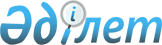 Об утверждении Правил по определению страны происхождения товара, составлению и выдаче акта экспертизы о происхождении товара и оформлению, удостоверению и выдаче сертификата о происхождении товара
					
			Утративший силу
			
			
		
					Постановление Правительства Республики Казахстан от 22 октября 2009 года № 1647. Утратило силу постановлением Правительства Республики Казахстан от 16 июля 2014 года № 793      Сноска. Утратило силу постановлением Правительства РК от 16.07.2014 № 793 (вводится в действие с 12.07.2014).

      В соответствии с подпунктом 11) статьи 6 Закона Республики Казахстан от 9 ноября 2004 года "О техническом регулировании", пунктом 6 статьи 18-1 Закона Республики Казахстан от 3 мая 2005 года "О торгово-промышленных палатах" Правительство Республики Казахстан ПОСТАНОВЛЯЕТ:



      1. Утвердить прилагаемые Правила по определению страны происхождения товара, составлению и выдаче акта экспертизы о происхождении товара и оформлению, удостоверению и выдаче сертификата о происхождении товара.



      2. Настоящее постановление вводится в действие со дня первого официального опубликования.      Премьер-Министр

      Республики Казахстан                       К. Масимов

Утверждены          

постановлением Правительства  

Республики Казахстан      

от 22 октября 2009 года № 1647 

Правила

по определению страны происхождения товара, составлению и

выдаче акта экспертизы о происхождении товара и оформлению,

удостоверению и выдаче сертификата о происхождении товара 

Глава 1. Общие положения

      1. Настоящие Правила по определению страны происхождения товара, составлению и выдаче акта экспертизы о происхождении товара и оформлению, удостоверению и выдаче сертификата о происхождении товара (далее - Правила) разработаны в соответствии с Законом Республики Казахстан от 9 ноября 2004 года "О техническом регулировании" и Законом Республики Казахстан от 3 мая 2005 года "О торгово-промышленных палатах" и устанавливают порядок по определению страны происхождения товара, составлению и выдаче акта экспертизы о происхождении товара и оформлению, удостоверению и выдаче сертификата о происхождении товара, произведенного или подвергнутого достаточной переработке товара в соответствии с критериями достаточной переработки товара на территории Республики Казахстан.



      2. Настоящие Правила распространяются на:



      1) уполномоченный орган в области технического регулирования и обеспечения единства измерений;



      2) исключен постановлением Правительства РК от 29.12.2011 № 1633 (вводится в действие по истечении десяти календарных дней после первого официального опубликования);



      3) территориальные торгово-промышленные палаты;



      4) экспертные организации по определению страны происхождения товара;



      5) экспертов-аудиторов по определению страны происхождения товара;



      6) физических или юридических лиц, заинтересованных в получении сертификата о происхождении товара.



      3. В настоящих Правилах применяются следующие понятия:



      адвалорная доля - процентная доля стоимости используемых материалов или добавленная стоимость, достигающая фиксированной процентной доли в цене "франко-завод" поставляемого товара;



      выдача сертификата о происхождении товара - выдача заявителю оформленного и удостоверенного сертификата о происхождении товара под роспись в журнале регистрации выданных сертификатов о происхождении товара;



      доля местного содержания в товаре — процентное содержание стоимости используемых местных материалов и затрат производителя товаров на переработку товара, осуществляемых на территории Республики Казахстан в конечной стоимости товара;



      заявитель - физическое или юридическое лицо, заинтересованное в получении сертификата о происхождении товара;



      классификатор продукции по видам экономической деятельности - классификатор продукции, устанавливающий порядок классификации и кодирования продукции по видам экономической деятельности;



      критерии достаточной переработки товара - один из принципов определения страны происхождения товаров, в соответствии с которым товар, если в его производстве участвуют две или более страны, считается происходящим из страны, где он был подвергнут последней существенной переработке товара, достаточной для придания товару его характерных свойств;



      кумулятивный принцип - один из принципов определения страны происхождения товаров, в соответствии с которым происхождение товара в результате последовательной переработки товара в государствах-участниках Соглашения о создании зоны свободной торговли от 15 апреля 1994 года (далее - Соглашение) определяется по стране изготовления конечного товара;



      оформление сертификата о происхождении товара - заполнение бланка сертификата о происхождении товара;



      реэкспорт - вывоз из страны товаров, ввезенных из-за границы, без их переработки;



      сертификат о происхождении товара - документ, удостоверяющий страну происхождения товара и выданный в соответствии с законодательством данного государства или государства вывоза, если в государстве вывоза сертификат выдается на основе сведений, полученных из страны происхождения товара;



      страна происхождения товара - страна, в которой товар был полностью произведен или подвергнут достаточной переработке;



      территориальная торгово-промышленная палата - некоммерческая организация, осуществляющая оформление, удостоверение и выдачу сертификата о происхождении товара, экспортируемого или реэкспортируемого из Республики Казахстан;



      товар - имущество, реализуемое на территории Республики Казахстан или перемещаемое через границу Республики Казахстан, в том числе электрическая, тепловая и иные виды энергии, а также транспортные средства, за исключением транспортных средств, используемых для осуществления международных перевозок пассажиров и товаров;



      товарная номенклатура внешнеэкономической деятельности - классификатор товаров, включающий в себя товарные группы, позиции, субпозиции, подсубпозиции в виде цифрового знака или группы цифровых знаков (кодов). Неотъемлемой частью товарной номенклатуры внешнеэкономической деятельности являются пояснения к позициям на любом уровне классификации, а также основные правила интерпретации товарной номенклатуры внешнеэкономической деятельности;



      удостоверение сертификата о происхождении товара - заверение подписью лица, уполномоченного заверять сертификат о происхождении товара, и печатью органа (организации), уполномоченного выдавать сертификат о происхождении товара;



      уполномоченный орган в области технического регулирования и обеспечения единства измерений - государственный орган, осуществляющий государственное регулирование в области технического регулирования и обеспечения единства измерений;



      уполномоченный орган (организация) на выдачу сертификата о происхождении товара для внутреннего обращения - территориальные торгово-промышленные палаты;



      цена на условиях "франко-завод" - цена товара, подлежащая уплате производителю, на предприятии которого производилась последняя переработка, на условиях "франко-завод", за исключением любых внутренних налогов, которые уплачены или могут быть уплачены при экспорте произведенного товара;



      экспертная организация - юридическое лицо, имеющее в штате эксперта-аудитора по определению страны происхождения товара, осуществляющее работы по проведению экспертизы происхождения товара;



      эксперт-аудитор по определению страны происхождения товара - специалист, аттестованный в порядке, установленном уполномоченным органом в области технического регулирования и обеспечения единства измерений;



      экспорт - вывоз из страны отечественных либо ранее ввезенных из-за границы и подвергшихся переработке товаров для их реализации на внешнем рынке;



      товар серийного производства - товар, выпуск которого повторяется отдельными партиями в течение продолжительного времени.



      Уникальный номер товара – номер изделия, который наносится на каждую единицу товара и является неизменным, действующим в течение срока службы/годности, определенного для данного вида товара, имеющим структуру в соответствии с отраслевым стандартом.

      Сноска. Пункт 3 с изменениями, внесенными постановлениями Правительства РК от 30.06.2010 № 674; от 29.12.2011 № 1633 (вводится в действие по истечении десяти календарных дней после первого официального опубликования); от 26.06.2012 № 843 (вводится в действие по истечении десяти календарных дней со дня первого официального опубликования); от 11.04.2014 № 346 (вводится в действие со дня его первого официального опубликования). 

Глава 2. Определение страны происхождения товара и

оформление, удостоверение и выдача сертификата о происхождении

товара на товары, экспортируемые, реэкспортируемые из

Республики Казахстан 

§ 1. Определение страны происхождения товара

      4. Для определения страны происхождения товара должно быть установлено, что товар:



      1) полностью казахстанского происхождения;



      2) казахстанского происхождения с учетом критерия достаточной переработки товара;



      3) иностранного происхождения.



      5. Товарами, полностью произведенными в Республике Казахстан, считаются:

      1) полезные ископаемые, добытые из недр страны, в ее территориальных водах (морях) или на ее континентальном шельфе;

      2) продукция растительного происхождения, выращенная или собранная в данной стране;

      3) живые животные, родившиеся и (или) выращенные в данной стране;

      4) продукция, полученная в данной стране от выращенных в ней животных;

      5) продукция, полученная в результате охотничьего и рыболовного промысла в данной стране;

      6) продукция морского рыболовного промысла и другая продукция морского промысла, полученная судном данной страны либо арендованным (зафрахтованным) ею;

      7) продукция, полученная на борту перерабатывающего судна данной страны исключительно из продукции, указанной в подпункте 6) настоящей статьи;

      8) продукция, полученная с морского дна или из морских недр за пределами территориальных вод (моря) данной страны при условии, что данная страна имеет исключительные права на разработку этого морского дна или этих морских недр;

      9) отходы и лом (вторичное сырье), полученные в результате производственных или иных операций по переработке, а также бывшие в употреблении изделия, собранные в данной стране и пригодные только для переработки в сырье;

      10) продукция высоких технологий, полученная в открытом космосе на космических судах, принадлежащих данной стране либо арендованных (зафрахтованных) ею;

      11) товары, изготовленные в данной стране исключительно из продукции, указанной в подпунктах 1), 2), 3), 4), 5), 6), 7) 8), 9), 10) настоящей статьи.

      Сноска. Пункт 5 в редакции постановления Правительства РК от 30.06.2010 № 674.



      6. Если в производстве товара участвуют две и более страны, страной происхождения товара считается страна, в которой были осуществлены последние операции по переработке товара, отвечающие критериям достаточной переработки товара.



      7. Критериями достаточной переработки товара для придания ему статуса произведенного в Республике Казахстан являются:



      1) изменение кода товара по Товарной номенклатуре внешнеэкономической деятельности на уровне любого из первых четырех знаков, произошедшее в результате переработки товара;



      2) выполнение производственных или технологических операций, достаточных для того, чтобы страной происхождения товара считалась страна, где эти операции имели место;



      3) изменение стоимости товара, когда процентная доля стоимости достигает фиксированной доли в цене конечной продукции (правило адвалорной доли).

      Сноска. Пункт 7 в редакции постановления Правительства РК от 30.06.2010 № 674.



      8. Основным критерием достаточной переработки товара является изменение кода товара по товарной номенклатуре внешнеэкономической деятельности на уровне любого из первых четырех знаков, произошедшее в результате переработки товара, за исключением товаров, включенных в перечень условий, производственных и технологических операций, необходимых для придания товару статуса происхождения при использовании в производстве товара третьих стран.



      В данный перечень в качестве одного из условий включено правило адвалорной доли как самостоятельно, так и в сочетании с другими критериями достаточной переработки товара.



      Для оценки критерия достаточной переработки товара может применяться кумулятивный принцип, в соответствии с которым происхождение товара в результате последовательной переработки товара в государствах-участниках Соглашения определяется по стране изготовления конечного товара.



      Если в производстве конечного товара в одном из государств-участников Соглашения о предоставлении преференций используется сырье и материалы, происходящие из других государств-участников Соглашения, подтвержденные сертификатом о происхождении товара, и подвергаемые поэтапной последующей переработке товара в других государствах-участниках Соглашения, то страной происхождения такого товара считается страна, где он в последний раз был подвергнут переработке.



      При отсутствии сертификата о происхождении сырья или материалов определение страны происхождения конечного товара устанавливается пунктом 7 настоящих Правил.



      Для определения страны происхождения товаров, производимых и экспортируемых из Республики Казахстан в страны Содружества Независимых Государств и Европейского сообщества, а также США, Канаду, Японию, Турцию, Австралию, Новую Зеландию, Швейцарию и Лихтенштейн, Норвегию в рамках Генеральной системы преференций, и в страны, для которых подтверждение происхождения товара осуществляется сертификатом формы «Оригинал», перечень условий, производственных и технологических операций приведен в Соглашении о Правилах определения страны происхождения товаров в Содружестве Независимых Государств, утвержденного постановлением Правительства Республики Казахстан от 30 декабря 2010 года за № 1478 и в Регламенте Европейского экономического сообщества № 2454/93.



      Происхождение товаров, производимых и экспортируемых из Республики Казахстан в страны, с которыми заключены соглашения о свободной торговле, за исключением стран Содружества Независимых Государств, определяется на основе указанных международных договоров, вступивших в силу для Республики Казахстан.

      Сноска. Пункт 8 с изменениями, внесенными постановлениями Правительства РК от 30.06.2010 № 674; от 08.12.2011 № 1497 (вводится в действие по истечении десяти календарных дней со дня первого официального опубликования); от 18.01.2012 № 97 (вводится в действие по истечении десяти календарных дней со дня первого официального опубликования).



      9. Условиями, не отвечающими критериям достаточной переработки товара для придания ему статуса произведенного в Республике Казахстан, являются:



      1) операции по обеспечению сохранности товаров во время их хранения или транспортировки;



      2) операции по подготовке товаров к продаже и транспортировке (дробление партии, формирование отправок, сортировка, переупаковка);



      3) мойка, чистка, удаление пыли, покрытие окисью, маслом и другими веществами;



      4) глажка или прессование текстиля (любые виды волокон и пряжи, тканые материалы из любых видов волокон и пряжи и изделия из них);



      5) операции по покраске или полировке;



      6) шелушение, частичное или полное отбеливание, шлифовка и полировка зерновых и риса;



      7) операции по окрашиванию сахара или формированию кускового сахара;



      8) снятие кожуры, извлечение семян и разделка фруктов, овощей и орехов;



      9) затачивание, простой помол или простая резка;



      10) просеивание через сито или решето, сортировка, классифицирование, отбор, подбор (в том числе составление наборов изделий);



      11) разлив, фасовка в банки, флаконы, мешки, ящики, коробки и другие простые операции по упаковке;



      12) простые сборочные операции или разборка товаров по частям;



      13) разделение товаров на компоненты, которое не приводит к существенному отличию полученных компонентов от исходного товара;



      14) смешивание товаров (компонентов), которое не приводит к существенному отличию полученной продукции от исходных составляющих;



      15) убой скота, разделка (сортировка) мяса;



      16) комбинация двух или большего числа указанных выше операций.

      Сноска. Пункт 9 в редакции постановления Правительства РК от 30.06.2010 № 674.



      10. В случае, если применяется правило адвалорной доли, расчет адвалорной доли в производстве товара производится:



      1) для импортированных товаров - по таможенной стоимости этих товаров при их ввозе в страну, где осуществляется производство конечной продукции, или в случае, если происхождение импортированных товаров неизвестно, - по документально подтвержденной цене их первой продажи на территории страны, где осуществляется производство конечной продукции;



      2) для конечной продукции - по цене завода (склада) продавца, не включающей расходы на погрузку, таможенное декларирование и вывоз товара из страны экспорта (цена на условиях "франко-завод").

      Сноска. Пункт 10 в редакции постановления Правительства РК от 30.06.2010 № 674; с изменением, внесенным постановлением Правительства РК от 29.12.2011 № 1633 (вводится в действие по истечении десяти календарных дней после первого официального опубликования).



      11. При определении страны происхождения товары в разобранном или несобранном виде, поставляемые несколькими партиями, если по производственным или транспортным условиям невозможна их отгрузка одной партией, а также в случаях, если партия товаров разбита на несколько партий в результате ошибки или неверной адресации, рассматриваются по желанию декларанта как единый товар.



      Положения настоящего пункта применяются при соблюдении следующих условий:



      1) предварительное уведомление таможенного органа страны ввоза о разбивке разобранного или несобранного товара на несколько партий с указанием причин такой разбивки, приложением подробной спецификации, каждой партии с указанием кодов товаров по Товарной номенклатуре внешнеэкономической деятельности, стоимости и страны происхождения товаров, входящих в каждую партию, а также уведомление о разбивке товара на несколько партий в результате ошибки или неверной адресации - при документальном подтверждении ошибочности разбивки товара;



      2) поставка всех партий товаров из одной страны одним экспортером (поставщиком); ввоз и оформление всех партий товара через одну и ту же таможню;



      3) поставка всех партий товара в срок, не превышающий шести месяцев с даты принятия таможенной декларации.

      Сноска. Пункт 11 в редакции постановления Правительства РК от 30.06.2010 № 674.



      12. Для определения страны происхождения товара происхождение используемой для их производства тепловой и электрической энергии, машин, оборудования и инструментов не учитывается.



      Приспособления, принадлежности, запасные части и инструменты, предназначенные для использования с машинами, оборудованием, аппаратами или транспортными средствами, считаются происходящими из той же страны, что и машины, оборудование, аппараты или транспортные средства, если данные приспособления, принадлежности, запасные части и инструменты ввозятся и продаются в комплекте с вышеуказанными машинами, оборудованием, аппаратами или транспортными средствами и в количестве, обычно поставляемом с данными устройствами.

      Сноска. Пункт 12 в редакции постановления Правительства РК от 30.06.2010 № 674.



      13. Работы, связанные с экспертизой по определению страны происхождения товара, проводятся на договорной основе на основании заявки и представленного заявителем пакета документов по перечню, указанному в пункте 16 настоящих Правил.



      14. Экспертиза происхождения товара осуществляется экспертом-аудитором по определению страны происхождения товара в течение двух рабочих дней с момента предоставления и регистрации заявки с полным пакетом документов, подтверждающих происхождение товара.

      Сноска. Пункт 14 в редакции постановления Правительства РК от 18.01.2012 № 97 (вводится в действие по истечении десяти календарных дней со дня первого официального опубликования).



      15. Экспертиза происхождения товара включает:



      1) экспертизу документов, подтверждающих происхождение товара, по перечню, утверждаемому уполномоченным органом в области технического регулирования и обеспечения единства измерений;



      2) идентификацию товара по внешним признакам, по маркировке (наименование, тип, вид, упаковка, класс, предприятие-изготовитель), при необходимости с выездом на место нахождения товара;



      3) экспертизу технологического процесса производства товара с целью установления критерия достаточной переработки товара и определения добавленной стоимости товара.



      16. Согласно приложению 2 к настоящим Правилам на проведение экспертизы происхождения товара, а также при реэкспорте товара совместно с заявкой предъявляются документы, подтверждающие происхождение товара по перечню, утверждаемому уполномоченным органом в области технического регулирования и обеспечения единства измерений.



      При многократных поставках товара в рамках одного контракта допускается выдавать акт экспертизы на контрактную партию при первой отгрузке сроком на один год, в том числе на товары серийного производства.



      В акте экспертизы на первую отправляемую партию товара указывается контрактная партия или годовой объем выпуска товара.



      При изменении технологии производства и компонентов в данном товаре, а также страны-поставщика материалов Заявитель в течение пяти рабочих дней информирует экспертную организацию по определению страны происхождения товара о данных изменениях с целью получения нового акта экспертизы о происхождении и сертификата о происхождении товара.

      Сноска. Пункт 16 в редакции постановления Правительства РК от 30.06.2010 № 674; с изменениями, внесенными постановлением Правительства РК от 18.01.2012 № 97 (вводится в действие по истечении десяти календарных дней со дня первого официального опубликования).



      17. В случае необходимости проведения дополнительных исследований экспертная организация запрашивает:



      1) оригиналы и копии разрешений, лицензий, документов, удостоверяющих происхождение сырья, материалов, комплектующих;



      2) протокол испытаний, выданный аккредитованными испытательными лабораториями (центрами), если невозможна идентификация товара без лабораторных испытаний и исследований.



      Оригиналы документов возвращаются заявителю в течение одного рабочего дня после их идентификации с копиями.



      18. По результатам экспертизы экспертная организация выдает акт экспертизы о происхождении товара согласно приложению 3 к настоящим Правилам, составленный экспертом-аудитором по определению страны происхождения товара, о том, что товар является:



      1) казахстанского происхождения с учетом критерия достаточной переработки товара;



      2) иностранного происхождения.



      19. Проводит экспертизу и подписывает экспертное заключение эксперт-аудитор по определению страны происхождения товара, получивший квалификационный аттестат и внесенный в реестр экспертов-аудиторов по определению страны происхождения товара.



      20. Заявитель самостоятельно осуществляет выбор экспертной организации. Реестр экспертов-аудиторов по определению страны происхождения товара и перечень экспертных организаций размещаются на сайте уполномоченного органа в области технического регулирования и обеспечения единства измерений.



      21. При реэкспорте товара дополнительно предоставляются документы территориальной торгово-промышленной палате, подтверждающие ввоз товара в Республику Казахстан (копии сертификата о происхождении товара, таможенной декларации и товаросопроводительных документов).

      Сноска. Пункт 21 в редакции постановления Правительства РК от 29.12.2011 № 1633 (вводится в действие по истечении десяти календарных дней после первого официального опубликования). 

§ 2. Оформление, удостоверение и выдача сертификата

о происхождении товара

      22. Перед оформлением сертификата о происхождении товара уполномоченное лицо территориальной торгово-промышленной палаты составляет заключение об оформлении сертификата о происхождении товара. Для этого проводится анализ представленных заявителем документов, подтверждающих происхождение товара, и анализ акта экспертизы о происхождении товара на предмет его надлежащего оформления.



      23. Оформление, удостоверение и выдача сертификата о происхождении товара осуществляется по следующим формам:



      1) сертификат формы "СТ-1" - на товары, вывозимые из Республики Казахстан в страны Содружества Независимых Государств;



      1-1) сертификат формы "СТ-2" - на товары, вывозимые из Республики Казахстан в страны, с которыми совершены и действуют соглашения о свободной торговле, за исключением стран Содружества Независимых Государств;



      2) сертификат формы «А» - на товары, экспортируемые в страны-члены Европейского сообщества, а также США, Канаду, Японию, Турцию, Австралию, Новую Зеландию, Швейцарию и Лихтенштейн, Норвегию в рамках Генеральной системы преференций;



      3) сертификат формы "Оригинал" - на английском или русском языке (определяет заявитель) на товары, вывозимые в страны, не указанные в подпунктах 1), 1-1) и 2) настоящего пункта.



      Торгово-промышленная палата осуществляет изготовление бланков сертификата о происхождении товара в соответствии с формами бланков, утвержденными уполномоченным органом в области технического регулирования и обеспечения единства измерений.

      Сноска. Пункт 23 с изменениями, внесенными постановлениями Правительства РК от 08.12.2011 № 1497 (вводится в действие по истечении десяти календарных дней со дня первого официального опубликования); от 18.01.2012 № 97 (вводится в действие по истечении десяти календарных дней со дня первого официального опубликования).



      24. Сертификат о происхождении товара оформляется, удостоверяется и выдается в течение одного рабочего дня на основании заявления согласно приложению 4 к настоящим Правилам и документов указанных в пункте 2 статьи 18-1 Закона Республики Казахстан "О торгово-промышленных палатах".



      Сертификат о происхождении товара на товары, полностью произведенные в Республике Казахстан, предусмотренные пунктом 5 настоящих Правил, выдается на основании документов, указанных в подпунктах 1) и 3) пункта 2 статьи 18-1 Закона Республики Казахстан "О торгово-промышленных палатах".

      Сноска. Пункт 24 с изменениями, внесенными постановлением Правительства РК от 30.06.2010 № 674.



      25. При вывозе товара с территории Республики Казахстан сертификат о происхождении товара оформляется на каждую одновременно отправляемую партию товара, которая осуществляется одним или несколькими транспортными средствами одному и тому же грузополучателю от одного и того же грузоотправителя.

      Сноска. Пункт 25 в редакции постановления Правительства РК от 18.01.2012 № 97 (вводится в действие по истечении десяти календарных дней со дня первого официального опубликования).



      26. Сертификат о происхождении товара оформляется в трех экземплярах. Оригинал и одна копия сертификата выдаются заявителю, а вторая копия хранится в территориальной торгово-промышленной палате, выдавшей сертификат о происхождении товара.



      27. Сертификат о происхождении товара оформляется, удостоверяется и выдается территориальной торгово-промышленной палатой.



      При многократных поставках товара в рамках одного контракта допускается выдавать сертификаты о происхождении товара на каждую одновременно отправляемую партию товара под копию акта экспертизы, оригинал которого был оформлен на всю контрактную партию товара или на товары серийного производства и предъявлен экспортером при первой отгрузке.



      В заявке на получение сертификата о происхождении товара Заявитель собственноручно подтверждает, что отправляемая партия товара не подверглась изменениям в технологии производства и в компонентах, а также страны-поставщика материалов данного товара.

      Сноска. Пункт 27 с изменениями, внесенными постановлением Правительства РК от 18.01.2012 № 97 (вводится в действие по истечении десяти календарных дней со дня первого официального опубликования).



      28. Срок действия сертификата о происхождении товара составляет:

      1) двенадцать месяцев со дня его выдачи для формы «СТ-1»;

      2) двенадцать месяцев со дня его выдачи для формы «Оригинал»;

      3) десять месяцев со дня его выдачи для формы «А».

      Сноска. Пункт 28 в редакции постановления Правительства РК от 18.01.2012 № 97 (вводится в действие по истечении десяти календарных дней со дня первого официального опубликования).



      29. Сертификат о происхождении товара считается недействительным, если в нем имеются подчистки, помарки, незаверенные исправления, отсутствуют необходимые подписи и (или) печати.



      В случае изменения сведений, содержащихся в сертификате о происхождении товара, новый сертификат выдается только после возврата заявителем ранее выданного сертификата, который аннулируется и подшивается в качестве обоснования при выдаче нового сертификата о происхождении товара, а также при наличии необходимых документов, подтверждающих эти изменения.



      30. Оформленные сертификаты выдаются заявителю под роспись в журнале регистрации выданных сертификатов о происхождении товара.



      31. Передача сертификатов о происхождении товара другим лицам не допускается.



      32. Копии сертификатов о происхождении товара и документы, на основании которых они были выданы, хранятся в территориальной торгово-промышленной палате не менее трех лет со дня выдачи сертификата о происхождении товара.



      33. При реэкспорте товаров в рамках государств-участников Соглашения возможна выдача заменных сертификатов при наличии копии сертификата формы "СТ-1" страны происхождения товара.



      При реэкспорте товаров в рамках государств-участников Соглашения, изготовленных на их территориях и завезенных на таможенные территории государств-участников Соглашения до вступления в силу Правил определения страны происхождения товаров от 24 сентября 1993 года, утвержденных решением Совета глав правительств Содружества Независимых Государств, возможна выдача сертификата о происхождении товара формы "СТ-1". Выдача сертификата возможна при условии предоставления подтверждающих документов об изготовителе товара (наименование, с указанием республики Союза Советских Социалистических Республик и почтового адреса) и года изготовления товара. 

Глава 3. Определение страны происхождения товара

и оформление, удостоверение и выдача сертификата

о происхождении товара для внутреннего обращения 

§ 1. Определение страны происхождения товара

для внутреннего обращения

      34. Для определения страны происхождения товара должно быть установлено, что товар:



      1) полностью казахстанского происхождения;



      2) казахстанского происхождения с учетом критерия достаточной переработки товара.



      35. Определение товаров, считающихся полностью произведенными в Республике Казахстан, производится в соответствии с пунктом 5 настоящих Правил.

      Сноска. Пункт 35 с изменениями, внесенными постановлением Правительства РК от 30.06.2010 № 674.



      36. Критериями достаточной переработки товара казахстанского происхождения для внутреннего обращения являются:

      1) критерий, установленный в подпункте 1) пункта 7 настоящих Правил;

      2) выполнение условий, производственных и технологических операций, необходимых для придания товару статуса происхождения при использовании в производстве товара третьих стран, указанных в приложении 9 к настоящим Правилам;

      3) изменение стоимости товара, когда доля местного содержания в цене товара составляет не менее 30 процентов от стоимости готового товара на условиях цены «франко-завод».

      Сноска. Пункт 36 в редакции постановления Правительства РК от 11.04.2014 № 346 (вводится в действие со дня его первого официального опубликования).



      37. Основным критерием достаточной переработки товара является изменение кода товара по товарной номенклатуре внешнеэкономической деятельности на уровне любого из первых четырех знаков, произошедшее в результате переработки товара, за исключением товаров, включенных в перечень условий, производственных и технологических операций, необходимых для придания товару статуса происхождения при использовании в производстве товара третьих стран.



      В данный перечень в качестве одного из условий включено правило адвалорной доли как самостоятельно, так и в сочетании с другими критериями достаточной переработки товара.



      Приложением 9 к указанным Правилам установлен перечень условий, производственных и технологических операций, необходимых для придания товару статуса происхождения, в отношении конкретных товаров, для определения страны происхождения товаров, производимых на территории специальных экономических зон и свободных складов Республики Казахстан, предназначенных для дальнейшего обращения в Казахстане, а также произведенных или подвергнутых достаточной переработке в соответствии с критериями достаточной переработки товара на территории Республики Казахстан и реализуемых на территории Республики Казахстан.



      В случае несоответствия критериям достаточной переработки товара, указанным в подпунктах 1), 2) пункта 36 настоящих Правил, применяется критерий достаточной переработки товара, указанный в подпункте 3) пункта 36 настоящих Правил.

      Сноска. Пункт 37 с изменениями, внесенными постановлениями Правительства РК от 30.06.2010 № 674; от 18.01.2012 № 97 (вводится в действие по истечении десяти календарных дней со дня первого официального опубликования); от 11.04.2014 № 346 (вводится в действие со дня его первого официального опубликования).



      38. Условия, не отвечающие критериям достаточной переработки товара, установлены в пункте 9 настоящих Правил.

      Сноска. Пункт 38 с изменениями, внесенными постановлением Правительства РК от 30.06.2010 № 674.



      39. В случае, если применяется правило адвалорной доли, расчет адвалорной доли в производстве товара производится в соответствии с пунктом 10 настоящих Правил.



      Расчет адвалорной доли в производстве товара производится по формуле согласно приложению 1 к настоящим Правилам.

      Сноска. Пункт 39 с изменениями, внесенными постановлением Правительства РК от 30.06.2010 № 674.



      40. Определение страны происхождения товаров, поставляемых в разобранном или несобранном виде, производится в соответствии с пунктом 11 настоящих Правил.

      Сноска. Пункт 40 с изменениями, внесенными постановлением Правительства РК от 30.06.2010 № 674.



      41. Особенности определения страны происхождения товара для внутреннего обращения предусматриваются с учетом требований пункта 12 настоящих Правил.

      На товар, полностью казахстанского происхождения, доля местного содержания составляет сто процентов. Расчет доли местного содержания упаковки, неотделимой от данного товара, не производится.

      Сноска. Пункт 41 в редакции постановления Правительства РК от 11.04.2014 № 346 (вводится в действие со дня его первого официального опубликования).



      42. Экспертиза по определению страны происхождения товара проводится на договорной основе на основании заявки и представленных заявителем документов согласно перечню, указанному в пункте 45 настоящих Правил.



      43. Экспертиза происхождения товара осуществляется экспертом-аудитором по определению страны происхождения товара в течение двух рабочих дней с  момента предоставления и регистрации заявки с полным пакетом документов, подтверждающих происхождение товара.

      Сноска. Пункт 43 в редакции постановления Правительства РК от 18.01.2012 № 97 (вводится в действие по истечении десяти календарных дней со дня первого официального опубликования).



      44. Экспертиза происхождения товара включает:



      1) экспертизу документов, подтверждающих происхождение товара, согласно пункту 45 настоящих Правил;



      2) идентификацию товара по внешним признакам, маркировке (наименование, тип, упаковка, класс, предприятие-изготовитель) с выездом на место нахождения производства;



      3) экспертизу технологического процесса при производстве товара с целью установления критерия достаточной переработки товара и определения добавленной стоимости товара.

      Сноска. Пункт 44 с изменением, внесенным постановлением Правительства РК от 11.04.2014 № 346 (вводится в действие со дня его первого официального опубликования).



      45. Согласно приложению 5 к настоящим Правилам на проведение экспертизы происхождения товара совместно с заявкой предъявляются следующие документы:



      1) документы, подтверждающие юридический статус заявителя (для физических лиц, занимающихся предпринимательской деятельностью без образования юридического лица - паспорт, удостоверение личности, патент или свидетельство индивидуального предпринимателя);



      2) оригинал и копия документов, подтверждающих происхождение товара (договор с производителем товара или на приобретение товара, накладные, счета-фактуры, документы о перевозке товара);



      3) оригинал и копия лицензии на вид деятельности;



      4) оригинал и копия документов для определения критерия достаточной переработки товара (стоимость сырья и компонентов, используемых в производстве товара, договоры на поставку сырья и/или счета-фактуры, и/или накладные, технологическая документация с приложением перечня нормативных технических документов в соответствии с которыми произведен товар, расчет себестоимости товара с учетом стоимости используемого сырья или компонента иностранного происхождения);



      5) исключен постановлением Правительства РК от 11.04.2014 № 346 (вводится в действие со дня его первого официального опубликования);



      6) оригинал и копия складской справки о наличии и количестве товара на складе с указанием адреса склада;



      7) оригинал и копия доверенности на представление интересов заявителя;



      8) для плодоовощной продукции: оригинал и копия справки-подтверждения местного исполнительного органа соответствующей территориальной единицы Республики Казахстан о выращивании заявленной партии продукции на указанной территории и договор с производителем продукции, договор на приобретение товара с обязательным представлением оригинала или нотариально заверенной копии договора с производителем товара.



      Оригиналы документов возвращаются заявителю в течение одного рабочего дня после их идентификации с копиями.

      Сноска. Пункт 45 с изменениями, внесенными постановлениями Правительства РК от 18.01.2012 № 97 (вводится в действие по истечении десяти календарных дней со дня первого официального опубликования); от 11.04.2014 № 346 (вводится в действие со дня его первого официального опубликования).



      45-1. При проведении экспертизы происхождения товара серийного производства накладные, счета-фактуры, документы о перевозке товара, а также складская справка не требуются.

      Сноска. Правила дополнены пунктом 45-1 в соответствии с постановлением Правительства РК от 18.01.2012 № 97 (вводится в действие по истечении десяти календарных дней со дня первого официального опубликования).      



      46. В случае необходимости проведения дополнительных исследований экспертная организация запрашивает:



      1) оригиналы и копии разрешений, лицензий, документов, удостоверяющих происхождение сырья, материалов, комплектующих;



      2) протокол испытаний, выданный аккредитованными испытательными лабораториями (центрами), если невозможна идентификация товара без лабораторных испытаний и исследований.



      Оригиналы документов возвращаются заявителю в течение одного рабочего дня после их идентификации с копиями.



      47. По результатам экспертизы экспертная организация удостоверяет и выдает акт экспертизы о происхождении товара согласно приложению 6 к настоящим Правилам, составленный экспертом-аудитором по определению страны происхождения товара, о том, что товар является:



      1) полностью казахстанского происхождения;



      2) казахстанского происхождения с учетом критерия достаточной переработки товара.



      47-1. При проведении экспертизы происхождения товара серийного  производства, срок действия акта экспертизы о происхождении товара серийного производства составляет один год. При этом в акте экспертизы о происхождении товара в графе 10 указывается годовой объем товара серийного производства.



      Для предприятий, осуществляющих серийное производство товара более трех лет и при предоставлении документов, указанных в пункте 45 настоящих Правил, доказывающих неизменность технологии производства, страны-поставщика сырья (материалов), а также стоимости сырья и компонентов в последующие три года, срок действия акта экспертизы о происхождении товара серийного производства составляет три года. При этом в акте экспертизы о происхождении товара в графе 10 указывается трехлетний объем товара серийного производства.



      В случае изменения технологии производства товара,  страны-поставщика сырья (материалов), а также стоимости сырья и компонентов Заявитель в течение пяти рабочих дней информирует экспертную организацию о данных изменениях с целью получения нового акта экспертизы о происхождении товара и сертификата о происхождении товара для внутреннего обращения.

      Сноска. Правила дополнены пунктом 47-1 в соответствии с постановлением Правительства РК от 30.06.2010 № 674; в редакции постановления Правительства РК от 11.04.2014 № 346 (вводится в действие со дня его первого официального опубликования).



      48. Проводит экспертизу и подписывает экспертное заключение эксперт-аудитор по определению страны происхождения товара, получивший квалификационный аттестат и внесенный в реестр экспертов-аудиторов по определению страны происхождения товара.



      49. При установлении происхождения товара, произведенного из товаров (сырья, материалов, продукции) полностью казахстанского происхождения, в акте экспертизы о происхождении товара необходимо отразить:



      1) технологический процесс изготовления данного товара (нормативный документ, технологические инструкции);



      2) поставщиков сырья, материалов и компонентов, использованных при производстве товара;



      3) наличие (название, номер) документов об оплате закупленного сырья и компонентов. 

§ 2. Оформление, удостоверение и выдача сертификата

о происхождении товара для внутреннего обращения

      50. Сертификат о происхождении товара формы "CT-KZ" оформляется, удостоверяется и выдается на бланке согласно приложению 7 к настоящим Правилам.



      Сертификат о происхождении товара формы "CT-KZ" оформляется, удостоверяется и выдается на товары:



      1) подвергнутые достаточной переработке в соответствии с критериями достаточной переработки товара и вывозимые с территории специальных экономических зон и со свободных складов на остальную часть территории Республики Казахстан;



      2) произведенные или подвергнутые достаточной переработке в соответствии с критериями достаточной переработки товара на территории Республики Казахстан и реализуемые на территории Республики Казахстан.

      Сноска. Пункт 50 в редакции постановления Правительства РК от 29.12.2011 № 1633 (вводится в действие по истечении десяти календарных дней после первого официального опубликования).



      51. При ввозе товара с территорий специальных экономических зон и со свободных складов на остальную часть территории Республики Казахстан и (или) реализации товара на территории Республики Казахстан сертификат о происхождении товара формы «CT-KZ» оформляется на поставку товара или на серийное производство и выдается производителю или уполномоченному им лицу.

      На товары, произведенные на территории свободного склада и реализуемые владельцем свободного склада на территории Республики Казахстан, неотъемлемой частью сертификата СТ-KZ является накладная, содержащая уникальный номер товара, которая оформляется на каждую партию ввозимого товара. Накладная оформляется производителем и подлежит представлению только в случае запроса налогового или таможенного органа.

      Сноска. Пункт 51 в редакции постановления Правительства РК от 18.01.2012 № 97 (вводится в действие по истечении десяти календарных дней со дня первого официального опубликования); с изменением, внесенным постановлением Правительства РК от 26.06.2012 № 843 (вводится в действие по истечении десяти календарных дней со дня первого официального опубликования).



      51-1. На товары серийного производства сертификат о происхождении товара формы СТ-KZ выдается заявителю, являющемуся производителем товара серийного производства, на срок действия акта экспертизы о происхождении товара и объем товара, указанный в акте экспертизы о происхождении товара. Неотъемлемой частью сертификата СТ-KZ является накладная, содержащая уникальный номер товара, которая оформляется на каждую ввозимую партию товара серийного производства. Накладная оформляется производителем и подлежит представлению только в случае запроса налогового или таможенного органа.

      Сноска. Правила дополнены пунктом 51-1 в соответствии с постановлением Правительства РК от 30.06.2010 № 674; в редакции постановления Правительства РК от 26.06.2012 № 843 (вводится в действие по истечении десяти календарных дней со дня первого официального опубликования).



      52. Сертификат о происхождении товара формы "CT-KZ" оформляется, удостоверяется и выдается на основании:



      1) заявления согласно приложению 8 к настоящим Правилам;



      2) акта экспертизы о происхождении товара;



      3) документов, предоставленных заявителем на экспертизу, согласно пункту 45 настоящих Правил;



      4) описи прилагаемых документов.



      53. Сертификат о происхождении товара формы "CT-KZ" заполняется в соответствии с порядком, изложенным в пункте 60 настоящих Правил, удостоверяется уполномоченным лицом территориальных торгово-промышленных палат.

      Сноска. Пункт 53 в редакции постановления Правительства РК от 29.12.2011 № 1633 (вводится в действие по истечении десяти календарных дней после первого официального опубликования).



      54. Территориальные торгово-промышленные палаты организуют изготовление бланков сертификата о происхождении товара формы "CT-KZ" в соответствии с требованиями настоящих Правил, ведут учет их использования, хранения и выдачи.

      Сноска. Пункт 54 в редакции постановления Правительства РК от 29.12.2011 № 1633 (вводится в действие по истечении десяти календарных дней после первого официального опубликования).



      55. Сертификат о происхождении товара формы "CT-KZ" оформляется в трех экземплярах: первый является оригиналом, второй и третий - копиями, выполненными на защищенных бланках. Подлинник и одна копия сертификата выдаются заявителю, вторая копия хранится в территориальных торгово-промышленных палатах.



      По требованию заявителя территориальные торгово-промышленные палаты выдают необходимое количество копий сертификата на незащищенных бланках при предъявлении оригинала сертификата о происхождении товара. На лицевой стороне копии в графах бланка "Для служебных отметок" или "Дополнительные сведения" производится запись: "Копия верна", дата выдачи копии с подписью уполномоченного лица, заверяется печатью территориальных торгово-промышленных палат.

      Сноска. Пункт 55 в редакции постановления Правительства РК от 29.12.2011 № 1633 (вводится в действие по истечении десяти календарных дней после первого официального опубликования).



      56. Пустое пространство в заполненных графах сертификата формы "CT-KZ" - графы 6, 7, 8, 9, 10; прочеркивается от руки (знаком "Z") во избежание внесения дополнительных записей после его удостоверения.



      57. Сертификат о происхождении товара считается недействительным, если в нем имеются подчистки, помарки, незаверенные исправления, отсутствуют необходимые подписи и (или) печати. Исправления и (или) дополнения в сертификат о происхождении товара вносятся путем зачеркивания ошибочной информации и надпечатывания скорректированных сведений, заверяемых затем подписью лица, уполномоченного заверять сертификат о происхождении товара, и скрепляются печатью территориальных торгово-промышленных палат.



      В случае изменения сведений, содержащихся в графах сертификата, новый сертификат выдается только после возврата заявителем ранее выданного сертификата, который аннулируется и подшивается в качестве обоснования при выдаче нового, а также при наличии необходимых документов, подтверждающих эти изменения. В графе 5 сертификата формы "CT-KZ" делается отметка "Выдан взамен сертификата" с указанием номера и даты аннулированного сертификата (сертификату, выданному взамен аннулированного сертификата, присваивается новый регистрационный номер).

      Сноска. Пункт 57 с изменением, внесенным постановлением Правительства РК от 29.12.2011 № 1633 (вводится в действие по истечении десяти календарных дней после первого официального опубликования).



      58. Копии сертификата о происхождении товара формы "CT-KZ" и документы, на основании которых они были выданы, хранятся в территориальных торгово-промышленных палатах в течение трех лет.

      Сноска. Пункт 58 в редакции постановления Правительства РК от 29.12.2011 № 1633 (вводится в действие по истечении десяти календарных дней после первого официального опубликования).



      59. Срок действия сертификата о происхождении товара формы «CT-KZ» составляет двенадцать или тридцать шесть месяцев со дня выдачи, в зависимости от срока действия акта экспертизы о происхождении товара.

      Сноска. Пункт 59 в редакции постановления Правительства РК от 11.04.2014 № 346 (вводится в действие со дня его первого официального опубликования).



      60. Сертификат формы "CT-KZ" согласно приложению 7 к настоящим Правилам заполняется на государственном или русском языках, в графах сертификата указываются следующие сведения о товаре, на который он выдан:



      1) графа 1 - "Производитель товара (наименование и почтовый адрес)" - наименование юридического или физического лица, являющегося производителем товара согласно документам, подтверждающим юридический статус производителя товара:



      для юридического лица – согласно нотариально заверенной копии свидетельства* или справки о государственной регистрации (перерегистрации) юридического лица;



      для физического лица - согласно нотариально заверенной копии документа, удостоверяющего личность и нотариально заверенной копии свидетельства о государственной регистрации в качестве индивидуального предпринимателя.



      При заполнении графы указывается почтовый адрес производителя, согласно документу, подтверждающему фактическое место нахождения производителя товара;



      2) графа 2 "Получатель товара (наименование и почтовый адрес)" - наименование юридического или физического лица, являющегося получателем товара согласно документам, подтверждающим юридический статус получателя товара:



      для юридического лица – согласно нотариально заверенной копии свидетельства* или справки о государственной регистрации (перерегистрации) юридического лица.

      Примечание: *Свидетельство о государственной (учетной) регистрации (перерегистрации) юридического лица (филиала, представительства), выданное до введения в действие Закона Республики Казахстан от 24 декабря 2012 года «О внесении изменений и дополнений в некоторые законодательные акты Республики Казахстан по вопросам государственной регистрации юридических лиц и учетной регистрации филиалов и представительств», является действительным до прекращения деятельности юридического лица;



      для физического лица - согласно нотариально заверенной копии документа, удостоверяющего личность и нотариально заверенной копии  свидетельствао государственной регистрации в качестве индивидуального предпринимателя.



      При заполнении графы указывается почтовый адрес получателя товара, согласно документу, подтверждающему фактическое место нахождения получателя товара.



      Графа "Получатель товара" заполняется только в том случае, если заявителем выступает не сам производитель данного товара, а уполномоченное им лицо, представляющее интересы производителя товара по доверенности или лицо, которому был продан данный товар самим производителем, в графе 5 "Для служебных отметок" указывается вышеназванный договор на приобретение товара между производителем товара и получателем товара.



      В случае вывоза товара с территории специальных экономических зон и свободных складов Республики Казахстан на остальную территорию Республики Казахстан графа 2 "Получатель товара" заполняется аналогично только в случае наличия уполномоченного лица (посредника).



      3) графа 3 - "Цель получения сертификата о происхождении товара". Указывается цель получения сертификата о происхождении товара;



      4) графа 4 - регистрационный номер сертификата о происхождении товара; страна, выдавшая сертификат ("Республика Казахстан");



      5) графа 5 - «Для служебных отметок». Вносятся служебные отметки государственных контролирующих органов, а также следующие записи: «Дубликат», «Выдан взамен сертификата», «Выдан на серийное производство. Срок действия сертификата о происхождении товара составляет двенадцать месяцев со дня выдачи», «Выдан на серийное производство. Срок действия сертификата о происхождении товара составляет тридцать шесть месяцев со дня выдачи». В случае наличия получателя товара указывается договор на приобретение товара между получателем товара и производителем товара. В случае переоформления сертификата указываются все номера сертификатов, на основании которых он был переоформлен;



      6) графа 6 - "Номер". Указывается порядковый номер товара;



      7) графа 7 - "Количество мест и вид упаковки". Указываются количество мест и вид упаковки товара (партии);



      8) графа 8 - "Описание товара" - коммерческое наименование товара и другие сведения, позволяющие произвести однозначную идентификацию товара.



      При заполнении графы указывается код товара по товарной номенклатуре внешнеэкономической деятельности и код товара по Классификатору продукции по видам экономической деятельности;



      9) графа 9 - «Критерий происхождения». Указываются следующие критерии происхождения товаров:

      П - товар, полностью произведенный в Республике Казахстан;

      Д - товар, подвергнутый достаточной переработке, с указанием первых четырех цифр кода (товарной позиции) товарной номенклатуры внешнеэкономической деятельности конечной продукции. При заполнении графы указывается в процентах доля местного содержания в товаре. Расчет доли местного содержания в производстве товара производится по формуле согласно приложению 10 к настоящим Правилам.



      Если в сертификате заявлены товары, классифицируемые в различных товарных позициях товарной номенклатуры внешнеэкономической деятельности и имеющие различные критерии происхождения, то в графе 9 указываются критерии происхождения дифференцированно для всех заявленных товаров;



      10) графа 10 - «Количество товара».

      Указываются масса брутто/нетто (кг) и/или другие количественные характеристики товара согласно ТН ВЭД. Расхождение между фактическим количеством товара и указанным в сертификате не должно превышать 5 %.

      При оформлении сертификата формы «CT-KZ» на продукцию серийного производства графы 2, 7, 10 не заполняются;



      11) графа 11 - "Удостоверение". Содержит наименование территориальной торгово-промышленной палаты, ее адрес, печать, дату удостоверения сведений, указанных в сертификате, а также подпись, фамилию и инициалы лица, уполномоченного заверить сертификат;



      12) графа 12 - "Декларация заявителя". Указывается наименование страны происхождения товара, место и дата декларирования сведений о стране происхождения товара, фамилия и инициалы уполномоченного лица заявителя, подпись и печать заявителя.

      Сноска. Пункт 60 с изменениями, внесенными постановлениями Правительства РК от 30.06.2010 № 674; от 29.12.2011 № 1633 (вводится в действие по истечении десяти календарных дней после первого официального опубликования); от 18.01.2012 № 97 (вводится в действие по истечении десяти календарных дней со дня первого официального опубликования); от 10.07.2013 № 706 (вводится в действие по истечении десяти календарных дней после первого официального опубликования); от 11.04.2014 № 346 (вводится в действие со дня его первого официального опубликования). 

Глава 4. Выдача сертификата о происхождении товара

впоследствии (ретроспективно)

      61. Сертификат о происхождении товара в исключительных случаях выдается после экспорта товара, вывоза и реализации товара со свободного склада и специальных экономических зон на остальную территорию Республики Казахстан при условии, что сертификат не был выдан в момент осуществления экспорта, а также вывоза товаров, производимых на территории свободных складов и специальных экономических зон, для реализации в Республике Казахстан из-за ошибки случайного упущения особых обстоятельств или по техническим причинам.

      Сноска. Пункт 61 в редакции постановления Правительства РК от 29.12.2011 № 1633 (вводится в действие по истечении десяти календарных дней после первого официального опубликования).



      62. Территориальная торгово-промышленная палата выдает сертификат о происхождении товара впоследствии, то есть (ретроспективно) только после проверки того, что сведения, содержащиеся в заявлении заявителя, совпадают со сведениями, содержащимися в соответствующих документах (документы, предусмотренные пунктом 16 и 45 настоящих Правил, а также подтверждение фактической отгрузки товара (таможенная декларация с отметкой таможенного органа Республики Казахстан "Выпуск разрешен"), и что сертификат о происхождении товара не был выдан, когда данный товар экспортировался или реализовывался со свободного склада или специальных экономических зон на остальную территорию Республики Казахстан.



      Сертификат о происхождении товара, выдаваемый впоследствии (ретроспективно), оформляется на основании акта экспертизы о происхождении товара.

      Сноска. Пункт 62 в редакции постановления Правительства РК от 29.12.2011 № 1633 (вводится в действие по истечении десяти календарных дней после первого официального опубликования).



      63. Сертификат о происхождении товара, выдаваемый впоследствии (ретроспективно), должен содержать в графе 5 сертификата о происхождении товара формы СТ-1 и "CT-KZ" запись: "Выдан впоследствии".

      Сноска. Пункт 63 с изменениями, внесенными постановлением Правительства РК от 30.06.2010 № 674. 

Глава 5. Выдача дубликата сертификата

о происхождении товара

      64. В случае утраты или повреждения сертификата о происхождении товара заявитель обращается в письменной форме в территориальные торгово-промышленные палаты, выдавшие сертификат о происхождении товара с заявлением о выдаче дубликата сертификата. Регистрационный номер выданного дубликата соответствует регистрационному номеру оригинала. В графе 4 сертификата формы "CT-KZ" делается запись "Дубликат" ("Dublicate") и указывается регистрационный номер и дата выдачи оригинала. В графе 12 сертификата о происхождении товара формы "CT-KZ" указывается дата выдачи дубликата.

      Сноска. Пункт 64 в редакции постановления Правительства РК от 29.12.2011 № 1633 (вводится в действие по истечении десяти календарных дней после первого официального опубликования).



      65. Дубликат сертификата действует до истечения срока, на который был выдан оригинал. 

Глава 6. Основания для отказа в выдаче сертификата

о происхождении товара

      66. Территориальная торгово-промышленная палата отказывает заявителю в выдаче сертификата о происхождении товара с обоснованием причин отказа в случаях:



      1) предоставления ненадлежаще оформленного акта экспертизы о происхождении товара и (или);



      2) непредоставления документов, подтверждающих происхождение товара, по перечню, утверждаемому уполномоченным органом в области технического регулирования и обеспечения единства измерений;



      3) непредоставления документов, подтверждающих происхождение товара, по перечню, указанному в пункте 45 настоящих Правил.

      Сноска. Пункт 66 в редакции постановления Правительства РК от 29.12.2011 № 1633 (вводится в действие по истечении десяти календарных дней после первого официального опубликования).



      67. Срок выдачи сертификата о происхождении товара, дубликата сертификата о происхождении товара или письменного мотивированного решения об отказе в его выдаче не может превышать один рабочий день, а в случаях, предусмотренных пунктом 5 настоящих Правил - два рабочих дня со дня регистрации заявления в территориальной торгово-промышленной палате.

      Сноска. Пункт 67 в редакции постановления Правительства РК от 18.01.2012 № 97 (вводится в действие по истечении десяти календарных дней со дня первого официального опубликования).

Приложение 1               

к Правилам по определению страны    

происхождения товара, составлению и   

выдаче акта экспертизы о происхождении 

товара и оформлению, удостоверению и  

выдаче сертификата о происхождении товара

Расчет адвалорной доли в производстве товара                   С ин.мат

      Д.ад.доли. = ---------Х 100 %,

                   С гот.пр.      где, Д.ад.доли - адвалорная доля в производстве товара, %;

      С ин.мат. - стоимость сырья и материалов иностранного происхождения;

      С гот.пр. - стоимость готовой продукции по цене "франко-завод".

Приложение 2              

к Правилам по определению страны    

происхождения товара, составлению и  

выдаче акта экспертизы о происхождении  

товара и оформлению, удостоверению и   

выдаче сертификата о происхождении товара      Сноска. Приложение 2 с изменением, внесенным постановлением Правительства РК от 10.07.2013 № 706 (вводится в действие по истечении десяти календарных дней после первого официального опубликования).

Форма образца заявки

на проведение экспертизы происхождения товара, экспортируемого

из Республики Казахстан, реэкспортируемого из

Республики Казахстан________________________________________________

(наименование экспертной организации)

________________________________________________

(Ф.И.О.)

Заявка № ___

от "___" __________ 20__г.      Просим провести экспертизу происхождения товара на _________

языке на основании следующих реквизитов:

      1. Отправитель товара, его адрес, телефон, факс________________

      _______________________________________________________________

      2. Получатель товара, адрес, страна____________________________

      _______________________________________________________________

      3. Изготовитель товара, его адрес, страна (копии документов,

подтверждающие происхождение товара: № ___ договора, накладные,

счет-фактура и др.) ________________________________________________

      _______________________________________________________________

      4. Внешнеторговый контракт (договор), его дата_________________

      _______________________________________________________________

      5. Станция (пункт) отправления_________________________________

      _______________________________________________________________

      6. Станция (пункт) назначения__________________________________

      _______________________________________________________________

      7. Вид и количество транспорта_________________________________

      8. Инвойс (счет-фактура), №, дата______________________________

      9. Разрешение на экспорт и/или лицензия________________________

      10. Характер сделки: продажа, бартер, консигнация______________

      11. Точное наименование товара_________________________________

      _______________________________________________________________

      12. Масса брутто/нетто, кг_____________________________________

      13. Количество мест товара и вид упаковки______________________

      14. Маркировка на товаре и на упаковке товара__________________

      15. Стоимость товара в тенге___________________________________

      16. Расчетный счет, отделение банка____________________________

      _______________________________________________________________

      17. Для физических лиц – индивидуальный идентификационный

номер/для юридических лиц – бизнес-идентификационный номер __________

      18. ФИО руководителя, телефон__________________________________      Оплату гарантируем.

      За достоверность сведений, содержащихся в настоящей заявке и представленных документах, несем ответственность в соответствии с действующим законодательством Республики Казахстан.      Место печати                            Подпись руководителя

Приложение 3             

к Правилам по определению страны   

происхождения товара, составлению и  

выдаче акта экспертизы о происхождении

товара и оформлению, удостоверению и  

выдаче сертификата о происхождении товара________________________________________

(наименование организации)

Акт экспертизы № ___

о происхождении товара, экспортируемого из Республики Казахстан,

реэкспортируемого из Республики Казахстан      1. Эксперт____________________________________

      2. Дата составления акта______________________

      3. Основание для проведения экспертизы_______________________

      4. Наименование товара_______________________________________

      _____________________________________________________________

      5. Количество________________________________________________

      _____________________________________________________________

          (мест, вес брутто и нетто, штук, комплектов, м., объем)

      6. Контракт__________________________________________________

      _______________________ Инвойс ______________________________

      7. Экспортер_________________________________________________

      _____________________________________________________________

      8. Изготовитель______________________________________________

      _____________________________________________________________

      9. Покупатель, страна________________________________________

      _____________________________________________________________

      10. Транспортные средства, __________________________________

      маршрут следования___________________________________________

      11. Вид упаковки, маркировка_________________________________

      12. Предъявленная документация_______________________________

      _____________________________________________________________

      13. Экспертизой установлено__________________________________

      _____________________________________________________________

      14. Приложение на _____________________ листах является

неотъемлемой частью настоящего акта.      оборотная сторона акта экспертизы о происхождении товара № __

      15. Заключение: на основании вышеизложенного товар может быть

определен как _______________________ в количестве, указанном в

пункте 5 настоящего акта.

      Критерии происхождения_______________________________________

      Подпись эксперта ________ Ознакомлен представитель __________      Место печати                            ФИО, подпись      Дата начала экспертизы_______ Дата окончания экспертизы______      Место печати                           ______________ 20__ г.      Акт экспертизы о происхождении товара и его копии, незаверенные

оригинальной подписью эксперта и оттиском печати, недействительны.

Приложение 4              

к Правилам по определению страны   

происхождения товара, составлению   

и выдаче акта экспертизы о происхождении

товара и оформлению, удостоверению и  

выдаче сертификата о происхождении товара      Сноска. Приложение 4 с изменением, внесенным постановлением Правительства РК от 10.07.2013 № 706 (вводится в действие по истечении десяти календарных дней после первого официального опубликования).

                       Форма образца заявки

         на получение сертификата о происхождении товара,

    экспортируемого из Республики Казахстан, реэкспортируемого

                      из Республики Казахстан

 __________________________________________________________________

                (наименование уполномоченного органа)                                    Руководителю торгово-промышленной

                                    палаты

                                    по ___________ области/города

                                    республиканского значения

                                    _______________________________

                                                (Ф.И.О.)

                              Заявка № __

                 от "____"______________ 20__ г.      Просим выдать сертификат о происхождении товара на ____________

языке на основании акта экспертизы о происхождении товара № ________

от "___"____________ 20__ г.,

выданного __________________________________________________________

           (наименование организации, уполномоченной на проведение

                     экспертизы происхождения товара)

и следующих реквизитов:

1. Отправитель товара, его адрес, телефон, факс _____________________

_____________________________________________________________________

2. Получатель товара, адрес, страна _________________________________

_____________________________________________________________________

3. Наименование товара ______________________________________________

_____________________________________________________________________

4. Масса брутто/нетто, кг. __________________________________________

5. Количество мест товара и вид упаковки ____________________________

6. Станция (пункт) отправления ______________________________________

_____________________________________________________________________

7. Станция (пункт) назначения _______________________________________

_____________________________________________________________________

8. Вид и количество транспорта ______________________________________

9. Разрешение на экспорт и/или лицензия _____________________________

10. Стоимость товара в тенге ________________________________________

_____________________________________________________________________

11. Расчетный счет, отделение банка _________________________________

_____________________________________________________________________

12. Для физических лиц – индивидуальный идентификационный номер/для

юридических лиц – бизнес-идентификационный номер __________

13. ФИО руководителя, телефон _______________________________________      За достоверность сведений, содержащихся в данной заявке и представленных документах, несем ответственность в соответствии с действующим законодательством Республики Казахстан.      Место печати                          Подпись руководителя

Приложение 5              

к Правилам по определению страны     

происхождения товара, составлению    

и выдаче акта экспертизы о происхождении 

товара и оформлению, удостоверению и   

выдаче сертификата о происхождении товара      Сноска. Приложение 5 с изменением, внесенным постановлением Правительства РК от 10.07.2013 № 706 (вводится в действие по истечении десяти календарных дней после первого официального опубликования).

                        Форма образца заявки

              на проведение экспертизы происхождения товара

                       для внутреннего обращения

              _____________________________________________

                        (экспертная организация)

              _____________________________________________

                                 (ФИО)                                Заявка № __

                       от "___"___________ 20__ г.      Просим провести экспертизу происхождения товара на _________

языке на основании следующих реквизитов:

1. Производитель товара, его адрес, телефон, факс ________________

__________________________________________________________________

2. Получатель товара, адрес, страна ______________________________

__________________________________________________________________

3. Точное наименование товара ____________________________________

__________________________________________________________________

4. Масса брутто/нетто, кг ________________________________________

5. Количество мест товара и вид упаковки _________________________

6. Маркировка на товаре и на упаковке товара _____________________

7. Стоимость товара в тенге ______________________________________

8. Расчетный счет, отделение банка _______________________________

__________________________________________________________________

9. Для физических лиц – индивидуальный идентификационный номер/для

юридических лиц – бизнес-идентификационный номер __________

10. ФИО руководителя, телефон ____________________________________      Оплату гарантируем.

      За достоверность сведений, содержащихся в настоящей заявке и представленных документах, несем ответственность в соответствии с действующим законодательством Республики Казахстан.      Место печати                        Подпись руководителя

Приложение 6               

к Правилам по определению страны    

происхождения товара, составлению   

и выдаче акта экспертизы о происхождении

товара и оформлению, удостоверению и  

выдаче сертификата о происхождении товара__________________________________________________________________

(наименование организации)

Акт экспертизы № _____

о происхождении товара для внутреннего обращения1. Производитель товара _____________________________________________

2. Дата составления акта ____________________________________________

3. Основание для проведения экспертизы ______________________________

4. Наименование товара ______________________________________________

_____________________________________________________________________

5. Количество _______________________________________________________

_____________________________________________________________________

      (мест, вес брутто и нетто, штук, комплектов, м., объем)

6. Контракт _________________________________________________________

_____________________________________________________________________

7. Получатель товара ________________________________________________

_____________________________________________________________________

8. Вид упаковки, маркировка _________________________________________

9. Предъявленная документация _______________________________________

_____________________________________________________________________

10. Экспертизой установлено _________________________________________

_____________________________________________________________________

11. Приложение на _______________ листах является неотъемлемой частью

настоящего акта.

12. Заключение: на основании вышеизложенного товар может быть

определен как ___________________ в количестве, указанном в пункте 5

настоящего акта.

Критерии происхождения ______________________________________________

Подпись эксперта ____________ Ознакомлен представитель ______________Место печати                       ФИО, подпись

Дата начала экспертизы ___________ Дата окончания экспертизы ________

                                      ___________________ 20___ г.      Акт экспертизы о происхождении товара и его копии, незаверенные

оригинальной подписью эксперта и оттиском печати, недействительны.

Приложение 7             

к Правилам по определению страны   

происхождения товара, составлению   

и выдаче акта экспертизы о происхождении

товара и оформлению, удостоверению и  

выдаче сертификата о происхождении товара

                  Дополнительный лист сертификата № _______

                    о происхождении товара формы "CT-KZ"

Приложение 8             

к Правилам по определению страны    

происхождения товара, составлению    

и выдаче акта экспертизы о происхождении

товара и оформлению, удостоверению и  

выдаче сертификата о происхождении товара

                         Форма образца заявки

         на получение сертификата о происхождении товара

                      для внутреннего обращения      Сноска. Приложение 8 в редакции постановления Правительства РК от 29.12.2011 № 1633 (вводится в действие по истечении десяти календарных дней после первого официального опубликования); с изменением, внесенным постановлением Правительства РК от 10.07.2013 № 706 (вводится в действие по истечении десяти календарных дней после первого официального опубликования).Руководителю торгово-промышленной

палаты по _______________________

области/города республиканского  

значения                         

_________________________________

(Ф.И.О.)                         

                              Заявка № __

                     от "___" _____________ 20__ г.      Просим выдать сертификат о происхождении товара на ___________

языке на основании акта экспертизы о происхождении товара № ________

от "___" _______ 20__ г., выданного ________________________________

            (наименование организации, уполномоченной на проведение

                        экспертизы происхождения товара)и следующих реквизитов:

1. Производитель товара, его адрес, телефон, факс __________________

____________________________________________________________________

2. Получатель товара, адрес, страна ________________________________

____________________________________________________________________

3. Наименование товара _____________________________________________

____________________________________________________________________

4. Масса брутто/нетто, кг  _________________________________________

5. Количество мест товара и вид упаковки ___________________________

6. Стоимость товара в тенге ________________________________________

7. Для физических лиц – индивидуальный идентификационный номер/для

юридических лиц – бизнес-идентификационный номер ___________________

8. ФИО руководителя, телефон _______________________________________      За достоверность сведений, содержащихся в данной заявке и представленных документах, несем ответственность в соответствии с действующим законодательством Республики Казахстан.      Место печати                       Подпись руководителя

           Приложение 9             

к Правилам по определению страны   

происхождения товара, составлению и  

выдаче акта экспертизы о происхождении

товара и оформлению, удостоверению и 

выдаче сертификата о происхождении  

товара                           Критерии достаточной переработки товаров      Сноска. Правила дополнены приложением 9 в соответствии с постановлением Правительства РК от 30.06.2010 № 674; в редакции постановления Правительства РК от 26.06.2012 № 843 (вводится в действие по истечении десяти календарных дней со дня первого официального опубликования); с изменениями, внесенными постановлениями Правительства РК от 28.02.2013 № 201 (вводится в действие по истечении десяти календарных дней со дня первого официального опубликования); от 13.12.2013 № 1334; от 11.04.2014 № 346 (вводится в действие со дня его первого официального опубликования).

      Примечания:



      * В случае, если продукт изготовлен из материалов, относящихся одновременно к позициям 3901-3906 и 3907-3911. Настоящее положение применяется только к той категории продуктов, которая преобладает в весовом отношении в изготовленном товаре.



      ** Настоящие критерии достаточной переработки товаров применяются к товарам позиций 8703, 8706, 8707, произведенным только в рамках реализации крупномасштабных инвестиционных проектов. При этом под крупномасштабным инвестиционным проектом понимается проект по созданию или развитию производственных мощностей для выпуска современных средств автомобильного транспорта и автомобильных компонентов, осуществляемый юридическим лицом, инвестировавшим в основной капитал не менее 2 млрд. тенге на дату начала производства товара. Объем инвестиции необходимо подтвердить аудиторским отчетом.



      *** Настоящие критерии достаточной переработки товаров применяются к товарам позиций 8702, 8704, 8705, произведенным только в рамках реализации крупномасштабных инвестиционных проектов. При этом под крупномасштабным инвестиционным проектом понимается проект по созданию или развитию производственных мощностей для выпуска современных средств автомобильного транспорта и автомобильных компонентов, осуществляемый юридическим лицом, инвестировавшим в основной капитал не менее 0,5 млрд. тенге на дату начала производства товара. Объем инвестиций необходимо подтвердить аудиторским отчетом.



      **** Настоящие критерии достаточной переработки товаров применяются к товарам позиций 8802 12 000 0, произведенным только в рамках реализации крупномасштабных инвестиционных проектов. При этом под крупномасштабным инвестиционным проектом понимается проект по созданию или развитию производственных мощностей для производства вертолетов, осуществляемый юридическим лицом, инвестировавшим в основной капитал не менее 0,5 млрд. тенге на дату начала производства товара. Объем инвестиций необходимо подтвердить аудиторским отчетом.

      Примечание 1:



      1.1. В первых двух колонках настоящих критериев достаточной переработки товаров указываются данные о продукте, полученном в результате переработки сырья или материалов. В первой колонке критериев достаточной переработки товаров приводится код продукта по ТН ВЭД ТС, во второй описание продукта в соответствии с кодом, указанным в первой колонке. Для каждого конкретного продукта, описанного в первых двух колонках, условия, производственные или технологические операции, определяющие его происхождение (далее - условия и операции), указаны в третьей колонке.

      Товары в критериях достаточной переработки товаров определяются исключительно кодом товара по ТН ВЭД ТС, наименование товара приведено только для удобства пользования.

      В случае, если коду товара по ТН ВЭД ТС предшествует предлог "из", это указывает на то, что условия и операции в третьей колонке применяются только к товарам, которые классифицируются в данной товарной позиции и указаны во второй колонке. В этом случае следует руководствоваться также наименованием товара.



      1.2. В случае, если в первой колонке приводятся номера нескольких товарных позиций или номер группы и одновременно с этим во второй колонке имеется обобщенное описание продуктов, то соответствующие условия и операции, указанные в третьей колонке, применяются ко всем продуктам, классифицируемым в соответствии с ТН ВЭД ТС в товарных позициях, указанных в первой колонке, или к любой из товарных позиций, указанных в первой колонке.



      1.3. В случае, если в отношении части товаров, классифицируемых в одной и той же товарной позиции, применяются одни условия и операции, а в отношении другой (других) части (частей) применяются иные условия и операции, то во второй колонке имеется соответствующее количество абзацев, в каждом из которых приводятся конкретные описания товаров, и соответственно в третьей колонке указываются условия и операции, относящиеся к товарам, описания которых приведены в том или ином абзаце второй колонки.

      Примечание 2:



      2.1. Термин "изготовление" означает выполнение любых видов производственных или технологических операций, включая сборку или какие-либо особые операции. При этом следует иметь в виду положения примечания 3.4.



      2.2. Термин "материал" означает любые ингредиенты, сырье, составные элементы, части и т.п., используемые для изготовления продукта.



      2.3. Термин "продукт" означает изготовленный продукт, даже если он предназначается для дальнейшего использования в других производственных операциях.



      2.4. Термин "товар" означает и материалы, и продукты.



      2.5. Термин "государство-участник Соглашения" означает государство-участник Соглашения о создании зоны свободной торговли от 15 апреля 1994 года и Протокола о внесении изменений и дополнений в это Соглашение от 2 апреля 1999 года.



      2.6. Термин "третьи страны" означает государства, не являющиеся участниками Соглашения о создании зоны свободной торговли от 15 апреля 1994 года и Протокола о внесении изменений и дополнений в это Соглашение от 2 апреля 1999 года.

      Примечание 3:



      3.1. Условия и операции, указанные в третьей колонке настоящих критериев достаточной переработки товаров, должны осуществляться только в отношении используемых для изготовления продукта материалов, не происходящих с территории государств-участников Соглашения (далее - материалы иностранного происхождения). Ограничения, определенные условиями и операциями в третьей колонке, также распространяются только в отношении используемых для изготовления продукта материалов иностранного происхождения.



      3.2. В случае, если условиями и операциями установлено, что в производстве продукта могут быть использованы материалы любых товарных позиций, это означает, что материалы, классифицируемые в той же товарной позиции, что и продукт, также могут быть использованы при условии соблюдения особых ограничений, которые могут быть определены условиями и операциями.



      3.3. В случае, если продукт, изготовленный из материалов иностранного происхождения, приобретает статус происходящего из государства-участника Соглашения, где осуществляется его переработка в силу изменения товарной позиции или в силу относящегося к нему особого условия либо операции в соответствии с критериями, и затем используется в качестве материала для производства другого продукта, то условия и операции, применяемые в отношении продукта, при изготовлении которого он используется, к нему не применяются.



      3.4. Если в отношении того или иного продукта достигается выполнение критериев достаточной переработки товаров (в случае, если применяется правило адвалорной доли) в результате проведения операций, не отвечающих критериям достаточной переработки товара, то данный продукт не будет считаться происходящим из той страны, где эти операции имели место.



      3.5. Объектом применения условий и операций является тот или иной продукт, определяемый в качестве самостоятельного объекта классификации в соответствии с правилами классификации товаров по ТН ВЭД ТС. В случае определения происхождения наборов продуктов, классифицируемых как таковых в силу третьего основного правила интерпретации ТН ВЭД ТС, объектом применения условий и операций рассматривается каждый отдельный элемент, входящий в состав набора.



      Соответственно:

      продукт, состоящий из группы элементов или собранный из ряда частей и классифицируемый в соответствии с положениями ТН ВЭД ТС как единый товар, в целом рассматривается как объект применения условий и операций;

      если партия товаров состоит из идентичных продуктов, классифицируемых в одной и той же товарной позиции ТН ВЭД ТС, то каждый продукт должен рассматриваться отдельно для целей применения условий и операций;

      если в силу пятого основного правила интерпретации ТН ВЭД ТС упаковка классифицируется совместно с находящимися в ней продуктами, то упаковка должна рассматриваться как составная часть товара при определении происхождения данного товара.



      3.6. Продукт, состоящий из группы элементов или собранный из ряда частей и классифицируемый в соответствии с правилами классификации товаров по ТН ВЭД ТС как единый товар, должен рассматриваться как удовлетворяющий условиям и операциям, если все его составляющие удовлетворяют таким условиям и операциям.

      Если часть составляющих данного продукта удовлетворяет, а часть не удовлетворяет условиям и операциям или имеет товарную позицию, одинаковую с готовым продуктом, то данный продукт будет считаться удовлетворяющим условиям и операциям в случае, если стоимость составляющих, не удовлетворяющих условиям и операциям или с товарной позицией, одинаковой с конечным продуктом, не превышает 15 % цены франко-завода конечного продукта.

      Данное правило может применяться во всех случаях, за исключением тех товаров, для которых в критериях указано другое условие.

      Примечание 4:



      4.1. Условия и операции, приведенные в третьей колонке настоящих критериев достаточной переработки товаров, устанавливают минимальный объем выполнения производственных или технологических операций. Выполнение установленных производственных или технологических операций в меньшем объеме не определяет происхождение продукта.



      4.2. В случае, если условиями и операциями, приведенными в критериях достаточной переработки товаров, установлено, что продукт может быть изготовлен из более чем одного материала, это означает, что может быть использован один или более материал. При этом не обязательно, чтобы использовались все материалы.

      Однако если в рамках одного условия или операции имеется какое-либо ограничение, установленное в отношении одного материала, и одновременно с этим имеются другие ограничения, установленные в отношении других материалов, то данные ограничения применяются только в отношении тех материалов, которые реально были использованы при изготовлении продукта.



      4.3. В случае, если условиями и операциями, приведенными в списке, установлено, что продукт должен быть изготовлен из определенного материала, это означает, что данное условие не является препятствием для использования других материалов, которые в силу их природы не могут нарушить положения данного условия или операции. (Например: если условиями и операциями особо оговаривается использование хлебных злаков или их производных, это не препятствует использованию минеральных солей, химических и других добавок, которые не производятся из хлебных злаков).

      Приложение 10              

к Правилам по определению страны    

происхождения товара, составлению и   

выдаче акта экспертизы о происхождении  

товара и оформлению, удостоверению и  

выдаче сертификата о происхождении товара      Сноска. Правила дополнены приложением 10 в соответствии с постановлением Правительства РК от 30.06.2010 № 674; в редакции постановления Правительства РК от 11.04.2014 № 346 (вводится в действие со дня его первого официального опубликования).       Расчет доли местного содержания в производстве товара      где,

      ДМС - доля местного содержания в цене конечной продукции, %;

      С ин. мат. - стоимость сырья и материалов иностранного происхождения;

      С гот. пр. - стоимость готовой продукции по цене «франко-завод».
					© 2012. РГП на ПХВ «Институт законодательства и правовой информации Республики Казахстан» Министерства юстиции Республики Казахстан
				1. Производитель товара

(наименование и почтовый адрес)1. Производитель товара

(наименование и почтовый адрес)1. Производитель товара

(наименование и почтовый адрес)4. № ______________________           Сертификат

     о происхождении товара

          Форма СТ-KZ   Выдан в Республике Казахстан2. Получатель товара

(наименование и почтовый адрес)2. Получатель товара

(наименование и почтовый адрес)2. Получатель товара

(наименование и почтовый адрес)5. Для служебных отметок3. Цель получения сертификата о

происхождении товара3. Цель получения сертификата о

происхождении товара3. Цель получения сертификата о

происхождении товара6. Номер7. Количество

мест и вид

упаковки8. Описание

товара9. Критерии происхождения10. Вес брутто/нетто (кг)11. Удостоверение:

Настоящим удостоверяется, что

декларация заявителя соответствует

действительности

 

___________              _________ 

Наименование               Адрес

___________              _________

   ФИО                     Подпись

___________              _________

   Дата                    Печать11. Удостоверение:

Настоящим удостоверяется, что

декларация заявителя соответствует

действительности

 

___________              _________ 

Наименование               Адрес

___________              _________

   ФИО                     Подпись

___________              _________

   Дата                    Печать11. Удостоверение:

Настоящим удостоверяется, что

декларация заявителя соответствует

действительности

 

___________              _________ 

Наименование               Адрес

___________              _________

   ФИО                     Подпись

___________              _________

   Дата                    Печать12. Декларация заявителя

Нижеподписавшийся заявляет,

что вышеприведенные сведения

соответствуют действительности,

что все товары полностью

произведены или подвергнуты

достаточной обработке/

переработке в Республике

Казахстан и что все они

отвечают требованиям

происхождения, установленным в

отношении таких товаров

________             _________

 ФИО                 Подпись

_________            _________

 Дата                Печать6. № п/п7. Количество

мест и вид

упаковки8. Описание

товара9. Критерии

происхождения10. Вес (кг)

Брутто

Нетто11. Удостоверение:

Настоящим удостоверяется, что

декларация заявителя соответствует

действительности________________      ______________

  Наименование             Адрес________________      ______________

      ФИО                 Подпись________________      ______________

     Дата                 Печать11. Удостоверение:

Настоящим удостоверяется, что

декларация заявителя соответствует

действительности________________      ______________

  Наименование             Адрес________________      ______________

      ФИО                 Подпись________________      ______________

     Дата                 Печать11. Удостоверение:

Настоящим удостоверяется, что

декларация заявителя соответствует

действительности________________      ______________

  Наименование             Адрес________________      ______________

      ФИО                 Подпись________________      ______________

     Дата                 Печать12. Декларация заявителя

Нижеподписавшийся заявляет,

что вышеприведенные сведения

соответствуют действитель-

ности, что все товары

полностью произведены или

подвергнуты достаточной

обработке/переработке в

Республике Казахстан и что все

они отвечают требованиям

происхождения, установленным

в отношении таких товаров______________      _________

     ФИО             Подпись______________      _________

     Дата            Печать12. Декларация заявителя

Нижеподписавшийся заявляет,

что вышеприведенные сведения

соответствуют действитель-

ности, что все товары

полностью произведены или

подвергнуты достаточной

обработке/переработке в

Республике Казахстан и что все

они отвечают требованиям

происхождения, установленным

в отношении таких товаров______________      _________

     ФИО             Подпись______________      _________

     Дата            ПечатьКод

ТН ВЭД ТСНаименование

товараУсловия, производственные и

технологические операции,

необходимые для придания товару

статуса происхождения при

использовании в производстве

товара третьих стран1230201Мясо крупного

рогатого скота,

свежее или

охлажденноеИзготовление из материалов любых

позиций, кроме мяса крупного

рогатого скота, мороженного позиции

02020202Мясо крупного

рогатого скота,

замороженноеИзготовление из материалов любых

позиций, кроме мяса крупного

рогатого скота, свежего или

охлажденного позиции 02010206Пищевые

субпродукты

крупного рогатого

скота, свиней,

овец, коз,

лошадей, ослов,

мулов или лошаков,

свежие,

охлажденные или

замороженныеИзготовление из материалов любых

позиций, кроме костяков позиций

0201-02050207Мясо и пищевые

субпродукты

домашней птицы,

указанной в

товарной позиции

0105, свежие,

охлажденные или

замороженныеИзготовление из материалов любых

позиций в условиях

специализированного производства в

соответствии с технологией

переработки0210Мясо и пищевые

мясные

субпродукты,

соленые, в

рассоле, сушеные

или копченые;

пищевая мука

тонкого и грубого

помола из мяса или

мясных

субпродуктовИзготовление из материалов любых

позиций, кроме мяса и пищевых

мясных субпродуктов позиций

0201-0206 и 0208 или печени птиц

позиций 02070402Молоко и сливки,

сгущенные или с

добавлением сахара

или других

подслащивающих

веществИзготовление из материалов любых

позиций. Однако стоимость

используемых материалов той же

позиции, что и готовый продукт, не

должна превышать 40 % цены конечной

продукции0408Яйца птиц без

скорлупы и яичные

желтки, свежие,

сушеные, сваренные

на пару или в

кипящей воде,

формованные,

замороженные или

консервированные

другим способом, с

добавлением или

без добавления

сахара или других

подслащивающих

веществИзготовление из материалов любых

позиций, за исключением яиц птиц

позиций 04070506Кости и роговой

стержень,

необработанные,

обезжиренные,

подвергнутые

первичной

обработке (без

придания формы),

обработанные

кислотой или

дежелатинизиро-

ванны; порошок и

отходы этих

продуктовИзготовление, при котором

используются материалы группы 020710 40

000 0Сахарная кукуруза

(сырая или

сваренная в воде

или на пару),

замороженнаяИзготовление из сахарной кукурузы,

свежей или охлажденной0711 90

300 0Кукуруза сахарная

консервированная

для

кратковременного

хранения, но в

таком виде

непригодная для

непосредственного

употребления в

пищуИзготовление из сахарной кукурузы,

свежей или охлажденной0901Кофе, жареный или

нежареный, с

кофеином или без

кофеина; кофейная

шелуха и оболочки

зерен кофе;

заменители кофе,

содержащие кофе в

любой пропорцииИзготовление из материалов любых

позиций при условии выполнения

технологических операций по

составлению рецептуры и обжариванию0902Чай со

вкусо-

ароматическими

добавками или без

нихИзготовление из материалов позиции

0902 при условии выполнения

технологических операций по

составлению рецептуры и купажной

смеси, однако стоимость всех

используемых материалов не должна

превышать 50 % цены конечной

продукции1106 10

000 0Мука тонкого и

грубого помола из

сушеных бобовых

овощей товарной

позиции 0713Изготовление из материалов любых

позиций, при котором стоимость всех

используемых материалов не должна

превышать 50 % цены конечной

продукции1301Шеллак природный

неочищенный;

природные камеди,

смолы, гуммисмолы

и живица

(например,

бальзамы)Изготовление из материалов любых

позиций, при котором стоимость

используемых материалов позиции

1301 не должна превышать 50 % цены

конечной продукции1501Жир свиной

(включая лярд) и

жир домашней

птицы, кроме жира

товарной позиции

0209 или 1503Изготовление из материалов любой

позиции, за исключением материалов

позиции 0203, 0206 или 0207, или

0506; изготовление из мяса или

субпродуктов свиней позиции 0203

или 0206, или мяса либо

субпродуктов птицы позиции 02071502Жир крупного

рогатого скота,

овец или коз,

кроме жира

товарной позиции

1503Изготовление из материалов любой

позиции, за исключением материалов

позиций 0201, 0202, 0204 или 0206,

или 05061504 -

1506 00

000 0Жиры, масла и их

фракции, из рыбы

или морских

млекопитающих,

нерафинированные

или

рафинированные, но

без изменения

химического

состава - прочие

животные жиры,

масла и их

фракции,

нерафинированные

или

рафинированные, но

без изменения

химического

составаИзготовление из материалов любых

позиций при условии выполнения

следующих технологических операций:

вытопка; выпаривание; очистка1507 -

1515Масло соевое и его

фракции,

нерафинированные

или

рафинированные, но

без изменения

химического

состава - прочие

нелетучие

растительные жиры,

масла (включая

масло жожоба) и их

фракции,

нерафинированные

или

рафинированные, но

без изменения

химического

составаМеханическая очистка путем:

отстаивания, фильтрования;

центрифугирования; обработки

горячей водой или паром;

нейтрализации щелочью; обработки

острым паром под вакуумом1602Готовые или

консервированные

продукты из мяса,

мясных

субпродуктов или

крови прочиеИзготовление из материалов группы

02 при условии выполнения

технологических операций: за

исключением операций по разделке,

обвалке, жиловке, нарезке,

смешиванию, в том числе мяса

домашней птицы механической

обвалки, со специями (пряностями)

и/или растительными белками, и/или

солью, посолу мяса методом

шприцевания, операций по разделке

необваленного мяса на части, а

также операций по изготовлению мяса

домашней птицы механической обвалки1701Сахар тростниковый, или свекловичный или химически чистая сахароза в твердом состоянииИзготовление из материалов любых позиций при условии выполнения технологических операций по клерированию (для сахара  тростникового), сатурации, сульфитации, фильтрации и последующих операций (для сахара тростникового и свекловичного)1702 50

000 0

1702 90

100 0Фруктоза химически

чистая;

Мальтоза химически

чистаяИзготовление из материалов любых

позиций, в том числе из других

материалов позиции 17021806Шоколад и прочие

готовые пищевые

продукты,

содержащие какаоИзготовление из материалов любых

позиций. Однако стоимость

используемых материалов той же

позиции, что и готовый продукт не

должна превышать 50 % цены конечной

продукции1905Хлеб, мучные

кондитерские

изделия, пирожные,

печенье и прочие

хлебобулочные и

мучные

кондитерские

изделия,

содержащие или не

содержащие какао;

вафельные

пластины, пустые

капсулы, пригодные

для использования

в фармацевтических

целях, вафельные

облатки для

запечатывания,

рисовая бумага и

аналогичные

продуктыИзготовление, при котором стоимость

всех используемых материалов не

должна превышать 50 % цены конечной

продукции2009Соки фруктовые

(включая

виноградное сусло)

и соки овощные,

несброженные и не

содержащие добавок

спирта, с

добавлением или

без добавления

сахара или других

подслащивающих

веществИзготовление из материалов любых

позиций. Однако стоимость

используемых материалов той же

позиции, что и готовый продукт не

должна превышать 50 % цены конечной

продукции2101 12Готовые продукты

на основе кофе

любых позицийИзготовление из материалов любых

позиций. Однако стоимость

используемых материалов той же

позиции, что и готовый продукт не

должна превышать 50 % цены конечной

продукции2101 30

910 0

(кроме

2101 30

110 0)Экстракты,

эссенции и

концентраты

обжаренного

цикорияИзготовление при условии выполнения

основных технологических операций:

измельчение; экстрагирование или

концентрирование2103 30

900 0Горчица готоваяИзготовление из горчичного порошка.

Изготовление, при котором стоимость

всех используемых материалов не

должна превышать 50 % цены конечной

продукции2106Сахарные сиропы с

добавлением

ароматических или

красящих веществИзготовление, при котором стоимость

всех используемых материалов не

должна превышать 50 % цены конечной

продукции2106 90

200 0Составные

спиртовые

полуфабрикаты,

используемые для

изготовления

напитковИзготовление, при котором стоимость

всех используемых материалов не

должна превышать 50 % цены конечной

продукции2204Вина виноградные

натуральные,

включая крепленые;

сусло виноградное,

кроме указанного в

товарной позиции

2009Изготовление из материалов любых

позиций при условии выполнения

технологических операций по

купажированию, фильтрации и других

последующих операций. Однако

стоимость используемых материалов

позиции 2204 не должна превышать 50

% цены конечной продукции2205Вермуты и

виноградные

натуральные вина

прочие с

добавлением

растительных или

ароматических

веществИзготовление из материалов любых

позиций при условии выполнения

технологических операций по

купажированию, фильтрации и других

последующих операций. Однако

стоимость используемых материалов

той же позиции, что и продукт не

должна превышать 50 % цены конечной

продукции2206 00Напитки прочие

сброженные

(например, сидр,

перри, или сидр

грушевый, напиток

медовый); смеси из

сброженных

напитков и смеси

сброженных

напитков и

безалкогольных

напитков, в другом

месте не

поименованные или

не включенныеИзготовление из материалов любых

позиций при условии выполнения

технологических операций по

купажированию, фильтрации и других

последующих операций2208Спирт этиловый

неденатурированный

с концентрацией

спирта менее 80

об. %; спиртовые

настойки, ликеры и

прочие спиртные

напитки:Изготовление из материалов любых

позиций при условии выполнения

технологических операций по

купажированию, фильтрации и других

последующих операций. Однако

стоимость используемых материалов

той же позиции, что и продукт не

должна превышать 50 % цены конечной

продукции2309Продукты,

используемые для

кормления животныхИзготовление, при котором стоимость

всех используемых материалов не

должна превышать 50 % цены конечной

продукции2403Прочий промышленно

изготовленный

табак и

промышленные

заменители табака;

табак

"гомогенизиро-

ванный" или

"восстановленный";

табачные экстракты

и эссенции:

– курительный

табак, содержащий

или не содержащий

заменители табака

в любой пропорцииИзготовление из материалов любых

позиций. Однако стоимость

используемых материалов позиции

2403 не должна превышать 50 % цены

конечной продукцииГруппа 25Соль; сера; земли

и камень;

штукатурные

материалы,

известняк и цементИзготовление из материалов любых

позиций в условиях

специализированного производства в

соответствии с технологией

обработки/переработки; обогащение

углем, очистка, помолка твердых

кристаллов, обрезание,

кальцинирование2504Графит природныйОбогащение содержания углерода,

очистка и измельчение сырьяиз 2515 12

000 0Мрамор, травертин,

распиленные или

разделенные иным

способом на блоки

или плиты

прямоугольной

(включая

квадратную) формы,

толщиной более 4

см, но не более 25

смПиление или разделение другим

способом каменных блоков толщиной

более 25 см2516Гранит, порфир,

базальт, песчаник

и камень для

памятников или

строительства

прочий, грубо

раздробленные или

нераздробленные,

распиленные или

нераспиленные,

либо разделенные

другим способом на

блоки или плиты

прямоугольной

(включая

квадратную) формыПиление или разделение другим

способом каменных блоков2518Доломит,

кальцинированный

или

некальциниро-

ванный, спекшийся

или неспекшийся,

включая доломит

грубо

раздробленный или

распиленный, либо

разделенный другим

способом на блоки

или плиты

прямоугольной

(включая

квадратную) формы;

доломитовая

набивочная смесьДробление, распиловка, измельчение;

для некальцинированного доломита -

кальцинирование2519Карбонат магния

природный

(магнезит);

магнезия

плавленая;

магнезия

обожженная до

спекания

(агломериро-

ванная),

содержащая или не

содержащая

небольшие

количества других

оксидов,

добавляемых перед

агломерацией;

прочие оксиды

магния, с

примесями или без

примесейИзготовление, при котором все

используемые вещества должны

классифицироваться в позиции,

отличной от позиции продукта, кроме

натурального карбоната магния

(магнезит)2524АсбестИзготовление из асбестового

минерала асбеста (0-6)2525Слюда, в том числе

расслоенная;

слюдяные отходыРасщепление, обрезка, измельчение2707 50

100 0Смеси

ароматических

углеводородов

прочие, 65 об. %

которых или более

(включая потери)

перегоняется при

температуре до 250

град.С по методу

ASTM D 86 для

использования в

качестве топливаОперации по рафинированию и/или

одна или несколько определенных

обработок. Прочие операции, при

которых все используемые материалы

должны классифицироваться в

позиции, отличной от позиции

продукта. Однако может

использоваться материал той же

позиции, что и один продукт при

условии, что его стоимость не

превышает 50 % цены конечной

продукции2709 00Нефть сырая и

нефтепродукты

сырые, полученные

из битуминозных

породИзготовление из материалов любых

позиций при условии выполнения

технологических операций по

пирогенной перегонке битуминозных

материалов и деструктивной

перегонке битуминозных минералов2710Нефть и

нефтепродукты,

полученные из

битуминозных

пород, кроме

сырых; продукты, в

другом месте не

поименованные или

не включенные,

содержащие 70

мас.% или более

нефти или

нефтепродуктов,

полученных из

битуминозных

пород, причем эти

нефтепродукты

являются основными

составляющими

продуктов;

отработанные

нефтепродуктыОперации по рафинированию и/или

одна или несколько

определенных обработок. Другие

операции, при которых все

используемые материалы должны

классифицироваться в позиции,

отличной от позиции продукта.

Однако материалы той же позиции,

что и изделии, могут использоваться

при условии, что их стоимость не

превышает 50 % цены конечной

продукции2711Газы нефтяные и

углеводороды

газообразные

прочиеОперации по рафинированию и/или

одна или несколько определенных

обработок. Другие операции, при

которых все используемые материалы

должны классифицироваться в

позиции, отличной от позиции

продукта. Однако материалы той же

позиции, что и изделие, могут

использоваться при условии, что их

стоимость не превышает 50 % цены

конечной продукции.2712Вазелин нефтяной;

парафин, воск

нефтяной

микрокристал-

лический, гач

парафиновый,

озокерит, воск

буроугольный, воск

торфяной, прочие

минеральные воски

и аналогичные

продукты,

полученные в

результате синтеза

или других

процессов,

окрашенные или

неокрашенныеОперации по рафинированию и/или

одна или несколько определенных

обработок. Другие операции, при

которых все используемые материалы

должны классифицироваться в

позиции, отличной от позиции

продукта. Однако материалы той же

позиции, что и изделие, могут

использоваться при условии, что их

стоимость не превышает 50 % цены

конечной продукции2713Кокс нефтяной,

битум нефтяной и

прочие остатки от

переработки нефти

или

нефтепродуктов,

полученных из

битуминозных

пород:Операции по рафинированию и/или

одна или несколько определенных

обработок. Другие операции, при

которых все используемые материалы

должны классифицироваться в

позиции, отличной от позиции

продукта. Однако материалы той же

позиции, что и изделие, могут

использоваться при условии, что их

стоимость не превышает 50 % цены

конечной продукции2714Битум и асфальт,

природные; сланцы

битуминозные или

нефтеносные и

песчаники

битуминозные;

асфальтиты и

асфальтовые породыОперации по рафинированию и/или

одна или несколько определенных

обработок. Другие операции, при

которых все используемые материалы

должны классифицироваться в

позиции, отличной от позиции

продукта. Однако материалы той же

позиции, что и изделие, могут

использоваться при условии, что их

стоимость не превышает 50 % цены

конечной продукции2715 00

000 0Смеси битумные на

основе природного

асфальта,

природного битума,

нефтяного битума,

минеральных смол

или пека

минеральных смол

(например,

битумные мастики,

асфальтовые смеси

для дорожных

покрытий)Операции по рафинированию и/или

одна или несколько определенных

обработок. Другие операции, при

которых все используемые материалы

должны классифицироваться в

позиции, отличной от позиции

продукта. Однако материалы той же

позиции, что и изделие, могут

использоваться при условии, что их

стоимость не превышает 50 % цены

конечной продукцииГруппа 28Продукты

неорганической

химии: соединения

неорганические или

органические

драгоценных

металлов,

редкоземельных

металлов,

радиоактивных

элементов или

изотопов, кроме

продукции

подсубпозиций из

2811 29 100 0,

2818 20 000 0,

2821 20 000 0,

2833 22 000 0, для

которых

применяемые

правила излагаются

далееИзготовление, при котором все

используемые материалы должны

классифицироваться в позиции,

отличной от позиции продукта.

Однако материалы одной и той же

позиции могут использоваться при

условии, что их стоимость не

превышает 20 % цены конечной

продукциииз 2811 29

100 0Оксид серы (VI)

(серный ангидрид)Изготовление из двуокиси серы2818 20

000 0Оксид алюминия,

отличный от

искусственного

корундаИзготовление из материалов любых

позиций в условиях

специализированного производства в

соответствии с технологией

переработки2821 20

000 0Краски земляные

[красители

минеральные]Обжиг или перемалывание земляных

красок2833 22

000 0Сульфат алюминияИзготовление, при котором стоимость

всех используемых материалов не

должна превышать 50 % цены конечной

продукцииГруппа 29Органические

химические

соединения, кроме

соединений позиций

из 2901, из 2902,

2905 19 100 0,

2915, 2932 99 300

0, 2932 99 700 0,

2933, 2934, для

которых

применяемые

правила излагаются

далееИзготовление из материалов любых

позиций, при котором все

используемые материалы должны

классифицироваться в позиции,

отличной от позиции продукта.

Однако материалы той же позиции,

что и продукт, могут использоваться

при условии, что их стоимость не

превышает 50 % цены конечной

продукциииз 2901Углеводороды

ациклическиеОперации по рафинированию и/или

одна или несколько определенных

обработок. Другие операции, при

которых все используемые материалы

должны классифицироваться в

позиции, отличной от позиции

продукта. Однако вещества той же

позиции, что и материал, могут

использоваться при условии, что их

стоимость не превышает 50 % цены

конечной продукциииз 2902Углеводороды

циклические:

– циклоалканы,

циклоалкены и

циклотерпеныОперации по рафинированию и/или

одна или несколько определенных

обработок. Другие операции, при

которых все используемые материалы

должны классифицироваться в

позиции, отличной от позиции

продукта. Однако вещества той же

позиции, что и материал, могут

использоваться при условии, что их

стоимость не превышает 50 % цены

конечной продукции2905 19

000 0Алкоголяты

металловИзготовление из материалов любой

позиции, в том числе из других

материалов позиции 2905. Однако

алкоголяты металлов настоящей

позиции могут использоваться при

условии, что их стоимость не

превышает 50 % цены конечной

продукции2915Кислоты

ациклические

монокарбоновые

насыщенные и их

ангидриды,

галогенангидриды,

пероксиды и

пероксикислоты; их

галогенированные,

сульфированные,

нитрованные или

нитрозированные

производныеИзготовление из материалов любых

позиций. Однако стоимость

используемых материалов позиций

2915 или 2916 не должна превышать

50 % цены конечной продукциииз 2932 99

000 0Внутренние эфиры

простыеИзготовление из материалов любых

позиций. Однако стоимость

используемых материалов позиции

2909 не должна превышать 50 % цены

конечной продукциииз 2932 99

000 0Прочие циклические

ацетали и

внутренние

гемиацетали,

содержащие или не

содержащие другие

кислородсодержащие

функциональные

группы, и их

галогенированные,

сульфонированные,

нитрованные или

нитрозированные

производныеИзготовление из материалов любых

позиций, в том числе из других

материалов позиции 29322933Соединения

гетероциклические,

содержащие лишь

гетероатом(ы)

азотаИзготовление из материалов любых

позиций. Однако стоимость

используемых материалов позиций

2932 или 2933 не должна превышать

50 % цены конечной продукции2934Hуклеиновые

кислоты и их соли,

определенного или

неопределенного

химического

состава;

гетероциклические

соединения прочиеИзготовление из материалов любых

позиций. Однако стоимость

используемых материалов позиций

2932, 2933 или 2934 не должна

превышать 20 % цены конечной

продукцииГруппа 30Фармацевтическая

продукция, кроме

товаров позиций

3002, 3003, 3004,

3005 и 3006 60,

для которых

применяемые

правила излагаются

далееИзготовление, при котором все

используемые материалы должны

классифицироваться в позиции,

отличной от позиции продукта.

Однако материалы той же позиции,

что и продукт, могут использоваться

при условии, что их стоимость не

превышает 70 % цены конечной

продукции3002Кровь

человеческая;

кровь животных,

приготовленная для

использования в

терапевтических,

профилактических

или

диагностических

целях; сыворотки

иммунные, фракции

крови прочие и

иммунологические

продукты,

модифицированные

или

немодифициро-

ванные, в том

числе полученные

методами

биотехнологии;

вакцины, токсины,

культуры

микроорганизмов

(кроме дрожжей) и

аналогичные

продуктыИзготовление из материалов любых

позиций, в том числе из других

материалов позиции 3002. Однако

материалы позиции 3002 могут

использоваться только при условии,

что их стоимость не превышает 50 %

цены конечной продукции3003Лекарственные

средства (кроме

товаров товарной

позиции 3002, 3005

или 3006),

состоящие из смеси

двух или более

компонентов, для

использования в

терапевтических

или

профилактических

целях, но не

расфасованные в

виде дозированных

лекарственных форм

или в формы или

упаковки для

розничной продажиИзготовление из материалов любых

позиций. Однако стоимость

используемых материалов позиции

3003 не должна превышать 20 % цены

конечной продукции3004Лекарственные

средства (кроме

товаров товарной

позиции 3002, 3005

или 3006),

состоящие из

смешанных или

несмешанных

продуктов, для

использования в

терапевтических

или

профилактических

целях,

расфасованные в

виде дозированных

лекарственных форм

(включая

лекарственные

средства в форме

трансдермальных

систем) или в

формы или упаковки

для розничной

продажиИзготовление, при котором стоимость

всех используемых материалов не

должна превышать 70 % цены конечной

продукции, а также при условии

выполнения технологических

операций:

при производстве растворов для

инъекции в ампулах: растаривание,

взвешивание, получение воды

очищенной и воды для инъекций,

приготовление раствора, резка

ампул, наружная и внутренняя мойка

ампул, сушка ампул, наполнение

ампул, запаивание ампул,

стерилизация ампул, контроль ампул

с раствором препарата, маркировка и

первичная упаковка в коробки,

групповая упаковка в коробку из

картона;

при производстве таблеток методом

влажного гранулирования:

растаривание, измельчение и просев,

взвешивание, приготовление

увлажнителя, смешивание, влажное

гранулирование, сушка массы для

таблетирования, сухое

гранулирование, опудривание,

таблетирование, обеспыливание,

первичная упаковка в блистер,

групповая упаковка в коробку из

картона;

при производстве таблеток в

пседоожиженном слое: растаривание,

измельчение и просев, взвешивание,

приготовление увлажнителя,

приготовление массы для

таблетирования, сушка, сухое

гранулирование, опудривание,

таблетирование, обеспыливание,

первичная упаковка в блистер,

групповая упаковка в коробку из

картона;

при производстве таблеток методом

прямого прессования: растаривание,

измельчение и просев, взвешивание,

смешивание, таблетирование,

обеспыливание, первичная упаковка в

блистер, групповая упаковка в

коробку из картона;

при производстве нанесения

пленочных покрытий на таблетки:

растаривание, измельчение и просев,

взвешивание, приготовление

увлажнителя, смешивание, влажное

гранулирование, сушка массы для

таблетирования, сухое

гранулирование, опудривание,

таблетирование, обеспыливание,

нанесение покрытия, первичная

упаковка в блистер, групповая

упаковка в коробку из картона;

при производстве капсулированных

лекарственных форм: растаривание,

измельчение и просев, взвешивание,

приготовление увлажнителя,

смешивание, влажное гранулирование,

сушка массы для таблетирования,

сухое гранулирование, опудривание,

наполнение капсул, первичная

упаковка в блистер, групповая

упаковка в коробку из картона;

при производстве стерильных

порошков: получение воды очищенной

и воды для инъекции, растаривание

материалов первичной упаковки,

наружная и внутренняя мойка

флаконов, стерилизация флаконов,

подготовка и стерилизация пробок,

дозированная рассыпка порошка и

укупоривание флаконов резиновыми

пробками, укупоривание флаконов

алюминиевыми колпачками, маркировка

флаконов, контроль флаконов,

вторичная упаковка в пачку из

картона, групповая упаковка в

коробку из картона; при

производстве инфузионных растворов:

растаривание, взвешивание,

получение воды очищенной и воды для

инъекции, приготовление раствора,

маркировка пакетов, наполнение и

запаивание пакетов, стерилизация

пакетов с раствором, контроль

пакетов с раствором препарата,

групповая упаковка в коробку из

картона3005Вата, марля, бинты

и аналогичные

изделия (например,

перевязочный

материал,

лейкопластыри,

припарки),

пропитанные или

покрытые

фармацевтическими

веществами или

расфасованные в

формы или упаковки

для розничной

продажи,

предназначенные

для использования

в медицине,

хирургии,

стоматологии или

ветеринарииИзготовление из материалов любых

позиций, за исключением

фармацевтических веществ. Однако

стоимость используемых материалов

позиции 3005 не должна превышать 50

% цены конечной продукции3006 60Средства

химические

контрацептивные,

изготовленные на

основе гормонов

или спермицидовИзготовление из материалов любых

позиций, при котором стоимость всех

используемых материалов не должна

превышать 50 % цены конечной

продукцииГруппа 31УдобренияИзготовление из материалов любых

позиций, при котором используемые

материалы должны классифицироваться

в позиции, отличной от позиции

продукта. Однако материалы той же

позиции, что и продукты, могут

использоваться при условии, что их

стоимость не превышает 50 % цены

конечной продукцииГруппа 32Экстракты

дубильные или

красильные;

таннины и их

производные;

красители,

пигменты и прочие

красящие вещества;

краски и лаки;

шпатлевка и прочие

мастики; чернила

[типографская

краска], кроме

продукции позиций

из 3201, 3205 00

000 0, для которых

применяемые

правила излагаются

далееИзготовление из материалов любых

позиций, при котором все

используемые материалы должны

классифицироваться в позиции,

отличной от позиции продукта.

Однако материалы той же позиции,

что и продукт, могут использоваться

при условии, что их стоимость не

превышает 20 % цены конечной

продукции.из 3201Экстракты

дубильные

растительного

происхождения;

таннины и их соли,

эфиры простые и

сложные и прочие

производныеИзготовление из экстрактов

дубильных веществ растительного

происхождения3205 00

000 0Цветные лаки;

препараты на

основе цветных

лаков, указанные в

примечании 3 к

данной группеИзготовление из материалов любых

позиций, за исключением материалов

позиций 3203 и 3204 при условии,

что стоимость всех материалов,

относящихся к позиции 3205, не

превышает 20 % цены конечной

продукцииГруппа 33Эфирные масла и

резиноиды;

парфюмерные,

косметические или

туалетные

средства, кроме

продуктов позиции

3301, для которых

применяемое

правило излагается

далееИзготовление из материалов любых

позиций. Однако стоимость

используемых материалов той же

позиции, что и готовый продукт, не

должна превышать 40 % цены конечной

продукции3301Масла эфирные

(содержащие или не

содержащие

терпены), включая

конкреты и

абсолюты;

резиноиды;

экстрагированные

эфирные масла;

концентраты

эфирных масел в

жирах, нелетучих

маслах, восках или

аналогичных

продуктах,

получаемые методом

анфлеража или

мацерацией;

терпеновые

побочные продукты

детерпенизации

эфирных масел;

водные дистилляты

и водные растворы

эфирных маселИзготовление из материалов любых

позиций, в том числе из других

материалов той же позиции, с

применением очистки специальным

способом в производственных

условиях в соответствии с

технологией переработки. Однако

стоимость используемых материалов

позиции 3301 не должна превышать 50

% цены конечной продукцииГруппа 34Мыло,

поверхностно-

активные

органические

вещества, моющие

средства,

смазочные

материалы,

искусственные и

готовые воски,

составы для чистки

или полировки,

свечи и

аналогичные

изделия, пасты для

лепки, пластилин,

"зубоврачебный

воск" и составы на

основе гипса для

зубоврачебных

целей, кроме

товаров позиций

3404 и из 3404,

для которых

применяемые

правила излагаются

далееИзготовление, при котором все

использованные материалы должны

классифицироваться в позиции,

отличной от позиции готовой

продукции. Однако материалы той же

позиции могут использоваться при

условии, что их стоимость не

превышает 50 % цены конечной

продукции. Для мыла: изготовление

из материалов любых позиций, при

условии выполнения технологических

операций: жировой набор по

рецептуре; варка мыла; мылосборник;

охлаждение и сушка; механическая

обработка; смешивание с добавками;

механическая обработка; резка;

штамповка; упаковка.3403Материалы

смазочные (включая

смазочно-

охлаждающие

эмульсии для

режущих

инструментов,

средства для

облегчения

вывинчивания

болтов или гаек,

средства для

удаления ржавчины

или

антикоррозионные

средства и

препараты для

облегчения выемки

изделий из форм,

изготовленные на

основе смазок) и

средства,

используемые для

масляной или

жировой обработки

текстильных

материалов, кожи,

меха или прочих

материалов, кроме

средств,

содержащих в

качестве основных

компонентов 70

мас.% или более

нефти или

нефтепродуктов,

полученных из

битуминозных породИзготовление из материалов той же

позиции при условии, что их

стоимость не превышает 50 % цены

конечной продукциииз 3404Воски

искусственные и

готовые воскиОперации по рафинированию и/или

одна или несколько определенных

обработок. Прочие операции, в

которых все используемые материалы

должны классифицироваться в

позиции, отличной от позиции

продукта. Однако материалы той же

позиции, что и продукт, могут

использоваться при условии, что их

стоимость не превышает 50 % цены

конечной продукцииГруппа 35Белковые вещества;

модифицированные

крахмалы; клеи;

ферменты, кроме

продуктов

подсубпозиций 3505

10 500 0; 3505 10

900 0, из 3507,

для которых

применяемые

правила излагаются

далееИзготовление из материалов любых

позиций, при котором все

используемые материалы должны

классифицироваться в позиции,

отличной от позиции продукта.

Однако материалы той же позиции,

что и продукт, могут использоваться

при условии, что их стоимость не

превышает 20 % цены конечной

продукции3505 10

500 0Крахмалы,

эстерифицированные

и

этерифицированные

[превращенные в

сложный или

простой эфир]Изготовление из материалов любых

позиций, в том числе из других

материалов позиции 35053505 10

900 0Модифицированные

крахмалы прочиеИзготовление из материалов любых

позиций, кроме материалов позиции

1108из 3507Ферменты;

ферментные

препараты, в

другом месте не

поименованные или

не включенныеИзготовление, при котором стоимость

всех используемых материалов не

должна превышать 50 % цены конечной

продукцииГруппа 36Взрывчатые

вещества;

пиротехнические

изделия; спички;

пирофорные сплавы;

некоторые горючие

веществаИзготовление из материалов любых

позиций, при котором все

используемые материалы должны

классифицироваться в позиции,

отличной от позиции продукта.

Однако материалы той же позиции,

что и продукт, могут использоваться

при условии, что их стоимость не

превышает 20 % цены конечной

продукцииГруппа 37Фото и кинотовары,

кроме продуктов

позиций 3701,

3702, 3704 00 

 

 Изготовление из материалов любых

позиций, при котором все

используемые материалы должны

классифицироваться в позиции,

отличной от позиции продукта.

Однако материалы той же позиции,

что и продукт, могут использоваться

при условии, что их стоимость не

превышает 20 % цены конечной

продукции3701Фотопластинки и

фотопленки,

плоские,

сенсибилизиро-

ванные,

неэкспонированные,

из любых

материалов, кроме

бумаги, картона

или текстильных;

пленки плоские для

моментальной

фотографии,

сенсибилизиро-

ванные,

неэкспонированные,

в упаковке или без

упаковкиИзготовление, при котором все

используемые материалы должны

классифицироваться в позиции,

отличной от позиций 3701 и 37023702Фотопленки в

рулонах,

сенсибилизиро-

ванные,

неэкспонированные,

из любых

материалов, кроме

бумаги, картона

или текстильных;

пленки для

моментальной

фотографии в

рулонах,

сенсибилизиро-

ванные,

неэкспонированныеИзготовление, при котором все

используемые материалы должны

классифицироваться в позиции,

отличной от позиций 3701 и 37023704 00Фотографические

пластинки, пленки,

бумага, картон и

текстильные

материалы,

экспонированные,

но не проявленныеИзготовление, при котором все

используемые материалы должны

классифицироваться в позиции,

отличной от позиций 3701 и 3704 00Группа 38Прочие химические

продукты, кроме

позиции 3801 20

100 0, 3801 30 100

0, из 3803 00, из

3805, 3806, 3806

30 000 0, из 3807

00, 3811 21 000 0,

3823 70 000 0, из

3824Изготовление, при котором все

используемые материалы должны

классифицироваться в позиции,

отличной от позиций продукта.

Однако материалы той же позиции,

что и продукт, могут использоваться

при условии, что их стоимость не

превышает 20 % цены конечной

продукции3801 20

100 0Графит коллоидный

в виде суспензии в

масле; графит

полуколлоидныйИзготовление из материалов любых

позиций, при котором стоимость всех

используемых материалов не должна

превышать 50 % цены конечной

продукции3801 30

000 0Пасты углеродистые

для электродов и

аналогичные пасты

для футировки

печейИзготовление из материалов любых

позиций, при котором стоимость

используемых материалов позиции

3403 не должна превышать 50 % цены

конечной продукциииз 3803 00Масло талловое,

рафинированное или

нерафинированноеРафинирование неочищенного маслаиз 3805 10

900 0Масло скипидарное

сульфатное,

очищенноеОчистка путем дистилляции или

рафинирования неочищенного масла

скипидарного сульфатногоиз 3806 90

000 0Эфир сложный

смолянойИзготовление из смолосодержащих

кислот3806 30

000 0Смолы

сложноэфирныеИзготовление из смолосодержащих

кислот3807 00

900 0Деготь черный (вар

или смола из

растительного

гудрона)Перегонка древесного дегтяиз 3824Готовые связующие

вещества для

производства

литейных форм или

литейных стержней;

продукты и

препараты

химические,

химической или

смежных отраслей

промышленности

(включая

препараты,

состоящие из

смесей природных

продуктов), в

другом месте не

поименованные или

не включенныеИзготовление, при котором все

используемые материалы должны

классифицироваться в позиции,

отличной от позиций продукта.

Однако материалы той же позиции,

что и продукт, могут использоваться

при условии, что их стоимость не

превышает 50 % цены конечной

продукции3811 21

000 0Присадки к

смазочным маслам,

содержащие нефть

или нефтепродукты,

полученные из

битуминозных

минераловИзготовление, при котором стоимость

используемых материалов позиции

3811 не должна превышать 50 % цены

конечной продукции3823 70

000 0Промышленные

жирные спиртыИзготовление из материалов любых

позиций, в том числе из жирных

кислотиз 3901 -

3915*Полимеры этилена в

первичных формах -

Отходы, обрезки и

скрап, из

пластмассИзготовление, при котором стоимость

всех используемых материалов не

должна превышать 50 % цены конечной

продукции. Однако стоимость всех

используемых материалов группы 39

не должна превышать 20 % цены

конечной продукции.из 3916 -

3921Мононить с

размером

поперечного

сечения более 1

мм, прутки,

стержни и профили

фасонные, с

обработанной или

необработанной

неповерхностью, но

не подвергшиеся

иной обработке, из

пластмасс - плиты,

листы, пленка и

полосы или ленты

из пластмасс,

прочиеИзготовление, при котором стоимость

всех используемых материалов не

должна превышать 50 % цены конечной

продукции. Однако стоимость всех

использованных материалов группы 39

не должна превышать 20 % цены

конечной продукции.3920 10

250 0Пленка, полосы или

ленты толщиной не

более 0,125 мм из

полимеров этилена,

с удельным весом

менее 0,94, с

напечатанным

рисунком и

текстом, в рулонахИзготовление из материалов любых

позиций. Однако стоимость

используемых материалов той же

позиции, что и готовый продукт, не

должна превышать 50 % цены конечной

продукции3920 10

280 0Пленка, полосы или

ленты толщиной не

более 0,125 мм из

полимеров этилена,

с напечатанным

рисунком и

текстом, с

удельным весом

0,94 или более, в

рулонахИзготовление из материалов любых

позиций. Однако стоимость

используемых материалов той же

позиции, что и готовый продукт, не

должна превышать 50 % цены конечной

продукции3920 20

210 0Пленка, полосы или

ленты из полимеров

пропилена,

толщиной не более

0,10 мм,

биаксально

ориентированных, в

рулонахИзготовление из материалов любых

позиций. Однако стоимость

используемых материалов той же

позиции, что и готовый продукт, не

должна превышать 50 % цены конечной

продукции3926Изделия прочие из

пластмасс и

изделия из прочих

материалов

товарных позиций

3901 – 3914Изготовление, при котором стоимость

всех используемых материалов не

должна превышать 50 % цены конечной

продукции3926 30

000 0Крепежные изделия

и фурнитура для

мебели,

транспортных

средств или

аналогичные

изделияИзготовление, при котором стоимость

всех используемых материалов не

должна превышать 80 % цены конечной

продукции, а также при условии

выполнения технологических

операций:

- изготовление заготовок;

- механическая обработка деталей3926 90Изделия прочие из

пластмасс и

изделия из прочих

материалов

товарных позиций

3901-3914, прочиеИзготовление, при котором стоимость

всех используемых материалов не

должна превышать 80 % цены конечной

продукции, а также при условии

выполнения технологических

операций:

- изготовление заготовок;

- механическая обработка деталей4001Каучук

натуральный,

балата,

гуттаперча,

гваюла, чикл и

аналогичные

природные смолы, в

первичных формах

или в виде

пластин, листов

или полос, или

лентРасслоение листов натурального

каучука4005Невулканизованная

резиновая смесь, в

первичных формах

или в виде

пластин, листов

или полос, или

лентИзготовление, при котором стоимость

всех используемых материалов не

должна превышать 50 % цены конечной

продукции.4009Трубы, трубки и

шланги из

вулканической

резины, кроме

твердой резины,

без фитингов

или с фитингами

(например,

соединениями,

трубками, фланцами)Изготовление, при котором стоимость

всех используемых материалов не

должна превышать 50 % цены конечной

продукции, при условии выполнения

следующих операций:

- нарезка шланга;

- нарезка муфтовых соединений;

- навинчивание муфт;

- гидравлическое испытание шлангов

на прессе4011Шины и покрышки

пневматические

резиновые новыеИзготовление, при котором стоимость

используемого сырья, имеющего

одинаковую товарную позицию с

готовым продуктом, не должна

превышать 50 % цены конечной

продукции4015Одежда и принадлежности к  одежде (включая перчатки,  рукавицы и митенки) из  вулканизованной резины. кроме твердой резины, для различных целейИзготовление из материалов любых позиций. Однако стоимость используемых материалов позиции 4015 не должна превышать:

80 % цены конечной продукции

- в первый год с даты начала изготовления данного вида товара;

70 % цены конечной продукции

- во второй год;

60 % цены конечной продукции

- в третий год;

50 % цены конечной продукции с четвертого года изготовления данного вида товара.

При условии выполнения следующих операций для стерильных перчаток:

изготовление упаковки;

расфасовка в индивидуальную упаковку попарно;

стерилизация;

проверка на стерильность.

При условии выполнения следующих операций для нестерильных перчаток:

хлоринация или полимеризация, изготовление упаковки;

расфасовка в групповую  упаковку по 25-50 пар (полиэтиленовый вкладыш, картонная коробка/бокс)4017 00Резина твердая

(например, эбонит)

во всех формах,

включая отходы и

скрап; изделия из

твердой резиныИзготовление, при котором стоимость

всех используемых материалов не

должна превышать 80 % цены конечной

продукции, а также при условии

выполнения технологических

операций:

- изготовление заготовок;

- механическая обработка деталейиз 4101 -

4103Необработанные

шкуры крупного

рогатого скота

(включая буйволов)

или животных

семейства

лошадиных (парные

или соленые,

сушеные, золеные,

пикелеванные или

консервированные

другим способом,

но не дубленые, не

выделанные под

пергамент или не

подвергнутые

дальнейшей

обработке), с

волосяным покровом

или без волосяного

покрова, двоеные

или недвоеные -

прочие

необработанные

шкуры (парные или

соленые, сушеные,

золеные,

пикелеванные или

консервированные

другим способом,

но не дубленые, не

выделанные под

пергамент или не

подвергнутые

дальнейшей

обработке), с

волосяным покровом

или без волосяного

покрова, двоеные

или недвоеные,

кроме исключенных

примечаниями 1б

или 1в к данной

группеПереработка шкур животных путем

удаления волосяного покроваиз 4104 -

4107Дубленая кожа или

кожевенный краст

из шкур крупного

рогатого скота

(включая буйволов)

или животных

семейства

лошадиных, без

волосяного

покрова, двоеные

или недвоеные, но

без дальнейшей

обработки - кожа,

дополнительно

обработанная после

дубления или в

виде кожевенного

краста, включая

выделанную под

пергамент, из шкур

крупного рогатого

скота (включая

буйволов) или

животных семейства

лошадиных, без

волосяного

покрова, двоеная

или недвоеная,

кроме кожи

товарной позиции

4114Изготовление кожи из шкур животных,

прошедших операцию дубленияиз 4302Дубленые или

выделанные меховые

шкурки (включая

головы, хвосты,

лапы и прочие

части или лоскут),

несобранные или

собранные (без

добавления других

материалов), кроме

указанных в

товарной позиции

4303Изготовление из дубленых или

выделанных меховых шкурок

несобранных4403Лесоматериалы

необработанные, с

удаленной или

неудаленной корой

или заболонью или

грубо брусованные

или небрусованныеИзготовление из необработанных

лесоматериалов, со снятой корой или

просто ободранной4407Лесоматериалы

распиленные или

расколотые вдоль,

разделенные на

слои или лущеные,

строганые или

нестроганые,

шлифованные или

нешлифованные,

имеющие или не

имеющие торцевые

соединения,

толщиной более 6

ммРаспиловка, строгание, шлифование,

соединения в шип4408Листы для

облицовки (включая

полученные

разделением

слоистой

древесины), для

клееной фанеры или

для аналогичной

слоистой древесины

и прочие

лесоматериалы,

распиленные вдоль,

разделенные на

слои или лущеные,

строганые или

нестроганые,

шлифованные или

нешлифованные,

имеющие или не

имеющие торцевые

соединения,

толщиной не более

6 ммСоединение (склеивание), строгание,

шлифование4409Пиломатериалы

(включая планки и

фриз для

паркетного

покрытия пола,

несобранные) в

виде

профилированного

погонажа (с

гребнями, пазами,

шпунтованные, со

стесанными краями,

с соединением в

виде полукруглой

калевки, фасонные,

закругленные или

аналогичные) по

любой из кромок,

торцов или

плоскостей,

строганые или

нестроганые,

шлифованные или

нешлифованные,

имеющие или не

имеющие торцевые

соединенияФрезерование или профилирование,

шлифование, или соединение в шип,

распиловка4414 00Рамы деревянные

для картин,

фотографий, зеркал

или аналогичных

предметовПрофилирование, фрезерование,

сборка4416 00

000 0Бочки, бочонки,

чаны, кадки и

прочие бондарные

изделия и их

части, из

древесины, включая

клепкуИзготовление из клепки, даже

опиленной по двум основным

плоскостям, но не обработанной

иначе4418Изделия столярные

и плотницкие,

деревянные,

строительные,

включая ячеистые

деревянные панели,

панели напольные

собранные, гонт и

дранку кровельныеИзготовление из лесоматериалов,

причем используемые материалы

должны классифицироваться в

позиции, отличной от позиции

продукта. Однако могут

использоваться ячеистые панели из

дерева гонт, дранка4421Изделия деревянные

прочиеИзготовление из дерева любой

позиции, кроме хольцдрата позиции

44094802Бумага и картон

немелованные,

используемые для

письма, печати или

других графических

целей, и

неперфорированные

карты и

неперфорированные

бумажные ленты в

рулонах или

прямоугольных

(включая

квадратные) листах

любого размера,

кроме бумаги

товарных позиций

4801 или 4803;

бумага и картон

ручного отливаИзготовление, при котором стоимость

всех используемых материалов не

должна превышать 80 % цены конечной

продукции, а также при условии

выполнения технологических

операций:

- установка рулона на размотку на

технологическом оборудовании;

- осуществление поперечной и

продольной резки установленного

формата на технологическом

оборудовании;

- осуществление комплектования

пачки установленного формата на

технологическом оборудовании;

- упаковка на конвейере4810Бумага и картон,

покрытые с одной

или с обеих сторон

каолином

(китайской глиной)

или другими

неорганическими

веществами, с

использованием

связующего

вещества или без

него, и без

какого-либо

другого покрытия,

с окрашенной или

неокрашенной,

декорированной

или не

декорированной

поверхностью,

напечатанные или

не напечатанные,

в рулонах или

прямоугольных

(включая

квадратные) листах

любого размера:

- бумага и картон,

используемые для

письма, печати или

других графических

целей, не

содержащие

волокон,

полученных

механическим или

химико-механическим

способами, или с

содержанием

таких волокон не

более 10 %

от общей массы

волокнаИзготовление, при котором стоимость

всех используемых материалов не

должна превышать 80 % цены конечной

продукции, а также при условии

выполнения технологических

операций:

- установка рулона на размотку на

технологическом оборудовании;

- осуществление поперечной и

продольной резки установленного

формата на технологическом

оборудовании4817Конверты, карточки

для писем,

почтовые открытки

без рисунков и

карточки для

переписки, из

бумаги или

картона; коробки,

сумки, футляры и

компендиумы, из

бумаги или

картона,

содержащие наборы

бумажных

канцелярских

принадлежностейИзготовление, при котором все

используемые материалы должны

классифицироваться в позиции,

отличной от позиции продукта.

Однако стоимость всех используемых

материалов не должна превышать 50 %

цены конечной продукции4819Картонки, ящики,

коробки, мешки,

пакеты и другая

упаковочная тара,

из бумаги,

картона,

целлюлозной ваты

или полотна из

целлюлозных

волокон; коробки

для картотек,

лотки для писем и

аналогичные

изделия, из бумаги

или картона,

используемые в

учреждениях,

магазинах или в

аналогичных целяхИзготовление, при котором все

используемые материалы должны

классифицироваться в позиции,

отличной от позиции товара. Однако

стоимость всех используемых

материалов не должна превышать 50 %

цены конечной продукции5111Ткани из шерстяной

пряжи аппаратного

прядения или пряжи

аппаратного

прядения из

тонкого волоса

животныхПри условии выполнения

технологических операций: снование

пряжи в соответствии с заправочным

расчетом ткани, шлихтование пряжи,

проборка или привязка пряжи на

ткацкий станок, ткачество, отделка

ткани в соответствии с

технологическим режимом:

отварка-расшлихтовка, крашение,

заключительная отделка, разбраковка

готовой ткани5112Ткани из шерстяной

пряжи гребенного

прядения или пряжи

гребенного

прядения из

тонкого волоса

животныхПри условии выполнения

технологических операций:

- снование пряжи в соответствии с

заправочным расчетом ткани,

шлихтование пряжи, проборка или

привязка пряжи на ткацкий станок,

ткачество, отделка ткани в

соответствии с технологическим

режимом: отварка-расшлихтовка,

крашение, заключительная отделка,

разбраковка готовой ткани5208 -

5212Ткани

хлопчатобумажные,

содержащие 85

мас.% или более

хлопковых волокон,

с поверхностной

плотностью не

более 200 г/м2При условии выполнения

технологических операций:

- снование пряжи в соответствии с

заправочным расчетом ткани,

шлихтование пряжи, проборка или

привязка пряжи на ткацкий станок,

ткачество, отделка ткани в

соответствии с технологическим

режимом: отварка-расшлихтовка,

отбеливание, крашение, печать

рисунка, заключительная отделка,

разбраковка готовой тканииз 5603Комплекты и единичные изделия медицинского одноразового стерильного белья из нетканого материала позиции 5603Входной контроль, настил, раскрой, пошив (при необходимости), стерилизация, упаковка, выходной контроль5701Узелковые ковры и

прочие текстильные

напольные

покрытия, готовые

или неготовыеТкачество, стрижка полотна,

аппретирование, обшивка краев

изделий. При этом используемые

материалы должны классифицироваться

в позиции, отличной от позиций

5702, 5703, 5704, 5705 00, а их

стоимость не должна превышать 50 %

цены конечной продукции5702Тканые ковры и

прочие текстильные

напольные

покрытия,

нетафтинговые или

нефлокированные,

готовые или

неготовые, включая

"килим", "сумах",

"кермани" и

аналогичные ковры

ручной работыТкачество, стрижка полотна,

аппретирование, обшивка краев

изделий. При этом используемые

материалы должны классифицироваться

в позиции, отличной от позиций

5701, 5703, 5704, 5705 00, а их

стоимость не должна превышать 50 %

цены конечной продукции5705 00Ковры и

текстильные

напольные покрытия

прочие, готовые

или неготовыеТкачество, стрижка полотна,

аппретирование, обшивка краев

изделий. При этом используемые

материалы должны классифицироваться

в позиции, отличной от позиций

5701, 5702, 5703, 5704, а их

стоимость не должна превышать 50 %

цены конечной продукции5801Ткани ворсовые и

ткани из синели,

кроме тканей

товарной позиции

5802 или 5806При условии выполнения

технологических операций:

снование пряжи в соответствии с

заправочным расчетом ткани,

шлихтование пряжи, проборка или

привязка пряжи на ткацкий станок,

ткачество, отделка ткани в

соответствии с технологическим

режимом: отварка-расшлихтовка,

ворсование, отбеливание, крашение,

печать рисунка, заключительная

отделка, разбраковка готовой ткани5802Ткани махровые

полотенечные и

аналогичные

махровые ткани,

кроме узких тканей

товарной позиции

5806; тафтинговые

текстильные

материалы, кроме

изделий товарной

позиции 5703При условии выполнения

технологических операций: снование

пряжи в соответствии с заправочным

расчетом ткани, шлихтование пряжи,

проборка или привязка пряжи на

ткацкий станок, ткачество, отделка

ткани в соответствии с

технологическим режимом: то есть

отварка, промывка, отбеливание,

крашение, релаксация, разбраковка

готовой тканиГруппа 61Предметы одежды и

принадлежности к

одежде трикотажные

машинного или

ручного вязанияИзготовление из пряжи любых позиций

при условии выполнения

технологических операций:

- вязание вручную или на машине,

отделочная и тепловая операцияГруппа 62Предметы одежды и

принадлежности к

одежде, кроме

трикотажных

машинного или

ручного вязанияИзготовления из тканей, трикотажных

полотен и нетканых материалов любых

позиций при условии выполнения

технологических операций:

настилание и раскрой материала,

комплектование, монтаж деталей,

сборка изделия, тепловая обработка,

маркировка и чистка изделия6301Одеяла и пледы

дорожныеПри условии выполнения

технологических операций:

- снование пряжи в соответствии с

заправочным расчетом ткани,

эмульсирование пряжи, проборка или

привязка пряжи на ткацкий станок,

ткачество, отделка ткани в

соответствии с технологическим

режимом, то есть отварка, промывка,

ворсование, декатирование,

заключительная отделка, раскрой,

обметывание среза, разбраковка6302Белье постельное,

столовое,

туалетное и

кухонноеИзготовление из тканей, трикотажных

полотен и нетканых материалов любых

позиций при условии выполнения

технологических операций:

- настилание и раскрой материала,

комплектование, монтаж деталей

сборка, тепловая обработка,

маркировка и чистка изделия6501 00

000 0 -

6506Шляпные формы,

шляпные заготовки

и колпаки из

фетра,

неформованные, без

полей; плоские и

цилиндрические

заготовки (включая

с продольным

разрезом) из фетра

- головные уборы

прочие, с

подкладкой или без

подкладки или с

отделкой или без

отделкиИзготовление из материалов любых

позиций при условии выполнения

технологических операций:

раскрой, монтаж, сборка, чистка

изделия6601Зонты и

солнцезащитные

зонты (включая

зонты-трости,

садовые зонты и

аналогичные зонты)Изготовление, при котором стоимость

всех используемых материалов не

должна превышать 50 % цены конечной

продукции6802Камень,

обработанный

(кроме сланца) для

памятников или

строительства, и

изделия из него,

кроме товаров

товарной позиции

6801; кубики для

мозаики и

аналогичные

изделия из

природного камня

(включая сланец)

на основе или без

основы; гранулы,

крошка и порошок

из природного

камня (включая

сланец),

искусственно

окрашенныеПиление или разделение другим

способомиз 6803 00Сланец

обработанный и

изделия из сланца

или из

агломерированного

сланцаИзготовление из обработанного

сланцаиз 6804,

из 6805Жернова, камни

точильные, круги

шлифовальные и

аналогичные

изделия без

опорных

конструкций,

предназначенные

для шлифовки,

заточки,

полировки,

подгонки или

резания, камни для

ручной заточки или

полировки и их

части из

природного камня,

из

агломерированных

природных или

искусственных

абразивов или из

керамики, в сборе

с деталями из

других материалов

или без этих

деталей;

Природный или

искусственный

абразивный порошок

или зерно на

тканой, бумажной,

картонной или иной

основе,

разрезанной или

сшитой, или

обработанной

другим способом

для получения

определенной

формы, или

необработаннойИзготовление из материалов любой

позиции, за исключением материалов

позиций 6804 и 6805 и карбидов

кремния позиции и 2849из 6812Волокно асбестовое

обработанное;

смеси на основе

асбеста или

асбеста и

карбоната магния;

изделия из этих

смесей или из

асбеста (например,

нити, ткани,

одежда, головные

уборы, обувь,

прокладки),

армированные или

неармированные,

кроме товаров

товарной позиции

6811 или 6813Изготовление из обработанных

волокон асбеста или из смесей на

основе асбеста, или из смесей на

основе асбеста и магнияиз 6814Слюда обработанная

и изделия из нее,

включая

агломерированную

или

регенерированную

слюду, на

бумажной,

картонной или

другой основе или

без нееИзготовление из обработанной слюды

(включая агломерированную или

восстановленную слюду)7006 00Стекло товарной

позиции 7003, 7004

или 7005, гнутое,

граненое,

гравированное,

сверленое,

эмалированное или

обработанное иным

способом, но не

вставленное в раму

или не

комбинированное с

другими

материаламиИзготовление из материалов той же

позиции при условии выполнения

специальных технологических

операций, обеспечивающих готовому

продукту характеристики,отличные от

использованного сырья7009Зеркала

стеклянные, в

рамах или без рам,

включая зеркала

заднего обзораИзготовление из материалов любых

позиций. Однако стоимость

материалов той же позиции, что и

готовый продукт, не должна

превышать 50 % цены конечной

продукциииз 7102

из 7103

из 7104Алмазы

обработанные или

необработанные, но

неоправленные или

незакрепленные;

драгоценные (кроме

алмазов) и

полудрагоценные

камни,

обработанные или

необработанные,

сортированные или

несортированные,

но ненанизанные,

неоправленные или

незакрепленные;

несортированные

драгоценные камни

(кроме алмазов) и

полудрагоценные

камни, временно

нанизанные для

удобства

транспортировки;

драгоценные или

полудрагоценные

камни,

искусственные или

реконструиро-

ванные,

обработанные или

необработанные,

сортированные или

несортированные,

но ненанизанные,

неоправленные или

незакрепленные;

несортированные

искусственные или

реконструированные

драгоценные или

полудрагоценные

камни, временно

нанизанные для

удобства

транспортировки.Изготовление из драгоценных или

полудрагоценных камней (натуральных

или реконструированных),

необработанныхиз 7106,

из 7108,

из 7110Серебро (включая

серебро с

гальваническим

покрытием из

золота или

платины),

необработанное или

полуобработанное,

или в виде

порошка;

Золото (включая

золото с

гальваническим

покрытием из

платины)

необработанное или

полуобработанное,

или в виде

порошка;

Платина

необработанная или

полуобработанная,

или в виде порошкаИзготовление из драгоценных

металлов, необработанныхиз 7107 00

000 0

из 7109 00

000 0Металлы

недрагоценные,

плакированные

серебром,

полуобработанные;

Металлы

недрагоценные или

серебро,

плакированные

золотом,

необработанные или

полуобработанныеИзготовление из плакированных

металлов необработанных7111 00

000 0Металлы

недрагоценные,

серебро или

золото,

плакированные

платиной,

необработанные или

полуобработанныеЭлектролитическое, химическое,

термическое обогащение, сплавка

металлов7116Изделия из

природного или

культивированного

жемчуга,

драгоценных или

полудрагоценных

камней (природных,

искусственных или

реконструирован-

ных)Изготовление, при котором стоимость

всех используемых материалов не

должна превышать 50 % цены конечной

продукции7117Бижутерия:

– из недрагоценных

металлов, имеющих

или не имеющих

гальванического

покрытия из

драгоценных

металловИзготовление из частей

недрагоценных металлов,

непозолоченных, непосеребренных,

неплатинированных при условии, что

стоимость всех используемых

материалов не превышает 50 % цены

конечной продукциииз 7218Сталь

коррозионностойкая

в слитках или

прочих первичных

формах;

полуфабрикаты из

коррозионностойкой

сталиИзготовление из нержавеющей стали в

слитках или прочих первичных формах

позиции 7218из 7224,

7225,

7226,

7227Сталь легированная

в слитках или

других первичных

формах прочая;

полуфабрикаты из

прочих легироанных

сталей;

прокат плоский из

прочих

легированных

сталей, шириной

600 мм или более;

прокат плоский из

прочих

легированных

сталей, шириной

менее 600 мм;

прутки

горячекатаные в

свободно смотанных

бухтах из прочих

легированных

сталейИзготовление из прочих легированных

сталей в слитках или прочих

первичных формах позиции 72247304Трубы, трубки и

профили полые,

бесшовные, из

черных металлов

(кроме чугунного

литья)Изготовление, при котором стоимость

всех используемых материалов, той

же позиции, что и готовый продукт,

не должна превышать 80 % цены

конечной продукции в первый год

производства после 2010 года

(независимо от даты начала

производства) при условии

выполнения следующих операций:

- нарезка муфтовых резьбовых

соединений;

- навинчивание муфт;

- гидравлическое испытание труб;

- 70 % цены конечной продукции - во

второй год, при условии выполнения

следующих операций:

- производство/использование муфт

казахстанского производства,

производство/использование

протекторов резьбы казахстанского

производства;

- 60 % цены конечной продукции – в

третий год, при условии выполнения

следующих операций:

- нарезка газоплотных резьбовых

соединений класса «Премиум»;

- 50 % цены конечной продукции -

в четвертый год, при условии

выполнения следующих операций:

- нанесение внутреннего

антикоррозионного и гладкостного

покрытия на обсадные трубы7308Металлоконструкции

из черных металлов

(кроме сборных

строительных

конструкций

товарной позиции

9406) и их части

(например, мосты и

их секции, ворота

шлюзов, башни,

решетчатые мачты,

перекрытия для

крыш, строительные

фермы, двери и

окна и их рамы,

пороги для дверей,

жалюзи,

балюстрады, опоры

и колонны); листы,

прутки, уголки,

фасонные профили,

трубы и

аналогичные

изделия, из черных

металлов,

предназначенные

для использования

в

металлоконструк-

цияхИзготовление, при котором стоимость

всех используемых материалов не

должна превышать 50 % цены конечной

продукции, а также при условии

выполнения технологических

операций:

- заготовительные операции (резка,

фрезерование, сверление);

- прихватка в стапеле;.

- сварка полуавтоматическая;

- дробеструйная обработка;.

- нанесение покрытий (горячее

оцинкование или покраска эмалью). 

 

 

 

 

 

 7308 90

510 0Панели, состоящие

из двух стенок,

изготовленных из

гофрированного

(ребристого) листа

с изоляционным

наполнителемИзготовление, при котором стоимость

всех используемых материалов не

должна превышать 55 % цены конечной

продукции, а также при условии

выполнения технологических

операций:

- нарезка утеплителя;

- укладка материалов на

автоматическую линию;

- изготовление панелей на

автоматической линии.7309Резервуары,

цистерны, баки и

аналогичные

емкости из черных

металлов для любых

веществ (кроме

сжатого или

сжиженного газа)

вместимостью более

300 л, с

облицовкой или

теплоизоляцией или

без них, но без

механического или

теплотехнического

оборудованияИзготовление, при котором стоимость

всех используемых материалов не

должна превышать 80 % цены конечной

продукции, а также при условии

выполнения технологических

операций:

- изготовление заготовок;

- механическая обработка деталей;

- сборочно-сварочные операции;

- общий монтаж с проведением

испытаний по имеющимся методическим

указаниям и контролем технических

параметров, заложенных в

конструкторской документации7311 00

990 0Емкости для

сжатого или

сжиженного газа из

черных металлов,

прочие,

вместимостью 1000

л или болееИзготовление, при котором стоимость

всех используемых материалов не

должна превышать 80 % цены конечной

продукции, а также при условии

выполнения технологических

операций:

- изготовление заготовок;

- механическая обработка деталей;

- сборочно-сварочные операции;

- общий монтаж с проведением

испытаний по имеющимся методическим

указаниям и контролем технических

параметров, заложенных в

конструкторской документации7312Скрученная проволока, тросы. Канаты, плетеные шнуры, стропы и аналогичные изделия, из черных металлов, без электрической изоляцииИзготовление, при котором стоимость всех используемых материалов не должна превышать 50 % цены конечной продукции. Однако стоимость используемых материалов той же позиции, что и готовый продукт, не должна превышать 15 % цены конечной продукциииз 7314Решетки, сетки и

ограждения,

сваренные в местах

пересечения,

прочие:Изготовление, при котором стоимость

всех используемых материалов не

должна превышать 50 % цены конечной

продукции, а также при условии

выполнения технологических

операций:

- заготовительные операции (резка,

фрезерование, сверление);

- сварочно-сборочные операции;

- покраска.из 7322Радиаторы для

центрального

отопления с

неэлектрическим

нагревом и их

части, из черных

металлов;

воздухонагреватели

и

распределительные

устройства для

подачи горячего

воздуха (включая

устройства для

подачи также

свежего или

кондициониро-

ванного воздуха) с

неэлектрическим

нагревом,

оборудованные

встроенным

вентилятором или

воздуходувкой с

приводом от

двигателя и их

части, из черных

металловИзготовление, при котором все

используемые материалы должны

классифицироваться в позиции,

отличной от позиции продукта.

Однако материалы той же позиции,

что и продукт, могут использоваться

при условии, что их стоимость не

превышает суммы в пределах 5 % цены

конечной продукции7323 99

990 0Изделия для

бытовых нужд из

черных металлов

прочие (мусорные

евроконтейнеры)Изготовление, при котором стоимость

всех используемых материалов не

должна превышать 40 % цены конечной

продукции, а также при условии

выполнения технологических

операций:

- нарезка заготовок;

- штамповка;

- сборка;

- варка;

- нанесение покрытий (горячее

оцинкование или покраска эмалью или

порошковое напыление).

- сборка.7326 90

980 9Контейнеры под

боеприпасыИзготовление, при котором стоимость

всех используемых материалов не

должна превышать 80 % цены конечной

продукции, а также при условии

выполнения технологических

операций:

- изготовление заготовок (резка на

ленточнопильных машинах, раскрой на

газоплазменной машине, ковка);

- механическая обработка деталей;

- термическая обработка деталей;

- сборочно-сварочные операции по

изготовлению корпусных деталей и их

механическая обработка;

- сборка и испытание отдельных

узлов;

- общий монтаж с проведением

силовых испытаний по полученным от

заказчика методическим указаниям и

контролем технических параметров,

заложенных в конструкторской

документацииГруппа 74Медь и изделия из

нее, кроме

продуктов позиций

7401-7405Изготовление, при котором все

используемые материалы должны

классифицироваться в позиции,

отличной от позиции продукта.

Однако стоимость всех используемых

материалов не должна превышать 50 %

цены конечной продукциииз 7403Медь

рафинированная и

сплавы медные

необработанныеИзготовление из рафинированной

меди, необработанной или из отходов

и ломаГруппа 75Никель и изделия

из него, кроме

продуктов позиций

7501-7503Изготовление, при котором все

используемые материалы должны

классифицироваться в позиции,

отличной от позиции продукта.

Однако стоимость всех используемых

материалов не должна превышать 50 %

цены конечной продукцииГруппа 76Алюминий и изделия

из него, кроме

продуктов позиций

7601-7603Изготовление, при котором все

используемые материалы должны

классифицироваться в позиции,

отличной от позиции продукта.

Однако стоимость всех используемых

материалов не должна превышать 50 %

цены конечной продукцииГруппа 78Свинец и изделия

из него, кроме

продуктов позиции

7802 00 000 0Изготовление, при котором все

используемые материалы должны

классифицироваться в позиции,

отличной от позиции продукта.

Однако стоимость всех используемых

материалов не должна превышать 50 %

цены конечной продукцииГруппа 79Цинк или изделия

из него, кроме

продуктов позиции

7902 00 000 0Изготовление, при котором все

используемые материалы должны

классифицироваться в позиции,

отличной от позиции продукта.

Однако стоимость всех используемых

материалов не должна превышать 50 %

цены конечной продукцииГруппа 80Олово и изделия из

него, кроме

продуктов позиции

8002 00 000 0Изготовление, при котором все

используемые материалы должны

классифицироваться в позиции,

отличной от позиции продукта.

Однако стоимость всех используемых

материалов не должна превышать 50 %

цены конечной продукциииз группы

81Прочие

недрагоценные

металлы;

металлокерамика;

изделия из нихИзготовление, при котором все

используемые материалы должны

классифицироваться в позиции,

отличной от позиции продукта.

Однако стоимость всех используемых

материалов не должна превышать 50 %

цены конечной продукции8208Ножи и режущие

лезвия для машин

или механических

приспособленийИзготовление из материалов любых

позиций. Однако стоимость

используемых материалов той же

позиции, что и готовый продукт, не

должна превышать 50 % цены конечной

продукции8307Трубы гибкие из

недрагоценных

металлов с

фитингами или без

нихИзготовление, при котором стоимость

всех используемых материалов не

должна превышать 50 % цены конечной

продукции, при условии выполнения

следующих операций:

- подбор заготовки по параметру;

- нарезка трубы;

- подбор обжимных колец под

диаметр;

- сварка концевой арматуры и трубы;

- полировка сварных швов;

- сборка изделия;

- гидравлическое испытание на стенде Группа 84Реакторы ядерные, котлы, оборудование и механические устройства, их части, кроме продуктов, относящихся к следующим позициям, для которых применяемые правила излагаются далее:

8403, 8404, 8406, 8407,

8408 кроме 8408 90 850 0, 8408 90 850 0, 8412, 8414,

8415, 8418, 8419 40 000,

8419 50 000, 8419 89, 8419 90, 8421, 8425-8430, 8432 30, 8433 кроме 8433 51 000 9, 8433 59 110 9;

8433 59 850 9, 8444-8447,

8448, 8450, 8452, 8456-8466, 8469-8472, 8471, 847421 000 0, 8480, 8484, 8485Изготовление, при котором стоимость всех используемых материалов не должна превышать 50 % цены конечной продукции. В вышеуказанном пределе материалы, классифицируемые в той же позиции, что и продукт; могут использоваться только до суммы в пределе 5 % цены конечной продукции8403Котлы центрального

отопления, кроме

котлов товарной

позиции 8402Изготовление, при котором

процентная доля добавленной

стоимости должна составлять не

менее 50 % цены конечной продукции8404Вспомогательное

оборудование для

использования с

котлами товарной

позиции 8402 или

8403 (например,

экономайзеры,

пароперегреватели,

сажеудалители,

газовые

рекуператоры);

конденсаторы для

пароводяных или

других паровых

силовых установокИзготовление, при котором

процентная доля добавленной

стоимости должна составлять не

менее 50 % цены конечной продукции8404 10

000 0Вспомогательное

оборудование для

использования с

котлами товарной

позиции 8402 или

8403Изготовление, при котором стоимость

всех используемых материалов не

должна превышать 80 % цены конечной

продукции, а также при условии

выполнения технологических

операций:

- изготовление заготовок;

- механическая обработка деталей;

- сборочно-сварочные операции8406Турбины на водяном

пару и турбины

паровые прочиеИзготовление, при котором стоимость

всех используемых материалов не

должна превышать 50 % цены конечной

продукции8407Двигатели

внутреннего

сгорания с

искровым

зажиганием, с

вращающимся или

возвратно-

поступательным

движением поршняИзготовление, при котором стоимость

всех используемых материалов не

должна превышать 50 % цены конечной

продукции8408Двигатели

внутреннего

сгорания поршневые

с воспламенением

от сжатия (дизели

или полудизели),

кроме машин

товарной позиции

8408 90 850 0Изготовление, при котором стоимость

используемых узлов и деталей не

должна превышать в первый год, с

даты начала изготовления данного

вида товара 90 % цены конечной

продукции; во второй год – 85 %

цены конечной продукции, а также

при условии выполнения

технологических операций:

- механическая обработка отливки

корпуса водяного насоса,

- механическая обработка отливки

шкива водяного насоса,

- изготовление вала водяного насоса

из проката,

- механическая обработка отливки

крыльчатки водяного насоса,

- сборка и испытание водяного

насоса,

- установка водяного насоса,

- испытание и покраска двигателя;

в третий год – 80 % цены конечной

продукции, а также при условии

выполнения технологических

операций:

- механическая обработка отливки

корпуса водяного насоса,

- механическая обработка отливки

шкива водяного насоса,

- изготовление вала водяного насоса

из проката,

- механическая обработка отливки

крыльчатки водяного насоса,

- сборка и испытание водяного

насоса,

- установка водяного насоса,

- механическая обработка отливки

корпуса масляного насоса,

- механическая обработка отливки

крышки масляного насоса,

- изготовление шестерен масляного

насоса из проката,

- механическая обработка поковки

зубчатого колеса масляного насоса,

- изготовление клапанов масляного

насоса из проката,

- сборка и испытание масляного

насоса,

- установка масляного насоса,

- испытание и покраска двигателя8408 90 850 0Двигатели новые,

мощностью более

1000 квт, но не

более 5000 квтИзготовление, при котором стоимость

всех используемых материалов не

должна превышать в первый год с

даты начала изготовления данного

вида товара – 95 % цены конечной

продукции;

во второй год – 90 % цены конечной

продукции;

в третий год – 85 % цены конечной

продукции;

в четвертый год – 80 % цены

конечной продукции;

в пятый год – 70 % цены конечной

продукции, при условии выполнения

следующей технологической операции:

изготовление, комплектация, сборка

навесного оборудования: (радиаторы,

электрические кабели, воздушные и

топливные фильтры)8411Двигатели

турбореактивные

и турбовинтовые,

газовые

турбины прочиеВ первый год с даты начала

изготовления данного вида

товара 90 % цены конечной

продукции, а также при условии

выполнения технологических

операций: производство, сборка и

установка: звукоизолирующего

кожуха;

- системы вентиляции

звукоизолирующего кожуха;

- воздуховода для подачи воздуха в

зону горения;

- системы выхлопа

отработавших газов; электрика

верхней части турбины;

- концевой панели

звукоизолирующего кожуха;

- первичное наполнение смазочным

маслом; во второй год - 85 % цены

конечной продукции, а также

при условии выполнения

технологических операций:

производство, сборка и установка:

- звукоизолирующего кожуха;

- системы вентиляции

звукоизолирующего кожуха;

- воздуховода для подачи воздуха

в зону горения;

- системы выхлопа отработавших

газов;

- электрика верхней части турбины;

- концевой панели звукоизолирующего

кожуха;

- системы очистки воздуха для

подачи в зону горения;

- трубной обвязки подачи и

- возврата смазочного масла;

- трубной обвязки модуля

- автоматического дренажа;

- трубной обвязки модуля топливного

газа;

- трубной обвязки пускового

двигателя;

- трубной обвязки смазочного масла;

- трубной обвязки охлаждения

воздуха;

- первичное наполнение смазочным

маслом;

- покраска; проведение испытаний:

- трубной обвязки смазочного масла

(промывка и проверка на утечку);

- трубной обвязки модуля топливного

газа (проверка на течку);

- трубной обвязки модуля

автоматического дренажа (проверка

на утечку);

в третий год - 75 % цены

конечной продукции, а также

при условии выполнения

технологических операций:

- изготовление специальных

инструментов (грузовая траверса (50

т.)/одна на компрессорную станцию,

вагонетка обслуживания, лестницы и

проходы);

производство, сборка и установка:

звукоизолирующего кожуха;

- системы вентиляции

звукоизолирующего кожуха;

- воздуховода для подачи воздуха

в зону горения;

- системы выхлопа отработавших

газов;

- электрика верхней части турбины;

концевой панели

- звукоизолирующего кожуха;

- системы очистки воздуха для

подачи в зону горения;

- трубной обвязки подачи и

возврата смазочного масла;

- трубной обвязки модуля

автоматического дренажа;

- трубной обвязки модуля

топливного газа;

- трубной обвязки пускового

двигателя;

- трубной обвязки смазочного масла;

- трубной обвязки охлаждения

воздуха;

- системы охлаждения масла;

фитингов, в том числе

- соединительных болтов;

ответных фланцев для компрессора;

- всасывающего фильтра

компрессора и трубной вставки

- под фильтр;

- сапуна смазочного масла;

- модуля мокрой чистки турбины

(один на компрессорную станцию);

- кожуха соединительной муфты;

системы пожарной и газовой

сигнализации;

- первичное наполнение смазочным

маслом;

- покраска;

проведение испытаний:

- трубной обвязки смазочного

масла (промывка и проверка на

утечку);

- трубной обвязки модуля

топливного газа (проверка на

течку);

- трубной обвязки модуля

автоматического дренажа (проверка

на утечку);

в четвертый год - 70 % цены

конечной продукции, а также

при условии выполнения

технологических операций:

- изготовление специальных

инструментов (грузовая траверса (50

т.)/одна на компрессорную станцию,

вагонетка обслуживания, лестницы и

проходы);

производство, сборка и установка:

звукоизолирующего кожуха;

- системы вентиляции

звукоизолирующего кожуха;

- воздуховода для подачи воздуха в

зону горения;

- системы выхлопа отработавших

газов;

- электрика верхней части

турбины;

- концевой панели звукоизолирующего

кожуха;

- системы очистки воздуха для

подачи в зону горения;

- трубной обвязки подачи и возврата

смазочного масла;

- трубной обвязки модуля

автоматического дренажа;

- трубной обвязки модуля топливного

газа;

- трубной обвязки пускового

двигателя;

- трубной обвязки смазочного масла;

- трубной обвязки охлаждения

воздуха;

- системы охлаждения масла;

фитингов, в том числе

- соединительных болтов;

- ответных фланцев для компрессора;

- всасывающего фильтра

компрессора и трубной вставки под

фильтр;

- сапуна смазочного масла;

- модуля мокрой чистки турбины

(один на компрессорную станцию);

- кожуха соединительной муфты;

- системы пожарной и газовой

сигнализации;

- прочих локализованных деталей и

узлов;

- первичное наполнение смазочным

маслом;

- покраска; проведение испытаний:

- трубной обвязки смазочного

масла (промывка и проверка на

утечку);

- трубной обвязки модуля

топливного газа (проверка на

течку);

- трубной обвязки модуля

автоматического дренажа (проверка

на утечку);

в пятый год - 65 % цены

конечной продукции, а также

при условии выполнения

технологических операций:

- изготовление специальных

инструментов (грузовая траверса (50

т.)/одна на компрессорную станцию,

вагонетка обслуживания, лестницы и

проходы);

производство, сборка и установка:

- звукоизолирующего кожуха;

- системы вентиляции

звукоизолирующего кожуха;

- воздуховода для подачи воздуха

- в зону горения;

системы выхлопа отработавших газов;

- электрика верхней части турбины;

- концевой панели звукоизолирующего

кожуха;

- системы очистки воздуха для

подачи в зону горения;

- трубной обвязки подачи и

возврата смазочного масла;

- трубной обвязки модуля

автоматического дренажа;

- трубной обвязки модуля топливного

газа;

- трубной обвязки пускового

двигателя;

- трубной обвязки смазочного масла;

- трубной обвязки охлаждения

воздуха;

системы охлаждения масла;

фитингов, в том числе

соединительных болтов;

- ответных фланцев для компрессора;

- всасывающего фильтра компрессора

и трубной вставки под фильтр;

- сапуна смазочного масла;

- модуля мокрой чистки турбины

(один на компрессорную станцию);

- кожуха соединительной муфты;

- системы пожарной и газовой

сигнализации;

- прочих локализованных деталей и

узлов;

- первичное наполнение смазочным

маслом;

- покраска; проведение испытаний:

- трубной обвязки смазочного масла

(промывка и проверка на утечку);

- трубной обвязки модуля топливного

газа (проверка на течку);

- трубной обвязки модуля

автоматического дренажа (проверка

на утечку);

сборка и установка:

- модуля управления турбиной и

компрессором;

- центра управления моторами;

панели управления пожарной и

газовой сигнализации;

- аккумуляторных батарей;

- зарядного устройства для

аккумуляторных батарей8412Двигатели и

силовые установки

прочиеИзготовление, при котором стоимость

всех используемых материалов не

должна превышать 50 % цены конечной

продукции8412 21Линейного действия

(цилиндры) Изготовление, при котором стоимость

всех используемых материалов не

должна превышать 80 % цены конечной

продукции, а также при условии

выполнения технологических

операций:

- изготовление заготовок;

- механическая обработка деталей;

- сборочно-сварочные операции;

- силовые гидравлические испытания8413Насосы жидкостные

с расходомерами

или без них;

подъемники

жидкостейПри производстве

конструкционно-однотипного товара

годовым объемом не менее 5000 штук

– изготовление, при котором в

первый год производства после 2010

года (независимо от даты начала

производства), стоимость

используемых узлов и деталей не

должна превышать 35 % цены конечной

продукции, во второй год – 30 %

цены конечной продукции, в третий

год – 25 % цены конечной продукции,

с четвертого года 20 % цены

конечной продукции. При

производстве

конструкционно-однотипного товара

годовым объемом менее 5000 штук

стоимость используемых узлов и

деталей не должна превышать 20 %

цены конечной продукции8414Насосы воздушные или вакуумные, воздушные или газовые компрессоры и вентиляторы;

вентиляционные или рециркуляционные вытяжные колпаки или шкафы с вентилятором, с фильтрами или без фильтровИзготовление, при котором стоимость всех используемых материалов не должна превышать 50 % цены конечной продукции. В вышеуказанном пределе материалы, классифицируемые в той же позиции, что и продукт, могут использоваться до суммы в пределах 80 %8415Установки для

кондиционирования

воздуха,

оборудованные

вентилятором с

двигателем и

приборами для

изменения

температуры и

влажности воздуха,

включая

кондиционеры, в

которых влажность

не может

регулироваться

отдельноИзготовление из материалов любых

позиций при условии выполнения

технологических операций:

- изготовление корпуса;

- изготовление элементов

электропроводки;

- сборка и монтаж блоков;

- заправка хладагента;

- регулировка и контроль параметров8418Холодильники,

морозильники и

прочее холодильное

или морозильное

оборудование

электрическое или

других типов;

тепловые насосы,

кроме установок

для

кондиционирования

воздуха товарной

позиции 8415Изготовление из материалов любых

позиций при условии выполнения

технологических операций:

- изготовление элементов корпуса;

- изготовление платы управления;

- изготовление элементов

электропроводки;

- сборка и монтаж блоков;

- заправка хладагента;

- регулировка и контроль параметров8419 40

000 0Аппараты для

дистилляции или

ректификацииИзготовление, при котором стоимость

всех используемых материалов не

должна превышать 80 % цены конечной

продукции, а также при условии

выполнения технологических

операций:

- изготовление заготовок;

- механическая обработка деталей;

- сборочно-сварочные операции;

- общий монтаж с проведением

испытаний по имеющимся методическим

указаниям и контролем технических

параметров, заложенных в

конструкторской документации8419 50

000 0ТеплообменникиИзготовление, при котором стоимость

всех используемых материалов не

должна превышать 80 % цены конечной

продукции, а также при условии

выполнения технологических

операций:

- изготовление заготовок;

- механическая обработка деталей;

- сборочно-сварочные операции

- общий монтаж с проведением

испытаний по имеющимся методическим

указаниям и контролем технических

параметров, заложенных в

конструкторской документации8419 89Машины, агрегаты и

оборудование

прочиеИзготовление, при котором стоимость

всех используемых материалов не

должна превышать 80 % цены конечной

продукции, а также при условии

выполнения технологических

операций:

- изготовление заготовок;

- механическая обработка деталей;

- сборочно-сварочные операции;

- общий монтаж с проведением

испытаний по имеющимся методическим

указаниям и контролем технических

параметров, заложенных в

конструкторской документации8419 90ЧастиИзготовление, при котором стоимость

всех используемых материалов не

должна превышать 80 % цены конечной

продукции, а также при условии

выполнения технологических

операций:

- изготовление заготовок;

- механическая обработка деталей;

- сборочно-сварочные операции

- общий монтаж с проведением

испытаний по имеющимся методическим

указаниям и контролем технических

параметров, заложенных в

конструкторской документации8421Центрифуги,

включая

центробежные

сушилки;

оборудование и

устройства для

фильтрования или

очистки жидкостей

или газовИзготовление, при котором стоимость

всех используемых материалов не

должна превышать 50 % цены конечной

продукции. В вышеуказанном пределе

материалы, классифицируемые в той

же позиции, что и продукт, могут

использоваться до суммы в пределах

90 % цены конечной продукции8425 -

8428Машины,

оборудование и

приспособления

подъемные,

погрузочные или

разгрузочные,

кроме товарной

позиции 8425 42

000 0, 8425 49 000

0Изготовление, при котором стоимость

всех используемых материалов не

должна превышать 50 % цены конечной

продукции8425 42

000 0Домкраты и

подъемники

гидравлические

прочиеИзготовление, при котором стоимость

всех используемых материалов не

должна превышать 80 % цены конечной

продукции, а также при условии

выполнения технологических

операций:

- изготовление заготовок;

- механическая обработка деталей;

- сборочно-сварочные операции;

- силовые гидравлические испытания8425 49

000 0Домкраты и

подъемники прочиеИзготовление, при котором стоимость

всех используемых материалов не

должна превышать 80 % цены конечной

продукции, а также при условии

выполнения технологических

операций:

- изготовление заготовок;

- механическая обработка деталей;

- сборочно-сварочные операции;

- силовые гидравлические испытания8429Бульдозеры с

неповоротным и

поворотным

отвалом, грейдеры,

планировщики,

скреперы,

механические

лопаты,

экскаваторы,

одноковшовые

погрузчики,

трамбовочные

машины и дорожные

катки, самоходныеИзготовление, при котором стоимость

используемых узлов и деталей не

должна превышать в первый год, с

даты начала изготовления данного

вида товара 95 % цены конечной

продукции;

во второй год - 90 % цены конечной

продукции;

в третий год - 85 % цены конечной

продукции, а также при условии

выполнения технологических

операций:

- залив масла в двигатель, задний

мост и гидробак;

- установка зеркал и

противосолнечного козырька;

- установка аккумуляторных батарей;

- установка табличек, рукояток и

чехлов;

- установка поликов и боковых

панелей;

в четвертый год - 80 % цены

конечной продукции, а также при

условии выполнения технологических

операции:

- залив масла в двигатель, задний

мост и гидробак;

- установка зеркал и

противосолнечного козырька;

- установка аккумуляторных

батарей;

- установка табличек, рукояток и

чехлов;

- установка поликов и боковых

панелей;

- установка звукового сигнала;

- испытание и проверка гидросистемы

и двигателя;

- установка стеклоочистителей,

- установка щитка приборов и жгутов

электропроводки;

в пятый год - 75 % цены конечной

продукции, а также при условии

выполнения технологических

операции:

- залив масла в двигатель, задний

мост и гидробак;

- установка зеркал и

противосолнечного козырька;

- установка аккумуляторных батарей;

- установка табличек, рукояток и

чехлов;

- установка поликов и боковых

панелей;

- установка звукового сигнала;

- испытание и проверка гидросистемы

и двигателя;

- установка стеклоочистителей,

установка щитка приборов и жгутов

электропроводки;

- установка двигателя,

- установка заднего моста;

- установка гидробака;

- установка маслопроводов

гидросистемы;

- сборка и установка топливных

баков;

- сборка и установка рулевой

колонки и крана блокировки;

- установка кронштейнов передних

крыльев;

- установка масляного и водяного

радиатора;

- установка гидросистемы;

- испытание и проверка гидросистемы

и двигателя;

- установка рычага стояночного

тормоза, тяги, муфты сцепления;

- установка передних и задних

колес;

- подсоединение шлангов, отопления

и установка рулевого колеса;

- сборка и установка облицовки8430Машины и механизмы

прочие для

перемещения,

планировки,

профилирования,

разработки,

трамбования,

уплотнения, выемки

или бурения

грунта, полезных

ископаемых или

руд; оборудование

для забивки и

извлечения свай;

снегоочистители

плужные и

роторные, кроме

товарных позиций

8430 41 000, 8430

49 000, 8430 50

000Изготовление, при котором стоимость

всех используемых материалов не

должна превышать 50 % цены конечной

продукции. В вышеуказанном пределе

материалы позиции 8431 могут

использоваться только до суммы в

пределе 5 % цены конечной продукции8430 41

000Бурильные или

проходческие

машины самоходныеИзготовление, при котором стоимость

всех используемых материалов не

должна превышать 80 % цены конечной

продукции, а также при условии

выполнения технологических

операций:

- изготовление заготовок (резка на

ленточнопильных машинах, раскрой на

газоплазменной машине, ковка);

- механическая обработка деталей;

- термическая обработка деталей;

- сборочно-сварочные операции по

изготовлению корпусных деталей и их

механическая обработка;

- сборка и испытание отдельных

узлов (лебедок подъемных установок,

редукторов с цилиндрическими

коническими шестернями,

гидродомкратов и гидроцилиндров,

несущих металлоконструкций);

- общий монтаж установок с

проведением силовых испытаний по

имеющимся методическим указаниям и

контролем технических параметров,

заложенных в конструкторской

документации8430 49

000Бурильные или

проходческие

машины прочиеИзготовление, при котором стоимость

всех используемых материалов не

должна превышать 80 % цены конечной

продукции, а также при условии

выполнения технологических

операций:

- изготовление заготовок (резка на

ленточнопильных машинах, раскрой на

газоплазменной машине, ковка);

- механическая обработка деталей;

- термическая обработка деталей;

- сборочно-сварочные операции по

изготовлению корпусных деталей и их

механическая обработка;

- сборка и испытание отдельных

узлов (лебедок подъемных установок,

редукторов с цилиндрическими

коническими шестернями,

гидродомкратов и гидроцилиндров,

несущих металлоконструкций);

- общий монтаж установок с

проведением силовых испытаний по

имеющимся методическим указаниям и

контролем технических параметров,

заложенных в конструкторской

документации8430 50

000Машины и механизмы

самоходные прочиеИзготовление, при котором стоимость

всех используемых материалов не

должна превышать 80 % цены конечной

продукции, а также при условии

выполнения технологических

операций:

- изготовление заготовок (резка на

ленточнопильных машинах, раскрой на

газоплазменной машине, ковка);

- механическая обработка деталей;

- термическая обработка деталей;

- сборочно-сварочные операции по

изготовлению корпусных деталей и их

механическая обработка;

- сборка и испытание отдельных

узлов (лебедок подъемных установок,

редукторов с цилиндрическими

коническими шестернями,

гидродомкратов и гидроцилиндров,

несущих металлоконструкций);

- общий монтаж установок с

проведением силовых испытаний по

имеющимся методическим указаниям и

контролем технических параметров,

заложенных в конструкторской

документации8431Части,

предназначенные

исключительно или

в основном для

оборудования

товарных позиций

8425 – 8430Изготовление, при котором стоимость

всех используемых материалов не

должна превышать 50 % цены конечной

продукции8431 43

000 0Части бурильных

или проходческих

машин субпозиции

8430 41 или 8430

49Изготовление, при котором стоимость

всех используемых материалов не

должна превышать 80 % цены конечной

продукции, а также при условии

выполнения технологических

операций:

- изготовление заготовок (резка на

ленточнопильных машинах, раскрой на

газоплазменной машине, ковка);

- механическая обработка деталей;

- термическая обработка деталей;

- сборочно-сварочные операции по

изготовлению корпусных деталей и их

механическая обработка;

- сборка и испытание отдельных

узлов (несущих

металлоконструкций);

- проведение силовых испытаний по

имеющимся методическим указаниям и

контролем технических параметров,

заложенных в конструкторской

документации8432 30Сеялки, сажалки и

машины

рассадопосадочныеИзготовление, при котором стоимость

используемых узлов и деталей не

должна превышать в первый год, с

даты начала изготовления данного

вида товара 75 % цены конечной

продукции, а также при условии

выполнения технологических

операций:

- изготовление батарей катков и

установки батарей катков; покраски

сеялки; ходовые испытания сеялки;

во второй год - 65 % цены конечной

продукции, а также при условии

выполнения технологических

операций:

- изготовление батарей катков и

установки батарей катков;

- изготовление рамы сеялки,

покраски сеялки; ходовые испытания

сеялки;

в третий год - 50 % цены конечной

продукции, а также при условии

выполнения технологических

операции:

- изготовление батарей катков и

установка батарей катков;

- изготовление передней вилки

сеялки, рамки прикатывающего катка,

дышла сеялки:

- изготовление ступицы колеса;

изготовление зернотукового ящика;

- изготовление рамы сеялки,

покраски сеялки;

- ходовые испытания сеялки8433Машины или

механизмы для

уборки или

обмолота

сельскохозяйственных

культур, включая

пресс-подборщики,

прессы для

упаковки в кипы

соломы или сена;

сенокосилки или

газонокосилки;

машины для

очистки,

сортировки или

калибровки яиц,

плодов или других

сельскохозяйственных

продуктов, кроме

машин товарной

позиции 8433 51 000 9,

8433 59 110 9,

8433 59 850 9,

8437Изготовление, при котором стоимость

всех используемых материалов

не должна превышать 50 % цены

конечной продукции. В вышеуказанном

пределе материалы, классифицируемые

в той же позиции, что и продукт,

могут использоваться только до

суммы в пределе 5 % цены конечной

продукции8433 51 000 9Комбайны

зерноуборочные:

прочиеИзготовление, при котором стоимость

используемых узлов не должна

превышать в первый год с даты

начала изготовления данного вида

товара 90 % цены конечной

продукции, при условии выполнения

следующих технологических операций:

- установка двигателя;

- установка стеклоочистителя,

установка фар;

- установка габаритных фонарей;

- установка проблесковых фонарей;

- установка звуковых сигналов;

- установка светоотражателей;

- установка жгута двигателя;

- установка АКБ;

- установка наклонной камеры;

- установка лестниц и ограждений;

- установка ремней;

- установка ведущих и управляемых колес;

- установка гидроцилиндров рулевого

управления;

- установка и заправка кондиционера;

- установка пульта управления

(компьютеры);

- нанесение липких аппликаций;

- установка таблички;

- заправка, испытание комбайна;

- комплектование и упаковывание ЗИП.

Во второй год – 85 % цены конечной

продукции, при условии выполнения

следующих технологических операций:

- установка двигателя;

- установка стеклоочистителя,

установка фар;

- установка габаритных фонарей;

- установка проблесковых фонарей;

- установка звуковых сигналов;

- установка светоотражателей;

- установка жгута двигателя;

- установка АКБ;

- установка наклонной камеры;

- установка лестниц и ограждений;

- установка ремней;

- установка ведущих и управляемых

колес;

- установка гидроцилиндров рулевого

управления;

- установка и заправка

кондиционера;

- установка пульта управления

(компьютеры);

- нанесение липких аппликаций;

- установка таблички;

- заправка, испытание комбайна;

- комплектование и упаковывание ЗИП;

- установка измельчителя-

разбрасывателя или копнителя.

В третий год – 80 % цены конечной

продукции, при условии выполнения

следующих технологических операций:

- установка двигателя;

- установка стеклоочистителя,

установка фар;

- установка габаритных фонарей;

- установка проблесковых фонарей;

- установка звуковых сигналов;

- установка светоотражателей;

- установка жгута двигателя;

- установка АКБ;

- установка наклонной камеры;

- установка лестниц и ограждений;

- установка ремней;

- установка ведущих и управляемых

колес;

- установка гидроцилиндров рулевого

управления;

- установка и заправка кондиционера;

- установка пульта управления

(компьютеры);

- нанесение липких аппликаций;

- установка таблички;

- заправка, испытание комбайна;

- комплектование и упаковывание ЗИП;

- изготовление и установка

измельчителя-разбрасывателя или

копнителя;

- изготовление тележки для

транспортировки жатки.

В четвертый год – 70 % цены

конечной продукции, при условии

выполнения следующих

технологических операций:

- установка двигателя;

- установка стеклоочистителя,

установка фар;

- установка габаритных фонарей;

- установка проблесковых фонарей;

- установка звуковых сигналов;

- установка светоотражателей;

- установка жгута двигателя;

- установка АКБ;

- установка наклонной камеры;

- установка лестниц и ограждений;

- установка ремней;

- установка ведущих и управляемых

колес;

- установка гидроцилиндров рулевого

управления;

- установка и заправка

кондиционера;

- установка пульта управления

(компьютеры);

- нанесение липких аппликаций;

- установка таблички;

- заправка, испытание комбайна;

- комплектование и упаковывание

ЗИП;

- изготовление и установка

измельчителя-разбрасывателя или

копнителя;

- изготовление тележки для

транспортировки жатки;

- изготовление подмоторной рамы;

- обкатка двигателя и установка на

подмоторную раму;

- установка гидромотора, фильтра

очистки, рукавов высокого и низкого

давления гидросистемы привода

ходовой части;

- установка гидроцилиндров подъема

жатки;

- монтаж пульта автоматической

системы контроля и проверка на

функционирование;

- монтаж системы обратной прокрутки

наклонной камеры;

- изготовление наклонной камеры и

транспортера к ней, обкатка

наклонной камеры, установка на

комбайн;

- монтаж и испытание

централизованной системы смазки.

В пятый год и последующие годы –

60 % цены конечной продукции, при

условии выполнения следующих

технологических операций:

- установка двигателя;

- установка стеклоочистителя,

установка фар;

- установка габаритных фонарей;

- установка проблесковых фонарей;

- установка звуковых сигналов;

- установка светоотражателей;

- установка жгута двигателя;

- установка АКБ;

- установка наклонной камеры;

- установка лестниц и ограждений;

- установка ремней;

- установка ведущих и управляемых

колес;

- установка гидроцилиндров рулевого

управления;

- установка и заправка

кондиционера;

- установка пульта управления

(компьютеры);

- нанесение липких аппликаций;

- установка таблички;

- заправка, испытание комбайна;

- комплектование и упаковывание ЗИП;

- изготовление и установка

измельчителя-разбрасывателя или

копнителя;

- изготовление тележки для

транспортировки жатки;

- изготовление подмоторной рамы;

- обкатка двигателя и установка на

подмоторную раму;

- установка гидромотора, фильтра

очистки, рукавов высокого и низкого

давления гидросистемы привода

ходовой части;

- установка гидроцилиндров подъема

жатки;

- монтаж пульта автоматической

системы контроля и проверка на

функционирование;

- монтаж системы обратной прокрутки

наклонной камеры;

- изготовление наклонной камеры и

транспортера к ней, обкатка

наклонной камеры, установка на

комбайн;

- монтаж и испытание

централизованной системы смазки;

- изготовление и установка лестниц,

капотов и ограждений8433 59 110 9Комбайны

силосоуборочные:

самоходные: прочиеИзготовление, при котором стоимость

используемых узлов не должна

превышать в первый год с даты

начала изготовления данного вида

товара 90 % цены конечной

продукции, при условии выполнения

следующих технологических операций:

- установка двигателя;

- установка стеклоочистителя,

установка фар;

- установка габаритных фонарей;

- установка проблесковых фонарей;

- установка звуковых сигналов;

- установка светоотражателей;

- установка жгута двигателя;

- установка АКБ;

- установка лестниц и ограждений;

- установка ремней;

- установка гидроцилиндров рулевого

управления;

- установка и заправка

кондиционера;

- установка пульта управления

(компьютеры);

- нанесение липких аппликаций;

- установка таблички;

- заправка, испытание комбайна;

- комплектование и упаковывание ЗИП;

- обкатка двигателя и установка на

подмоторную раму;

- установка фильтра очистки топлива

и систем топливоподачи, впуска

воздуха, выпуска отработавших газов

двигателя.

Во второй год 85 % цены конечной

продукции, при условии выполнения

следующих технологических операций:

- установка двигателя;

- установка стеклоочистителя,

установка фар;

- установка габаритных фонарей;

- установка проблесковых фонарей;

- установка звуковых сигналов;

- установка светоотражателей;

- установка жгута двигателя;

- установка АКБ;

- установка лестниц и ограждений;

- установка ремней;

- установка гидроцилиндров рулевого

управления;

- установка и заправка

кондиционера;

- установка пульта управления

(компьютеры);

- нанесение липких аппликаций;

- установка таблички;

- заправка, испытание комбайна;

- комплектование и упаковывание ЗИП;

- обкатка двигателя и установка на

подмоторную раму;

- установка фильтра очистки топлива

и систем топливоподачи, впуска

воздуха, выпуска отработавших газов

двигателя;

- установка гидромотора,

гидронасоса, фильтра очистки,

рукавов высокого и низкого давления

гидросистемы привода ходовой части;

- монтаж пульта автоматической

системы контроля и проверка на

функционирование;

- монтаж системы обратной прокрутки

измельчителя массы.

В третий год 80 % цены конечной

продукции, при условии выполнения

следующих технологических операций:

- установка двигателя;

- установка стеклоочистителя,

установка фар;

- установка габаритных фонарей;

- установка проблесковых фонарей;

- установка звуковых сигналов;

- установка светоотражателей;

- установка жгута двигателя;

- установка АКБ;

- установка лестниц и ограждений;

- установка ремней;

- установка гидроцилиндров рулевого

управления;

- установка и заправка

кондиционера;

- установка пульта управления

(компьютеры);

- нанесение липких аппликаций;

- установка таблички;

- заправка, испытание комбайна;

- комплектование и упаковывание ЗИП;

- обкатка двигателя и установка на

подмоторную раму;

- установка фильтра очистки топлива

и систем топливоподачи, впуска

воздуха, выпуска отработавших газов

двигателя;

- установка гидромотора,

гидронасоса, фильтра очистки,

рукавов высокого и низкого давления

гидросистемы привода ходовой части;

- монтаж пульта автоматической

системы контроля и проверка на

функционирование;

- монтаж системы обратной прокрутки

измельчителя массы;

- изготовление перил, ограждений,

установка на комбайн.

В четвертый год 75 % цены конечной

продукции, при условии выполнения

следующих технологических операций:

- установка двигателя;

- установка стеклоочистителя,

установка фар;

- установка габаритных фонарей;

- установка проблесковых фонарей;

- установка звуковых сигналов;

- установка светоотражателей;

- установка жгута двигателя;

- установка АКБ;

- установка лестниц и ограждений;

- установка ремней;

- установка гидроцилиндров рулевого

управления;

- установка и заправка

кондиционера;

- установка пульта управления

(компьютеры);

- нанесение липких аппликаций;

- установка таблички;

- заправка, испытание комбайна;

- комплектование и упаковывание ЗИП;

- обкатка двигателя и установка на

подмоторную раму;

- установка фильтра очистки топлива

и систем топливоподачи, впуска

воздуха, выпуска отработавших газов

двигателя;

- установка гидромотора,

гидронасоса, фильтра очистки,

рукавов высокого и низкого давления

гидросистемы привода ходовой части;

- монтаж пульта автоматической

системы контроля и проверка на

функционирование;

- монтаж системы обратной прокрутки

измельчителя массы;

- изготовление перил, ограждений,

установка на комбайн;

- изготовление капота.

В пятый год и последующие годы 60 %

цены конечной продукции, при

условии выполнения следующих

технологических операций:

- установка двигателя;

- установка стеклоочистителя,

установка фар;

- установка габаритных фонарей;

- установка проблесковых фонарей;

- установка звуковых сигналов;

- установка светоотражателей;

- установка жгута двигателя;

- установка АКБ;

- установка лестниц и ограждений;

- установка ремней;

- установка гидроцилиндров рулевого

управления;

- установка и заправка

кондиционера;

- установка пульта управления

(компьютеры);

- нанесение липких аппликаций;

- установка таблички;

- заправка, испытание комбайна;

- комплектование и упаковывание ЗИП;

- обкатка двигателя и установка на

подмоторную раму;

- установка фильтра очистки топлива

и систем топливоподачи, впуска

воздуха, выпуска отработавших газов

двигателя;

- установка гидромотора,

гидронасоса, фильтра очистки,

рукавов высокого и низкого давления

гидросистемы привода ходовой части;

- монтаж пульта автоматической

системы контроля и проверка на

функционирование;

- монтаж системы обратной прокрутки

измельчителя массы;

- изготовление перил, ограждений,

установка на комбайн;

- изготовление капотов и

аккумуляторных ящиков8433 59 850 9Машины для уборки

урожая прочие;

машины или

механизмы для

обмолота: прочие:

прочиеИзготовление, при котором стоимость

используемых деталей и узлов не

должна превышать в первый год с

даты начала изготовления данного

вида товара 80 % цены конечной

продукции, при условии выполнения

следующих технологических операций:

- установка подборщика;

- обкатка платформы-подборщика на

стенде;

- окраска платформы-подборщика;

- установка светоотражающих наклеек

и знаков безопасности;

- установка заводской таблички.

Во второй год – 70 % цены конечной

продукции, при условии выполнения

следующих технологических операций:

- установка подборщика;

- обкатка платформы-подборщика на

стенде;

- окраска платформы-подборщика;

- установка светоотражающих наклеек

и знаков безопасности;

- установка заводской таблички;

- установка вариатора;

- установка гидросистемы вариатора;

- установка шнека консольного;

- установка привода шнека

консольного.

В третий год и последующие годы –

60 % цены конечной продукции, при

условии выполнения следующих

технологических операций:

- установка подборщика;

- обкатка платформы-подборщика на

стенде;

- окраска платформы-подборщика;

- установка светоотражающих наклеек

и знаков безопасности;

- установка заводской таблички;

- установка вариатора;

- установка гидросистемы вариатора;

- установка шнека консольного;

- установка привода шнека

консольного;

- сборка-сварка каркаса платформы8444 00 -

8447Машины для

экструдирования,

вытягивания,

текстурирования

или резания

химических

текстильных

материалов -

машины

трикотажные,

вязально-

прошивные, для

получения

позументной нити,

тюля, кружев,

вышивания,

плетения тесьмы

или сетей и

тафтинговые машиныИзготовление, при котором стоимость

всех используемых материалов не

должна превышать 50 % цены конечной

продукции8448Оборудование

вспомогательное

для использования

с машинами

товарной позиции

8444, 8445, 8446

или 8447

(например,

ремизоподъемные

каретки,

жаккардовые

машины,

автоматические

механизмы

останова,

механизмы смены

челноков);

части и

принадлежности,

предназначенные

исключительно или

в основном для

машин данной

товарной позиции

или товарной

позиции 8444,

8445, 8446 или

8447 (например,

веретена и

рогульки,

игольчатая

гарнитура, гребни,

фильеры, челноки,

ремизки и ремизные

рамы, трикотажные

иглы)Изготовление, при котором стоимость

всех используемых материалов не

должна превышать 50 % цены конечной

продукции8450Стиральные машиныИзготовление из материалов любых

позиций при условии выполнения

технологических операций:

- изготовление элементов корпуса;

- изготовление платы управления;

- изготовление элементов

электропроводки;

- сборка и монтаж блоков;

- регулировка и контроль параметров8452Машины швейные,

кроме машин для

сшивания книжных

блоков товарной

позиции 8440;

мебель, основания

и футляры,

предназначенные

специально для

швейных машин;

иглы для швейных

машинИзготовление, при котором стоимость

всех используемых материалов не

должна превышать 50 % цены конечной

продукции8456 -

8466Станки для

обработки любых

материалов путем

удаления материала

с помощью

лазерного или

другого светового

или фотонного

луча,

ультразвуковых,

электроразрядных,

электрохимических,

электронно-

лучевых,

ионно-лучевых или

плазменно-дуговых

процессов - части

и принадлежности,

предназначенные

исключительно или

в основном для

оборудования

товарных позиций

8456 – 8465,

включая

приспособления для

крепления

инструмента или

деталей,

самораскрывающиеся

резьбонарезные

головки,

делительные

головки и другие

специальные

приспособления к

станкам;

приспособления для

крепления рабочих

инструментов для

всех типов ручных

инструментовИзготовление, при котором стоимость

всех используемых материалов не

должна превышать 50 % цены конечной

продукции8469 00 -

8472Машинки пишущие,

кроме принтеров

товарной позиции

8443; устройства

для обработки

текстов -

оборудование

конторское

(например,

гектографические

или трафаретные

множительные

аппараты, машины

адресовальные,

автоматические

устройства для

выдачи банкнот,

машины для

сортировки,

подсчета или

упаковки монет,

машинки для

заточки

карандашей,

перфорационные

машины или машины

для скрепления

скобами) прочееИзготовление, при котором стоимость

всех используемых материалов не

должна превышать 50 % цены конечной

продукции8471Вычислительные

машины и их блоки;

магнитные или

оптические

считывающие

устройства, машины

для переноса

данных на носители

информации в

кодированной форме

и машины для

обработки подобной

информации, в

другом месте не

поименованные или

не включенныеИзготовление, при котором стоимость

всех используемых материалов не

должна превышать 80 % цены конечной

продукции при условии выполнения

технологических операций:

- конфигурирование и настройка

вычислительной техники;

- монтаж в корпусе следующих

функциональных узлов: системной

платы, блока питания и других

компонентов, входящих в

конфигурацию вычислительной

техники;

- входной контроль сборочных

элементов;

- установка ПО и тестирование

вычислительной техники, в том числе

выполнение комплексного теста

проверки работоспособности

компьютера с сохранением полученных

результатов8474 32 000Машины для смешивания минеральных веществ с битумом (асфальтобетонные заводы)Изготовление, при котором стоимость всех используемых материалов не должна превышать 80 % цены конечной продукции,

а также при условии выполнения технологических операций:

изготовление заготовок (резка на ленточнопильных машинах,

раскрой на газоплазменной машине);

механическая обработка деталей;

сборочно-сварочные операции по изготовлению корпусных деталей и их механическая обработка;

сборка и испытание отдельных узлов;

общий монтаж установок и ввод в эксплуатацию с проведением силовых испытаний по имеющимся методическим указаниям и контролем технических параметров,

заложенных в конструкторской документации8480Опоки для

металлолитейного

производства;

литейные поддоны;

модели литейные;

формы для литья

металлов (кроме

изложниц),

карбидов металлов,

стекла,

минеральных

материалов, резины

или пластмассИзготовление, при котором стоимость

всех используемых материалов не

должна превышать 50 % цены конечной

продукции8484Прокладки и

аналогичные

соединительные

элементы из

листового металла

в сочетании с

другим материалом

или состоящие из

двух или более

слоев металла;

наборы или

комплекты

прокладок и

аналогичных

соединительных

элементов,

различных по

составу,

упакованные в

пакеты, конверты

или аналогичную

упаковку;

механические

уплотненияИзготовление, при котором стоимость

всех используемых материалов не

должна превышать 50 % цены конечной

продукции8485Части

оборудования, не

имеющие

электрических

соединений,

изоляторов

контактов,

катушек, проводов

или других

электрических

деталей, в другом

месте не

поименованныеИзготовление, при котором

стоимость всех используемых

материалов не должна превышать

50 % цены конечной продукцииГруппа 85Электрические

машины и

оборудование, их

части;

звукозаписывающая и

звуковоспроизводящая

аппаратура,

аппаратура для

записи и

воспроизведения

телевизионного

изображения и

звука, их части и

принадлежности,

кроме товаров

следующих позиций,

для которых

применяемые

правила излагаются

далее: 8501 кроме

8501 51-8501 53,

8501 51-8501 53,

8502, 8507, 8518,

8519-8521,

8523-8528,

8535-8537, 8541 40 900 9,

8542, 8544, 8545Изготовление, при котором стоимость

всех используемых материалов не

должна превышать 50 % цены конечной

продукции. В вышеуказанном пределе

материалы, классифицируемые в той

же позиции, что и продукт, могут

использоваться только до суммы в

пределах 10 % цены конечной

продукции.8501Двигатели и

генераторы

электрические

(кроме

электрогенераторных

установок), кроме

машин товарной

продукции

8501 51 - 8501 53Изготовление, при котором стоимость

всех используемых материалов не

должна превышать 50 % цены конечной

продукции. В вышеуказанном пределе

материалы позиции 8503 могут

использоваться только до суммы в

пределах 10 % цены конечной

продукции8501 51 - 8501 53Двигатели

переменного тока

многофазные:

прочиеИзготовление, при котором стоимость

используемых материалов и

комплектующих не должна превышать

в первый год с даты начала

изготовления данного вида товара –

95 % цены конечной продукции, при

условии выполнения следующих

технологических операций:

- производство тестовых испытаний

на входном контроле качества

пакетов статора в сборе со

станиной;

- закладка смазки;

- установка ротора в сборе на

двигатель;

- установка подшипниковых щитов на

двигатель;

- установка крыльчатки вентилятора;

- установка дефлектора вентилятора;

- установка коробки выводов на

двигатель;

- производство выходных тестов на

испытательном стенде по регламенту;

- изготовление шильд;

- установка шильд;

- изготовление упаковки и упаковка

готовой продукции;

- операции по обработке, сепарации

и утилизации отходов производства.

Во второй год – 90 % цены конечной

продукции, при условии выполнения

следующих технологических операций:

- производство тестовых испытаний

на входном контроле качества

пакетов статора в сборе со

станиной;

- закладка смазки;

- установка ротора в сборе на

двигатель;

- установка подшипниковых щитов на

двигатель;

- установка крыльчатки вентилятора;

- установка дефлектора вентилятора;

- установка коробки выводов на

двигатель;

- производство выходных тестов на

испытательном стенде по регламенту;

- изготовление шильд;

- установка шильд;

- изготовление упаковки и упаковка

готовой продукции;

- операции по обработке, сепарации

и утилизации отходов производства;

- установка уплотнений выводного

канала;

- сборка клеммной колодки.

В третий год – 85 % цены конечной

продукции, при условии выполнения

следующих технологических операций:

- производство тестовых испытаний

на входном контроле качества

пакетов статора в сборе со

станиной;

- закладка смазки;

- установка ротора в сборе на

двигатель;

- установка подшипниковых щитов на

двигатель;

- установка крыльчатки вентилятора;

- установка дефлектора вентилятора;

- установка коробки выводов на

двигатель;

- производство выходных тестов на

испытательном стенде по регламенту;

- изготовление шильд;

- установка шильд;

- изготовление упаковки и упаковка

готовой продукции;

- операции по обработке, сепарации

и утилизации отходов производства;

- установка уплотнений выводного

канала;

- сборка клеммной колодки.

- установка подшипников на вал;

- сборка подшипниковых узлов на

подшипниковых щитах (фланцевых

щитах);

- установка дополнительных клемм в

коробке выводов для дополнительных

аксессуаров;

- установка проходных изоляторов и

шпилек клеммной колодки;

- установка заглушек коробки

выводов;

- сборка вводного устройства;

- установка клемм заземления на

корпусе станины;

- установка клемм заземления в

коробке выводов;

- грунтовка поверхностей;

- покраска поверхностей.

В четвертый год – 80 % цены

конечной продукции, при условии

выполнения следующих

технологических операций:

- производство тестовых испытаний

на входном контроле качества

пакетов статора в сборе со

станиной;

- закладка смазки;

- установка ротора в сборе на

двигатель;

- установка подшипниковых щитов на

двигатель;

- установка крыльчатки вентилятора;

- установка дефлектора вентилятора;

- установка коробки выводов на

двигатель;

- производство выходных тестов на

испытательном стенде по регламенту;

- изготовление шильд;

- установка шильд;

- изготовление упаковки и упаковка

готовой продукции;

- операции по обработке, сепарации

и утилизации отходов производства;

- установка уплотнений выводного

канала;

- сборка клеммной колодки;

- установка подшипников на вал;

- сборка подшипниковых узлов на

подшипниковых щитах (фланцевых

щитах);

- установка дополнительных клемм в

коробке выводов для дополнительных

аксессуаров;

- установка проходных изоляторов и

шпилек клеммной колодки;

- установка заглушек коробки

выводов;

- сборка вводного устройства;

- установка клемм заземления на

корпусе станины;

- установка клемм заземления в

коробке выводов;

- грунтовка поверхностей;

- покраска поверхностей;

- механическая обработка валов;

- механическая модификация корпуса

станины;

- механическая обработка замковых

поверхностей станины;

- механическая обработка замковых

поверхностей подшипникового щита;

- механическая обработка прочих

поверхностей;

- сверление установочно-

присоединительных отверстий;

- установка дополнительных датчиков

в обмотках;

- установка дополнительных датчиков

на подшипниках;

- установка токосъемной щетки на

валу.

В пятый год – 75 % цены конечной

продукции, при условии выполнения

следующих технологических операций:

- производство тестовых испытаний

на входном контроле качества

пакетов статора в сборе со

станиной;

- закладка смазки;

- установка ротора в сборе на

двигатель;

- установка подшипниковых щитов на

двигатель;

- установка крыльчатки вентилятора;

- установка дефлектора вентилятора;

- установка коробки выводов на

двигатель;

- производство выходных тестов на

испытательном стенде по регламенту;

- изготовление шильд;

- установка шильд;

- изготовление упаковки и упаковка

готовой продукции;

- операции по обработке, сепарации

и утилизации отходов производства;

- установка уплотнений выводного

канала;

- сборка клеммной колодки;

- установка подшипников на вал;

- сборка подшипниковых узлов на

подшипниковых щитах (фланцевых

щитах);

- установка дополнительных клемм в

коробке выводов для дополнительных

аксессуаров;

- установка проходных изоляторов и

шпилек клеммной колодки;

- установка заглушек коробки

выводов;

- сборка вводного устройства;

- установка клемм заземления на

корпусе станины;

- установка клемм заземления в

коробке выводов;

- грунтовка поверхностей;

- покраска поверхностей;

- механическая обработка валов;

- механическая модификация корпуса

станины;

- механическая обработка замковых

поверхностей станины;

- механическая обработка замковых

поверхностей подшипникового щита;

- механическая обработка прочих

поверхностей;

- сверление установочно-

присоединительных отверстий;

- установка дополнительных датчиков

в обмотках;

- установка дополнительных датчиков

на подшипниках;

- установка токосъемной щетки на

валу;

- балансировка ротора в сборе;

- установка датчиков обратной связи;

- установка комплекта

электромагнитного тормоза;

- установка комплекта независимой

вентиляции8502Электрогенера-

торные установки и

вращающиеся

электрические

преобразователиИзготовление, при котором стоимость

всех используемых материалов не

должна превышать 50 % цены конечной

продукции. В вышеуказанном пределе

материалы позиций 8501 или 8503

могут использоваться только до

суммы в пределах 10 % цены конечной

продукции8507Аккумуляторы

электрические,

включая сепараторы

для них,

прямоугольной (в

том числе

квадратной) или

иной формыИзготовление из материалов любых

позиций. Однако стоимость

используемых материалов той же

позиции, что и готовый продукт, не

должна превышать 50 % цены конечной

продукции8508ПылесосыИзготовление из материалов любых

позиций при условии выполнения

технологических операций:

- изготовление корпуса,

изготовление элементов

электропроводки;

- сборка и монтаж блоков;

- регулировка и контроль параметров8515Машины и аппараты

для электрической

(в том числе с

электрическим

нагревом газа),

лазерной или

другой световой

или фотонной,

ультразвуковой,

электронно-лучевой,

магнитно-

импульсной или

плазменно-дуговой

низкотемпературной

пайки,

высокотемпературной

пайки или сварки,

независимо от

того, могут ли они

выполнять операции

резания или нет;

машины и аппараты

электрические для

горячего напыления

металлов или

металлокерамикиИзготовление, при котором стоимость

всех используемых материалов не

должна превышать 50 % цены конечной

продукции. В вышеуказанном пределе

материалы, классифицируемые в той

же позиции, что и продукт, могут

использоваться до суммы в

пределах 85 % цены конечной

продукции8516 50

000 0Печи микроволновыеИзготовление из материалов любых

позиций при условии выполнения

технологических операций:

- изготовление корпуса,

изготовление элементов

электропроводки;

- сборка и монтаж блоков;

- регулировка и контроль параметров8517Аппараты

телефонные,

включая аппараты

телефонные для

сотовых сетей

связи или других

беспроводных сетей

связи; прочая

аппаратура для

передачи или

приема голоса,

изображений или

других данных,

включая аппаратуру

для коммуникации в

сети проводной или

беспроводной

связи (например,

в локальной или

глобальной сети

связи), кроме

передающей или

приемной

аппаратуры

товарной позиции

8443, 8525, 8527

или 8528Изготовление из материалов любых

позиций при условии выполнения

технологических операций:

- сборка и монтаж электронных

компонентов;

- изготовление элементов кабельной

продукции;

- механическая сборка изделия;

- запись программного обеспечения;

- регулировка и контроль

параметров;

- комплексное тестированиеиз 8518Микрофоны и

подставки для них;

громкоговорители,

смонтированные или

не смонтированные

в корпусах;

наушники и

телефоны головные,

объединенные или

не объединенные с

микрофоном, и

комплекты,

состоящие из

микрофона и одного

или более

громкоговорителей;

электрические

усилители звуковой

частоты;

электpические

звукоусилительные

комплектыИзготовление, при котором стоимость

всех используемых материалов не

должна превышать 50 % цены конечной

продукции.

В вышеуказанном пределе материалы,

классифицируемые в той же позиции,

что и продукт, могут использоваться

только до суммы в пределах 5 % цены

конечной продукции8519Аппаратура

звукозаписывающая

или

звуковоспроизво-

дящаяИзготовление, при котором стоимость

всех используемых материалов не

должна превышать 50 % цены конечной

продукции8521Аппаратура

видеозаписывающая

или

видеовоспроизво-

дящая, совмещенная

или не совмещенная

с видеотюнеромИзготовление, при котором стоимость

всех используемых материалов не

должна превышать 50 % цены конечной

продукции8521 90

000 1DVD-проигрывателиИзготовление из материалов любых

позиций при условии выполнения

технологических операций:

изготовление корпуса, изготовление

элементов электропроводки; сборка и

монтаж блоков; регулировка и

контроль параметров8523Диски, ленты,

твердотельные

энергонезависимые

устройства

хранения данных,

"интеллектуальные

карточки" и другие

носители для

записи звука или

других явлений,

записанные или

незаписанные,

включая матрицы и

мастер-диски для

изготовления

дисков, кроме

изделий группы 37Изготовление, при котором стоимость

всех используемых материалов не

должна превышать 50 % цены конечной

продукции8525Аппаратура

передающая для

радиовещания или

телевидения,

включающая или не

включающая в свой

состав приемную,

звукозаписывающую

или

звуковоспроизво-

дящую аппаратуру;

телевизионные

камеры, цифровые

камеры и

записывающие

видеокамерыИзготовление, при котором стоимость

всех используемых материалов не

должна превышать 50 % цены конечной

продукции8526Аппаратура

радиолокационная,

радионавигационная

и радиоаппаратура

дистанционного

управленияИзготовление, при котором стоимость

всех используемых материалов не

должна превышать 50 % цены конечной

продукции8527Аппаратура

приемная для

радиовещания,

совмещенная или не

совмещенная в

одном корпусе со

звукозаписывающей

или

звуковоспроиз-

водящей

аппаратурой или

часамиИзготовление, при котором стоимость

всех используемых материалов не

должна превышать 50 % цены конечной

продукции. В вышеуказанном пределе

материалы позиции 8529 могут

использоваться только до суммы в

пределах 10 % цены конечной

продукции8528мониторы и

проекторы, не

включающие в свой

состав приемную

телевизионную

аппаратуру;

аппаратура

приемная для

телевизионной

связи, включающая

или не включающая

в свой состав

широковещательный

радиоприемник или

аппаратуру,

записывающую или

воспроизводящую

звук или

изображениеИзготовление из материалов любых

позиций при условии выполнения

технологических операций:

- изготовление шасси (заготовка

радио-элементов, SMD-монтаж,

установка всех радиоэлементов на

печатные платы, пайка, диагностика,

регулировка, контроль);

- изготовление корпусных деталей

(литье под давлением, покраска и

армировка корпусных деталей

телевизора);

- финишная сборка и регулировка

(сборка, монтаж, регулировка,

контроль, комплекс испытаний

(регламентов) конечной продукции)8528 72

200 1С

жидкокристал-

лическим или

плазменным экраномИзготовление из материалов любых

позиций при условии выполнения

технологических операций:

- изготовление корпуса,

изготовление элементов

электропроводки;

- сборка и монтаж блоков;

- регулировка и контроль параметров8535, 8536Аппаратура

электрическая для

коммутации или

защиты

электрических

цепей или для

подсоединений к

электрическим

цепям или в

электрических

цепях (например,

выключатели,

переключатели,

прерыватели,

плавкие

предохранители,

молниеотводы,

ограничители

напряжения,

гасители скачков

напряжения,

токоприемники,

токосъемники и

прочие

соединители,

соединительные

коробки) на

напряжение более

1000 В;

аппаратура

электрическая для

коммутации или

защиты

электрических

цепей или для

подсоединений к

электрическим

цепям или в

электрических

цепях (например,

выключатели,

переключатели,

прерыватели, реле,

плавкие

предохранители,

гасители скачков

напряжения,

штепсельные вилки

и розетки, патроны

для электроламп и

прочие

соединители,

соединительные

коробки) на

напряжение не

более 1000 В;

соединители для

волокон

оптических,

волоконно-

оптических жгутов

или кабелейИзготовление, при котором стоимость

всех используемых материалов не

должна превышать 50 % цены конечной

продукции. В вышеуказанном пределе

материалы позиции 8538 могут

использоваться только до суммы в

пределах 5 % цены конечной

продукции8537Пульты, панели,

консоли, столы,

распределительные

щиты и основания

для электрической

аппаратуры прочие,

оборудованные

двумя или более

устройствами

товарной позиции

8535 или 8536 для

управления или

распределения

электрического

тока, в том числе

включающие в себя

приборы или

устройства группы

90 и цифровые

аппараты

управления, кроме

коммутационных

устройств товарной

позиции 8517Изготовление, при котором стоимость

всех используемых материалов не

должна превышать 50 % цены конечной

продукции. В вышеуказанном пределе

материалы позиции 8538 могут

использоваться только до суммы в

пределах 5 % цены конечной

продукции8539Лампы накаливания

электрические

или газоразрядные,

включая лампы

герметичные

направленного

света, а также

ультрафиолетовые

или инфракрасные

лампы; дуговые

лампыИзготовление, при котором стоимость

используемых материалов (деталей)

не должна превышать в первый год с

даты начала изготовления данного

вида товара 70 % цены конечной

продукции, во второй год и

последующие годы - 60 % цены

конечной продукции, а также при

условии выполнения технологических

операций:

- сборка на конвейере;

- закрепление цоколя на усадочной

машине;

- пайка на конвейере;

- тестирование на поверочном

конвейере;

- изготовление электронного

балласта;

- маркировка на машине тампонной

печати;

- упаковка на конвейере8541 40 900 9Фотоэлектрический

модуль (солнечные

батареи)Изготовление, при котором стоимость

всех используемых материалов не

должна превышать 80 % цены конечной

продукции, при условии выполнения

следующих технологических операций:

- создание гирлянд из

поликристаллических ячеек

(солнечных элементов);

- контроль качества гирлянд;

- ремонт гирлянд, отбракованных в

ходе контроля;

- осмотр, подготовка и укладка

медной шины;

- соединение между собой медных шин;

- первоначальный

электролюминесцентный контроль;

- укладка стекловолокнистого мата,

этиленвинилацетатной пленки и листа

полимерного слоя;

- ламинирование (термическое

спекание);

- обрезка краев;

- установка распределительной

коробки;

- контроль на симуляторе солнечного

излучения;

- полуавтоматическая установка

рамки;

- испытание сопротивления изоляции;

- окончательный

электролюминесцентный контроль;

- осмотр и выгрузка готового модуля8542Схемы электронные

интегральныеИзготовление, при котором стоимость

всех используемых материалов не

должна превышать 50 % цены конечной

продукции. В вышеуказанном пределе

материалы позиций 8541 и 8542 могут

использоваться только до суммы в

пределах 5 % цены конечной

продукции8544Провода

изолированные

(включая

эмалированные или

анодированные),

кабели (включая

коаксиальные

кабели) и другие

изолированные

электрические

проводники с

соединительными

приспособлениями

или без них;

кабели

волоконно-

оптические,

составленные из

волокон с

индивидуальными

оболочками,

независимо от

того, находятся

они или нет в

сборе с

электропроводникам

и или

соединительными

приспособлениямиИзготовление, при котором стоимость

всех используемых материалов не

должна превышать 50 % цены конечной

продукции8545Электроды

угольные, угольные

щетки, угли для

ламп или батареек

и изделия из

графита или других

видов углерода с

металлом или без

металла, прочие,

применяемые в

электротехникеИзготовление, при котором стоимость

всех используемых материалов не

должна превышать 50 % цены конечной

продукции8601Железнодорожные

локомотивы с

питанием от

внешнего источника

электроэнергии,

или аккумуляторныеИзготовление данного вида товара,

при котором стоимость используемых

узлов и деталей не должна превышать

в первый год производства данного

вида товара 99 % цены конечной

продукции, при условии выполнения

следующих технологических операций:

- стационарные испытания

электровоза;

- динамические испытания

электровоза.

Во второй год – 95 % цены конечной

продукции, при условии выполнения

следующих технологических операций:

- стационарные испытания

электровоза;

- динамические испытания

электровоза;

- установка огнетушителей;

- подключение воздушных

компрессоров, вентиляторов;

- установка и подключение

аккумуляторных батарей;

- монтаж трубопроводов;

- подкатка тележек под кузов

электровоза;

- установка силового трансформатора

на раму электровоза;

- установка преобразователя.

В третий год – 90 % цены конечной

продукции, при условии выполнения

следующих технологических операций:

- стационарные испытания

электровоза;

- динамические испытания

электровоза;

- установка огнетушителей;

- подключение воздушных

компрессоров, вентиляторов;

- установка и подключение

аккумуляторных батарей;

- монтаж трубопроводов;

- подкатка тележек под кузов

электровоза;

- установка силового трансформатора

на раму электровоза;

- установка преобразователя;

- изготовление передней балки

кузова;

- изготовление задней балки кузова;

- изготовление боковины рамы

кузова;

- изготовление поперечной балки

кузова;

- изготовление и сборка центральной

части рамы и объединение

центральной части рамы и двух

концевых частей рамы электровоза;

- сборка и сварка основных

составляющих кузова.

В четвертый год – 85 % цены

конечной продукции, при условии

выполнения следующих

технологических операций:

- стационарные испытания

электровоза;

- динамические испытания

электровоза;

- установка огнетушителей;

- подключение воздушных

компрессоров, вентиляторов;

- установка и подключение

аккумуляторных батарей;

- монтаж трубопроводов;

- подкатка тележек под кузов

электровоза;

- установка силового трансформатора

на раму электровоза;

- установка преобразователя;

- изготовление передней балки

кузова;

- изготовление задней балки кузова;

- изготовление боковины рамы

кузова;

- изготовление поперечной балки

кузова;

- изготовление и сборка центральной

части рамы и объединение

центральной части рамы и двух

концевых частей рамы электровоза;

- сборка и сварка основных

составляющих кузова;

- окраска кузова;

- сборка коробки поглощающего

аппарата и установка автосцепки;

- сборка, установка

снегоочистителя, лестниц, поручней;

- изготовление, сборка и установка

трубопроводов;

- установка лобового и бокового

стекла;

- установка пульта машиниста и

помощника машиниста;

- установка приборов безопасности;

- установка дисплея в кабине,

установка холодильника,

микроволновой печи;

- установка пантографа;

- установка воздушных резервуаров;

- установка осветительных приборов.

В пятый год – 80 % цены конечной

продукции, при условии выполнения

следующих технологических операций:

- стационарные испытания

электровоза;

- динамические испытания

электровоза;

- установка огнетушителей;

- подключение воздушных

компрессоров, вентиляторов;

- установка и подключение

аккумуляторных батарей;

- монтаж трубопроводов;

- подкатка тележек под кузов

электровоза;

- установка силового трансформатора

на раму электровоза;

- установка преобразователя;

- изготовление передней балки

кузова;

- изготовление задней балки кузова;

- изготовление боковины рамы

кузова;

- изготовление поперечной балки

кузова;

- изготовление и сборка центральной

части рамы, и объединение

центральной части рамы и двух

концевых частей рамы электровоза;

- сборка и сварка основных

составляющих кузова;

- окраска кузова;

- сборка коробки поглощающего

аппарата и установка автосцепки;

- сборка, установка

снегоочистителя, лестниц, поручней;

- изготовление, сборка и установка

трубопроводов;

- установка лобового и бокового

стекла;

- установка пульта машиниста и

помощника машиниста;

- установка приборов безопасности;

- установка дисплея в кабине,

установка холодильника,

микроволновой печи;

- установка пантографа;

- установка воздушных резервуаров;

- установка осветительных приборов;

- установка кранов машиниста;

- установка блока микропроцессорной

системы управления тягой и иного

электронного оборудования.

В шестой и последующие годы

производства данного вида товара

75 % цены конечной продукции, при

условии выполнения следующих

технологических операций:

- стационарные испытания

электровоза;

- динамические испытания

электровоза;

- установка огнетушителей;

- подключение воздушных

компрессоров, вентиляторов;

- установка и подключение

аккумуляторных батарей;

- монтаж трубопроводов;

- подкатка тележек под кузов

электровоза;

- установка силового трансформатора

на раму электровоза;

- установка преобразователя;

- изготовление передней балки

кузова;

- изготовление задней балки кузова;

- изготовление боковины рамы

кузова;

- изготовление поперечной балки

кузова;

- изготовление и сборка центральной

части рамы, и объединение

центральной части рамы и двух

концевых частей рамы электровоза;

- сборка и сварка основных

составляющих кузова;

- окраска кузова;

- сборка коробки поглощающего

аппарата и установка автосцепки;

- сборка, установка

снегоочистителя, лестниц, поручней;

- изготовление, сборка и установка

трубопроводов;

- установка лобового и бокового

стекла;

- установка пульта машиниста и

помощника машиниста;

- установка приборов безопасности;

- установка дисплея в кабине,

установка холодильника,

микроволновой печи;

- установка пантографа;

- установка воздушных резервуаров;

- установка осветительных приборов;

- установка кранов машиниста;

- установка блока микропроцессорной

системы управления тягой и иного

электронного оборудования;

- установка отсеков преобразователя

и высоковольтного оборудования;

- монтаж крышевого

электрооборудования, сборка и

проверка электрических цепей и схем

системы управления, питания,

торможения;

- установка оборудования

реостатного тормоза8602Железнодорожные

локомотивы прочие;

локомотивные

тендерыИзготовление, при котором стоимость

используемых узлов и деталей не

должна превышать в первый год, с

даты начала изготовления данного

вида товара 95 % цены конечной

продукции;

во второй год - 90 % цены конечной

продукции;

в третий год - 85 % цены конечной

продукции;

в четвертый год - 80 % цены

конечной продукции; в пятый год -

75 % цены конечной продукции;

в шестой год - 70 % цены конечной

продукции, а также при условии

выполнения технологических

операций: изготовление,

комплектация, сборка рамы тележки

тепловоза; изготовление,

комплектация, сборка первичных и

вторичных подвесок и их установка

на тележки; изготовление,

комплектация, сборка и установка

тормозного оборудования;

изготовление и сборка концевых

частей рамы тепловоза, торцевой

пластины, кармана автосцепки;

изготовление и сборка шкворневого

узла, балки коробчатого сечения;

изготовление и сборка центральной

части рамы тепловоза и топливного

бака, испытание топливного бака на

герметичность и объединение

центральной части рамы тепловоза с

топливным баком и двух концевых

частей рамы тепловоза;

изготовление, сборка, установка

снегоочистителя, лестниц, поручней;

установка автосцепки; изготовление,

сборка и установка трубопроводов,

кабелепроводов, воздуховодов,

аккумуляторного ящика;

изготовление, сборка, установка

кабины машиниста, пультов машиниста

и помощника машиниста;

изготовление, сборка, установка

дверей, жалюзи, настила пола;

изготовление, сборка, установка

дизельного отсека, отсеков

генератора и вентилятора

охлаждения; изготовление, сборка,

установка отсеков преобразователя и

высоковольтного оборудования;

изготовление, сборка, установка

воздушного, дополнительного,

радиаторного отсеков, отсека

динамического тормоза;

изготовление, сборка, установка

расширительного бака; обработка оси

и колесных пар тепловоза; сборка

колесно-моторных блоков; сборка

тележки; подкатка тележек под раму

тепловоза; проверка рамы тепловоза

на геометрию; установка воздушных

резервуаров; установка дисплея в

кабине, системы обеспечения

безопасности движения, установка

холодильника, кондиционера;

установка кранов машиниста;

установка электронного

оборудования, блокировок

управления; установка системы

отопления, вентиляции, охлаждения;

установка огнетушителей, туалета,

кресел машиниста; установка

осветительных приборов, защитных

экранов над радиатором; установка

воздушных компрессоров,

вентиляторов, топливного,

масляного, воздушного фильтров;

установка радиатора, масляного

теплообменника; установка панелей

управления, диффузоров, резисторов,

электронного оборудования;

установка изоляторов, кабелей;

установка топливных шлангов,

трубопроводов, топливных насосов;

сборка и установка системы

пожаротушения; установка опоры

вентиляторов, вентиляторов

охлаждения, преобразователя,

фильтров; объединение и установка

дизельгенератора на раму тепловоза;

установка аккумуляторных батарей;

сборка и проверка электрических

цепей и схем управления, питания,

торможения; установка приборов

безопасности; покраска узлов,

агрегатов и оборудования тепловоза;

экипировка тепловоза топливом,

маслом, водой, песком; испытания

тепловоза8603Моторные

железнодорожные

или трамвайные

вагоны

пассажирские,

товарные или

багажные, открытые

платформы, кроме

входящих в

товарную позицию

8604Изготовление, при котором стоимость

используемых материалов и

комплектующих не должна превышать в

первый год с даты начала

изготовления данного вида товара –

90 % цены конечной продукции.

Во второй год – 85 % цены конечной

продукции.

В третий год – 80 % цены конечной

продукции.

В четвертый год – 75 % цены

конечной продукции.

В пятый год – 70 % цены конечной

продукции.

В шестой год – 65 % цены конечной

продукции, при условии выполнения

следующих технологических операций:

- порезка железнодорожных профилей,

в том числе Z - профилей хребтовой

балки, двутавра, верхнего листа

промежуточных балок, вагонных

стоек, верхней и нижней обвязки

бортов кузова;

- вырезка на плазменной установке

листовых деталей и гибка на

листогибочных и гидравлических

прессах;

- сборка хребтовой балки с

выполнением сверловки и клепки

передних и задних упоров

автосцепки;

- автоматическая сварка под слоем

флюса сварного шва Z - профилей

хребтовой балки;

- сборка - сварка шкворневых,

концевых и промежуточных балок;

- сборка - сварка рамы полувагона;

- сборка - сварка баковых и

торцевых бортов с изготовлением

панелей бортов;

- сборка-сварка кузова в

кантователе;

- формирование колесных пар и

монтаж буксовых узлов;

- сборка тележек с изготовлением

узлов и опорной балки авторежима и

комплектом деталей тормозной

рычажной передачи опорной балки

авторежима и комплектом

износостойких деталей;

- подкатка тележек под вагон;

- монтаж ударно-тягового устройства

поглощающих аппаратов, тяговых

хомутов, автосцепок, расцепных

рычагов;

- монтаж, регулировка и испытание

автоматического и стояночного

тормозов;

- монтаж крышек люков и запорных

устройств и нанесение маркировочных

секторов, закидок, торсионов;

- окраска надписей и трафаретов;

- взвешивание и нанесение массы тары8604Транспортные

средства

самоходные или

несамоходные,

предназначенные

для ремонта или

технического

обслуживания

железнодорожных

или трамвайных

путейИзготовление, при котором стоимость

используемых иностранных материалов

и комплектующих не должна превышать

в первый год с даты начала

изготовления данного вида товара –

90 % цены конечной продукции;

во второй год – 85 % цены конечной

продукции;

в третий год – 80 % цены конечной

продукции;

в четвертый год – 75 % цены

конечной продукции;

в пятый год – 70 % цены конечной

продукции;

в шестой год – 65 % цены конечной

продукции, при условии выполнения

технологических операций

соответствующих утвержденному

технологическому процессу на

доработку полуфабрикатов

транспортных средств8605Вагоны

железнодорожные

или трамвайные,

пассажирские

несамоходные;

вагоны багажные,

почтовые и прочие

специальные

железнодорожные

или трамвайные,

несамоходные

(кроме входящих в

товарную позицию

8604):Изготовление данного вида товара,

при котором стоимость используемых

материалов и комплектующих не

должна превышать в первый год с

даты начала изготовления данного

вида товара – 97 % цены конечной

продукции, при условии выполнения

следующих технологических операций:

- проведение динамических

испытаний: испытание тормозной

системы, замеры скорости ускорения

и торможения;

- замеры показателей при

прохождении кривых;

- сцепка и статические испытания:

установка колесной пары, монтаж

верхних и нижних амортизаторов,

монтаж шлангов водяных, тормозных

и для подвески, установка штанги

клапана уровня, установка верхних и

нижних направляющих балок, монтаж

антиблокировки, установка башен и

привинчивание к ним штанги клапана

уровня, монтаж амортизаторов и

прикрепление страховочного стропа

к башне, монтаж колесной пары и

башен, направляющих балок и

механическая сцепка.

Во второй год – 88 % цены конечной

продукции, при условии выполнения

следующих технологических операций:

- проведение динамических

испытаний: испытание тормозной

системы, замеры скорости ускорения

и торможения;

-замеры показателей при прохождении

кривых;

- сцепка и статические испытания:

установка колесной пары, монтаж

верхних и нижних амортизаторов,

монтаж шлангов водяных, тормозных

и для подвески, установка штанги

клапана уровня, установка верхних

и нижних направляющих балок, монтаж

антиблокировки, установка башен и

привинчивание к ним штанги клапана

уровня, монтаж амортизаторов и

прикрепление страховочного стропа

к башне, монтаж колесной пары и

башен, направляющих балок и после

этого механическая сцепка;

- сборка: внутреннее облицовывание

панелей торцевых стенок и

внутренних дверей, распределение

кабин (туалетная комната и зоны

панелей и дверей), окончательный

монтаж потолков, монтаж и схемы

общего ведения, электрического и

электронного оборудования, сборка

сцепления эластичных материалов и

рычагов, облицовка боковин.

В третий год – 86 % цены конечной

продукции, при условии выполнения

следующих технологических операций:

- проведение динамических

испытаний: испытание тормозной

системы, замеры скорости ускорения

и торможения;

- замеры показателей при

прохождении кривых;

- сцепка и статические испытания:

(установка колесной пары, монтаж

верхних и нижних амортизаторов,

монтаж шлангов водяных, тормозных

и для подвески, установка штанги

клапана уровня, установка верхних и

нижних направляющих балок, монтаж

антиблокировки, установка башен и

привинчивание к ним штанги клапана

уровня, монтаж амортизаторов и

прикрепление страховочного стропа

к башне, монтаж колесной пары и

башен, направляющих балок и

механическая сцепка);

- сборка: внутреннее облицовывание

панелей торцевых стенок и

внутренних дверей, распределение

кабин (туалетная комната и зоны

панелей и дверей), окончательный

монтаж потолков, монтаж и схемы

общего ведения, электрического и

электронного оборудования, сборка

сцепления эластичных материалов и

рычагов, облицовка боковин;

- окончательная покраска наружной

поверхности вагона.

В четвертый год – 77 % цены

конечной продукции, при условии

выполнения следующих

технологических операций:

- проведение динамических

испытаний: испытание тормозной

системы, замеры скорости ускорения

и торможения;

- замеры показателей при

прохождении кривых;

- сцепка и статические испытания:

(установка колесной пары, монтаж

верхних и нижних амортизаторов,

монтаж шлангов водяных, тормозных и

для подвески, установка штанги

клапана уровня, установка верхних и

нижних направляющих балок, монтаж

антиблокировки, установка башен и

привинчивание к ним штанги клапана

уровня, монтаж амортизаторов и

прикрепление страховочного стропа

к башне, монтаж колесной пары и

башен, направляющих балок и

механическая сцепка);

- сборка: внутреннее облицовывание

панелей торцевых стенок и

внутренних дверей, распределение

кабин (туалетная комната и зоны

панелей и дверей), окончательный

монтаж потолков, монтаж и схемы

общего ведения, электрического и

электронного оборудования, сборка

сцепления эластичных материалов и

рычагов, облицовка боковин;

- окончательная покраска наружной

поверхности вагона;

- шлифовка сварных швов, шпаклевка;

грунтовка, шлифовка.

В пятый год – 68 % цены конечной

продукции, при условии выполнения

технологических операций:

- проведение динамических

испытаний: испытание тормозной

системы, замеры скорости ускорения

и торможения;

- замеры показателей при

прохождении кривых;

- сцепка и статические испытания:

(установка колесной пары, монтаж

верхних и нижних амортизаторов,

монтаж шлангов водяных, тормозных и

для подвески, установка штанги

клапана уровня, установка верхних и

нижних направляющих балок, монтаж

антиблокировки, установка башен и

привинчивание к ним штанги клапана

уровня, монтаж амортизаторов и

прикрепление страховочного стропа к

башне, монтаж колесной пары и

башен, направляющих балок и

механическая сцепка);

- сборка: внутреннее облицовывание

панелей торцевых стенок и

внутренних дверей, распределение

кабин (туалетная комната и зоны

панелей и дверей), окончательный

монтаж потолков, монтаж и схемы

общего ведения, электрического и

электронного оборудования, сборка

сцепления эластичных материалов и

рычагов, облицовка боковин;

- окончательная покраска наружной

поверхности вагона;

- шлифовка сварных швов, шпаклевка;

грунтовка, шлифовка;

- интеграция кузова: обшивка стен и

потолка изоляционным материалом,

установка трубопроводов и

накопителя отходов, электрические

работы, монтаж пола.

В шестой год – 65 % цены конечной

продукции, при условии выполнения

технологических операций:

- проведение динамических

испытаний: испытание тормозной

системы, замеры скорости ускорения

и торможения;

- замеры показателей при

прохождении кривых;

- сцепка и статические испытания:

(установка колесной пары, монтаж

верхних и нижних амортизаторов,

монтаж шлангов водяных, тормозных

и для подвески, установка штанги

клапана уровня, установка верхних и

нижних направляющих балок, монтаж

антиблокировки, установка башен и

привинчивание к ним штанги клапана

уровня, монтаж амортизаторов и

прикрепление страховочного стропа

к башне, монтаж колесной пары и

башен, направляющих балок и

механическая сцепка);

- сборка: внутреннее облицовывание

панелей торцевых стенок и

внутренних дверей, распределение

кабин (туалетная комната и зоны

панелей и дверей), окончательный

монтаж потолков, монтаж и схемы

общего ведения, электрического и

электронного оборудования, сборка

сцепления эластичных материалов и

рычагов, облицовка боковин;

- окончательная покраска наружной

поверхности вагона;

- шлифовка сварных швов, шпаклевка;

грунтовка, шлифовка;

- интеграция кузова: обшивка стен и

потолка изоляционным материалом,

установка трубопроводов и

накопителя отходов, электрические

работы, монтаж пола, сборка и

сварка короба вагона, проверка

геометрических параметров вагона8606

 

 

 

 

 

8607Вагоны

железнодорожные

или трамвайные,

грузовые

несамоходныеЧасти

железнодорожных

локомотивов или

моторных вагонов

трамвая или

подвижного составаИзготовление, при котором стоимость

используемых материалов и

комплектующих не должна превышать

в первый год с даты начала

изготовления данного вида товара –

90 % цены конечной продукции.

Во второй год – 85 % цены конечной

продукции.

В третий год – 80 % цены конечной

продукции.

В четвертый год – 75 % цены

конечной продукции.

В пятый год – 70 % цены конечной

продукции.

В шестой год – 65 % цены конечной

продукции, при условии выполнения

следующих технологических операций:

- порезка железнодорожных профилей,

в том числе Z - профилей хребтовой

балки, двутавра, верхнего листа

промежуточных балок, вагонных

стоек, верхней и нижней обвязки

бортов кузова;

- вырезка на плазменной установке

листовых деталей и гибка на

листогибочных и гидравлических

прессах;

- сборка хребтовой балки с

выполнением сверловки и клепки

передних и задних упоров

автосцепки;

- автоматическая сварка под слоем

флюса сварного шва Z - профилей

хребтовой балки;

- сборка - сварка шкворневых,

концевых и промежуточных балок;

- сборка - сварка рамы полувагона;

- сборка - сварка баковых и

торцевых бортов с изготовлением

панелей бортов;

- сборка-сварка кузова в

кантователе;

- формирование колесных пар и

монтаж буксовых узлов;

- сборка тележек с изготовлением

узлов и опорной балки авторежима и

комплектом деталей тормозной

рычажной передачи опорной балки

авторежима и комплектом

износостойких деталей;

- подкатка тележек под вагон;

- монтаж ударно-тягового устройства

поглощающих аппаратов, тяговых

хомутов, автосцепок, расцепных

рычагов;

- монтаж, регулировка и испытание

автоматического и стояночного

тормозов;

- монтаж крышек люков и запорных

устройств и нанесение маркировочных

секторов, закидок, торсионов;

- окраска надписей и трафаретов;

- взвешивание и нанесение массы тары8607 19Части

железнодорожных

локомотивов или

моторных вагонов

трамвая или

подвижного состава

прочие, кроме

8607 19 1 009Изготовление, при котором стоимость

всех используемых материалов не

должна превышать 80 % цены конечной

продукции, а также при условии

выполнения технологических

операций:

- изготовление заготовок;

- механическая обработка деталей;

- сборочно-сварочные операции8607 19 1 009Оси в собранном

или разобранном

виде; колеса и их

части: прочиеИзготовление, при котором стоимость

всех используемых материалов не

должна превышать 80 % цены конечной

продукции, а также при условии

выполнения технологических

операций:

- механическая обработка деталей;

- ультразвуковой контроль;

- магнитопорошковый контроль;

- дробеметное упрочнение;

- замеры твердости8607 21Пневматические

тормоза и их частиИзготовление, при котором стоимость

всех используемых материалов не

должна превышать 80 % цены конечной

продукции, а также при условии

выполнения технологических

операций:

- изготовление заготовок;

- механическая обработка деталей;

- сборочно-сварочные операции8607 30Крюки и прочие

сцепные

устройства,

буфера, их частиИзготовление, при котором стоимость

всех используемых материалов не

должна превышать 80 % цены конечной

продукции, а также при условии

выполнения технологических

операций:

- изготовление заготовок;

- механическая обработка деталей;

- сборочно-сварочные операции8608 00Путевое

оборудование и

устройства для

железнодорожных

или трамвайных

путей;

механическое

(включая

электромеханическое)

сигнальное

оборудование,

устройства

обеспечения

безопасности или

управления

движением на

железных дорогах,

трамвайных путях,

автомобильных

дорогах,

внутренних водных

путях, парковочных

сооружениях,

портах или

аэродромах;

части упомянутых

устройств и

оборудования,

кроме

8608 00 0 001Изготовление, при котором стоимость

всех используемых материалов не

должна превышать 50 % цены конечной

продукции. В вышеуказанном пределе

материалы, классифицируемые в той

же позиции, что и продукт, могут

использоваться только до суммы в

пределах 5 % цены конечной

продукции8608 000 001Оборудование для

железнодорожных

или трамвайных

путейИзготовление, при котором стоимость

всех используемых материалов не

должна превышать 75 % цены конечной

продукции8609 00Контейнеры

(включая емкости

для перевозки

жидкостей или

газов), специально

предназначенные и

оборудованные для

перевозки одним

или несколькими

видами транспортаИзготовление, при котором стоимость

всех используемых материалов не

должна превышать 50 % цены конечной

продукцииГруппа 87Средства наземного

транспорта, кроме

железнодорожного

или трамвайного

подвижного

состава, и их

части и

принадлежности,

кроме товаров

позиций 8702-8704,

8711, 8711209800,

8716, для которых

применяемые

правила излагаются

далееИзготовление, при котором стоимость

всех используемых материалов не

должна превышать 50 % цены конечной

продукции8701Тракторы (кроме

тракторов товарной

позиции 8709)Изготовление, при котором стоимость

используемых узлов и деталей не

должна превышать в первый год, с

даты начала изготовления данного

вида товара 95 % цены конечной

продукции;

во второй год - 90 % цены конечной

продукции;

в третий год - 85 % цены конечной

продукции;

в четвертый год - 80 процентов цены

конечной продукции;

в пятый год - 75 % цены конечной

продукции;

в шестой год - 70 % цены конечной

продукции, а также при условии

выполнения технологических

операций: установка передней оси с

полурамой; установка двигателя;

установка заднего моста; установка

гидробака; сборка и установка

гидронавесок; сборка и установка

опоры с карданным валом; сборка и

установка воздушных баллонов;

установка маслопроводов

гидросистемы; сборка и установка

топливных баков; установка рулевой

тяги с цилиндром; сборка и

установка рулевой колонки и крана

блокировки; установка кронштейнов

передних крыльев; сборка и

установка масляного и водяного

радиатора; установка гидросистемы и

гидрообъемное рулевое управление;

установка звукового сигнала;

установка глушителя; залив масла в

двигатель, задний мост и гидробак;

испытание и проверка гидросистемы и

двигателя; установка газовых

пружин, зеркал и противосолнечного

козырька; установка фонарей и

габаритных фар передних и задних;

установка стеклоочистителей

аккумуляторных батарей; сборка и

установка задних крыльев; установка

кабины на трактор; сборка и

установка щитка приборов и жгутов

электропроводки; установка рулевой

колодки, тяги включения переднего

ведущего моста, выключения стоп;

установления шторки, рычага

стояночного тормоза, тяги, муфты

сцепления; установка передних и

задних колес; подсоединение

шлангов, отопления и установка

рулевого колеса; сборка и установка

облицовки; установка табличек,

рукояток и чехлов; установка

поликов и боковых панелей8702-8704,

кроме

товаров,

указанных

в строках

8703**,

8702***,

8704***Автомобили,

легковые и

прочие моторные

транспортные

средства,

предназначенные

для перевозки

людей, включая

грузопассажирские

автомобили,

фургоны и гоночные

автомобили,

автомобили

грузовыеИзготовление, при котором стоимость

используемых узлов и деталей не

должна превышать 50 % цены конечной

продукции, а также при условии

выполнения технологических

операций: изготовление и окраска

кузова (кабины); установка и

закрепление двигателя, подключение

к двигателю механизмов управления;

установка радиаторов и подключение

систем охлаждения; крепление

амортизаторов, подключение

трансмиссии; установка передней

подвески и полуосей, установка

задней подвески; соединение

рулевого управления со ступицами

передних колес; установка колес и

регулировка затяжки подшипников

передней ступицы; установка катушки

зажигания; заправка и прокачка

гидросистемы рулевого управления,

тормозной системы, гидросцепления;

установка и подключение фар,

передних и задних сигнальных

фонарей; установка глушителя и

секций выхлопного трубопровода;

установка топливного бака и

подключение топливопровода;

установка генератора и регулировка

натяжения приводного ремня;

установка и подключение

аккумулятора с проверкой работы

бортовых электрических цепей;

диагностика и регулировка

двигателя;

проверка эффективности тормозной

системы;

консервация быстро повреждаемых

мест;

устранение дефектов после сборки;

нанесение идентификационного номера

на табличку и автомобиль;

обкатка автомобиля. В вышеуказанных

технологических и производственных

операциях для товаров позиции 8704

вместо изготовления и окраски

кузова (кабины) допускается

выполнение операций по изготовлению

рамы с подвеской и мостами8702***,

8704Моторные

транспортные

средства,

предназначенные

для перевозки 10

человек или более,

включая водителя;

моторные

транспортные

средства для

перевозки грузов,

кроме товарных

позиций 8704 21,

8704 22, 8704 23,

8704 31, 8704 32,

8704 90 000 0При производстве каждой модели

товара годовым объемом до 10000

штук - изготовление, при котором

стоимость используемых узлов и

деталей не должна превышать в

первый год, с даты начала

изготовления данного вида товара

95 % цены конечной продукции.

Во второй год – 90 % цены конечной

продукции.

В третий год – 85 % цены

конечной продукции.

В четвертый год – 80 % цены

конечной продукции, при условии

выполнения следующих

технологических операций:

- установка силового агрегата;

- подключение аккумулятора с

проверкой работы бортовых

электрических цепей;

- заполнение системы рулевого

управления, тормозной системы,

гидросцепления;

- установка топливного бака и

подключение топливопровода;

- установка и подключение фар,

передних и задних сигнальных

фонарей;

- установка глушителя и секции

выхлопного трубопровода;

- подключение к двигателю

механизмов управления;

- установка радиаторов и

подключение систем охлаждения;

- крепление амортизаторов;

- подключение трансмиссии;

- установка передней и задней

подвесок и полуосей;

- соединение рулевого управления

со ступицами передних колес;

- проверка эффективности тормозной

системы;

- консервация быстро повреждаемых

мест;

- испытание моторного транспортного

средства.

При производстве каждой

модели товара годовым объемом свыше

10000 штук – изготовление, при

котором стоимость и используемых

узлов и деталей не должна превышать

70 % цены конечной продукции, при

условии выполнения следующих

технологических операций:

- сварка и окраска кузова (кабины);

- установка элементов салона,

приборной панели, стекол салона и

лобового стекла;

- установка и закрепление

двигателя;

- подключение к двигателю

механизмов управления;

- установка радиаторов и

подключение систем охлаждения;

- крепление амортизаторов;

- монтаж элементов трансмиссии;

- установка передней и задней

подвесок;

- монтаж рулевого управления;

- установка и регулировка затяжки

подшипников передней ступицы;

- заполнение системы рулевого

управления, тормозной системы,

системы гидросцепления;

- установка и подключение фар,

передних и задних сигнальных

фонарей;

- установка глушителя и выхлопного

трубопровода;

- установка топливного бака и

подключение топливопроводов;

- установка генератора и

регулировка натяжения приводного

ремня;

- установка и подключение

аккумулятора с проверкой работы

бортовых электрических цепей;

- диагностика и регулировка

двигателя;

- проверка эффективности тормозной

системы;

- испытание моторного транспортного

средства8703**Автомобили

легковые и прочие

моторные

транспортные

средства,

предназначенные

главным образом

для перевозки

людей (кроме

моторных

транспортных

средств товарной

позиции 8702),

включая

грузопассажирские

автомобили-фургоны

и гоночные

автомобили, кроме

товаров позицийАвтомобили, произведенные при

выполнении одного из следующих

критериев:

1) наличие производства проектной

мощности при двусменном режиме

работы не менее 25 000 штук в год,

выполнение операций по сварке,

сборке и окраске кузова,

осуществление ввоза

автокомпонентов, происходящих из

государств, не являющихся

участниками Таможенного союза,

по позициям Единого таможенного

тарифа «для промышленной сборки

моторных транспортных средств

товарных позиций 8701-8705, их

узлов и агрегатов» в объеме не

более 70 % от общей стоимости

автокомпонентов, используемых для

производства, с учетом стоимости

кузова, классифицируемого в

товарной позиции 8707 ТН ВЭД ТС;

2) наличие производства проектной

мощности при двусменном режиме

работы не менее 25000 штук в год,

осуществление «крупноузловой

сборки» - изготовления, при котором

выполняются технологические

операции:

- установка и закрепление

двигателя, подключение к двигателю

механизмов управления;

- установка задней подвески;

- установка системы выпуска газов;

- установка и подключение

аккумуляторной батареи с проверкой

бортовых электрических цепей;

- установка ходовых колес;

- заполнение тормозной и

охлаждающей жидкостями;

- проверка эффективности тормозной

системы, а также заключение

договора (соглашения) о

промышленной сборке моторных

транспортных средств товарной

позиции 8703 ТН ВЭД ТС,

содержащего обязательства по

обеспечению соответствия условиям,

указанным в пункте 1), в срок, не

превышающий 84 месяца с даты

принятия таких обязательств8704 21Моторные

транспортные

средства для

перевозки грузов

прочие, с

поршневым

двигателем

внутреннего

сгорания с

воспламенением от

сжатия (дизелем

или полудизелем)

с полной массой

транспортного

средства не более

5 тоннИзготовление, при котором стоимость

всех используемых материалов не

должна превышать 80 % цены конечной

продукции8704 22Моторные

транспортные

средства для

перевозки грузов

прочие, с

поршневым

двигателем

внутреннего

сгорания с

воспламенением от

сжатия (дизелем

или полудизелем)

с полной массой

транспортного

средства более

5 тонн, но не

более 20 тоннИзготовление, при котором стоимость

всех используемых материалов не

должна превышать 80 % цены конечной

продукции8704 23Моторные

транспортные

средства для

перевозки грузов

прочие с поршневым

двигателем

внутреннего

сгорания с

воспламенением от

сжатия (дизелем

или полудизелем)

с полной массой

транспортного

средства более

20 тоннИзготовление, при котором стоимость

всех используемых материалов не

должна превышать 80 % цены конечной

продукции8704 31Моторные

транспортные

средства для

перевозки грузов

прочие, с

поршневым

двигателем

внутреннего

сгорания с

искровым

зажиганием с

полной массой

транспортного

средства не более

5 тоннИзготовление, при котором стоимость

всех используемых материалов не

должна превышать 80 % цены конечной

продукции8704 32Моторные

транспортные

средства для

перевозки грузов

прочие, с

поршневым

двигателем

внутреннего

сгорания с

искровым

зажиганием с

полной массой

транспортного

средства более

5 тоннИзготовление, при котором стоимость

всех используемых материалов не

должна превышать 80 % цены конечной

продукции8704 90

000 0Моторные

транспортные

средства для

перевозки грузов

прочиеИзготовление, при котором стоимость

всех используемых материалов не

должна превышать 80 % цены конечной

продукции, а также при условии

выполнения технологических

операций:

- изготовление заготовок (резка на

ленточно-пильных машинах, раскрой

на газоплазменной машине, ковка);

- механическая обработка деталей;

- термическая обработка деталей;

- сборочно-сварочные операции по

изготовлению корпусных деталей и их

механическая обработка;

- сборка и испытание отдельных

узлов;

- общий монтаж установок с

проведением силовых испытаний по

имеющимся методическим указаниям и

контролем технических параметров,

заложенных в конструкторской

документации8705***Моторные

транспортные

средства

специального

назначения, кроме

используемых для

перевозки

пассажиров или

грузов (например,

автомобили

грузовые

аварийные,

автокраны,

пожарные

транспортные

средства,

автобетономешалки,

автомобили для

уборки дорог,

поливомоечные

автомобили,

автомастерские,

автомобили с

рентгеновскими

установками)При производстве каждой модели

товара годовым объемом до 10000

штук - изготовление, при котором

стоимость используемых узлов и

деталей не должна превышать в

первый год, с даты начала

изготовления данного вида товара 95

% цены конечной продукции, во

второй год – 90 % цены конечной

продукции, в третий год - 85 % цены

конечной продукции, с четвертого

года - 80 % цены конечной

продукции, а также при условии

выполнения технологических

операций:

- установка силового агрегата;

- подключение аккумулятора с

проверкой работы бортовых

электрических цепей;

- заполнение системы рулевого

управления, тормозной системы,

гидро-сцепления;

- установка топливного бака и

подключение топливопровода;

- установка и подключение фар,

передних и задних сигнальных

фонарей;

- установка глушителя и секции

выхлопного трубопровода;

- подключение к двигателю

механизмов управления;

- установка радиаторов и

подключение систем охлаждения;

- крепление амортизаторов;

- подключение трансмиссии;

- установка передней и задней

подвесок и полуосей;

- соединение рулевого управления со

ступицами передних колес;

- проверка эффективности тормозной

системы;

- консервация быстро повреждаемых

мест;

- испытание моторного транспортного

средства. При производстве каждой

модели товара годовым объемом свыше

10000 штук - изготовление, при

котором стоимость и используемых

узлов и деталей не должна превышать

70 % цены конечной продукции, а

также при условии выполнения

технологических операций:

- сварка и окраска кузова

(кабины);

- установка элементов салона,

приборной панели, стекол салона и

лобового стекла;

- установка и закрепление

двигателя;

- подключение к двигателю

механизмов управления;

- установка радиаторов и

подключение систем охлаждения;

- крепление амортизаторов;

- монтаж элементов трансмиссии;

- установка передней и задней

подвесок;

- монтаж рулевого управления;

- установка и регулировка затяжки

подшипников передней ступицы;

- заполнение системы рулевого

управления, тормозной системы,

системы гидросцепления;

- установка и подключение фар;

- передних и задних сигнальных

фонарей;

- установка глушителя и выхлопного

трубопровода;

- установка топливного бака и

подключение топливопроводов;

- установка генератора и

регулировка натяжения приводного

ремня;

- установка и подключение

аккумулятора с проверкой работы

бортовых электрических цепей;

- диагностика и регулировка

двигателя;

- проверка эффективности тормозной

системы;

- испытание моторного транспортного

средства8705 20

000 1АвтобуровыеИзготовление, при котором стоимость

всех используемых материалов не

должна превышать 80 % цены конечной

продукции, а также при условии

выполнения технологических

операций:

- изготовление заготовок (резка на

ленточнопильных машинах, раскрой на

газоплазменной машине, ковка);

- механическая обработка деталей;

- термическая обработка деталей;

- сборочно-сварочные операции по

изготовлению корпусных деталей и их

механическая обработка;

- сборка и испытание отдельных

узлов;

- общий монтаж установок с

проведением силовых испытаний по

имеющимся методическим указаниям и

контролем технических параметров,

заложенных в конструкторской

документации8705 30

000 1Моторные

транспортные

средства пожарные

новыеИзготовление, при котором стоимость

всех используемых материалов не

должна превышать 80 % цены конечной

продукции, а также при условии

выполнения технологических

операций:

- изготовление заготовок (резка на

ленточнопильных машинах, раскрой на

газоплазменной машине, ковка);

- механическая обработка деталей;

- термическая обработка деталей;

- сборочно-сварочные операции по

изготовлению корпусных деталей и их

механическая обработка;

- сборка и испытание отдельных

узлов;

- общий монтаж установок с

проведением силовых испытаний по

имеющимся методическим указаниям и

контролем технических параметров,

заложенных в конструкторской

документации8705 90Моторные

транспортные

средства

специального

назначения, кроме

используемых для

перевозки

пассажиров или

грузов (например,

автомобили

грузовые

аварийные,

автокраны,

пожарные

транспортные

средства,

автобетономешалки,

автомобили для

уборки дорог,

поливомоечные

автомобили,

автомастерские,

автомобили с

рентгеновскими

установками)

прочиеИзготовление, при котором стоимость

всех используемых материалов не

должна превышать 80 % цены конечной

продукции, а также при условии

выполнения технологических

операций:

- изготовление заготовок (резка на

ленточнопильных машинах, раскрой на

газоплазменной машине, ковка);

- механическая обработка деталей;

- термическая обработка деталей;

- сборочно-сварочные операции по

изготовлению корпусных деталей и их

механическая обработка;

- сборка и испытание отдельных

узлов;

- общий монтаж установок с

проведением силовых испытаний по

имеющимся методическим указаниям и

контролем технических параметров,

заложенных в конструкторской

документации8706 00 -

8707**Шасси с

установленными

двигателями для

моторных

транспортных

средств товарных

позиций 8701 –

8705 - кузова

(включая кабины)

для моторных

транспортных

средств товарных

позиций 8701 -

8705Изготовление, при котором стоимость

используемых узлов и деталей не

должна превышать в первый год, с

даты начала изготовления каждой

модели товара, 90 % цены конечной

продукции;

во второй год – 85 % цены конечной

продукции;

в третий год - 80 % цены конечной

продукции;

в четвертый год - 75 % цены

конечной продукции; в пятый год -

70 % цены конечной продукции8708Части и

принадлежности

моторных

транспортных

средств товарных

позиций 8701 -

8705Изготовление, при котором стоимость

используемых узлов и деталей не

должна превышать в первый год, с

даты начала изготовления каждой

модели товара, 90 % цены конечной

продукции;

во второй год – 85 % цены конечной

продукции;

с третьего года - 80 % цены

конечной продукции8710 00

000 0Танки и прочие

боевые самоходные

бронированные

транспортные

средства, с

вооружением или

без вооружения, и

их частиИзготовление, при котором стоимость

всех используемых материалов не

должна превышать 80 % цены конечной

продукции, а также при условии

выполнения технологических

операций:

- изготовление заготовок (резка на

ленточнопильных машинах, раскрой на

газоплазменной машине, ковка);

- механическая обработка деталей;

- термическая обработка деталей;

- сборочно-сварочные операции по

изготовлению корпусных деталей и их

механическая обработка;

- сборка и испытание отдельных

узлов;

- общий монтаж с проведением

силовых испытаний по полученным от

заказчика методическим указаниям и

контролем технических параметров,

заложенных в конструкторской

документации.8711Мотоциклы

(включая мопеды)

и велосипеды с

установленным

вспомогательным

двигателем, с

колясками или без

них; коляски, 

кроме товарной

позиции

8711 2098 00Изготовление, при котором стоимость

всех используемых материалов не

должна превышать 50 % цены конечной

продукции8711 2098 00Мотоциклы

(включая мопеды)

и велосипеды с

установленным

вспомогательным

двигателем, с

колясками или без

них; коляски, с

двигателем

внутреннего

сгорания с

возвратно-

поступательным

движением поршня

рабочим объемом

цилиндров

двигателя более

125 см3, но не

более 250 см3Изготовление, при котором стоимость

используемых узлов и деталей не

должна превышать в первый год с

даты начала изготовления данного

вида товара 90 % цены конечной

продукции, а также при условии

выполнения технологических

операций:

- монтаж заднего моста;

- монтаж двигателя;

- установка карданной передачи;

- установка глушителя и системы

выпуска отработанных газов

двигателя;

- установка передней вилки на раму;

- установка переднего

грязезащитного щитка;

- установка колес;

- установка руля и зеркал;

- установка воздушного фильтра и

системы впуска двигателя;

- монтаж электрических жгутов;

- монтаж грузовой платформы на

раму;

- установка топливного бака;

- установка фары, задних фонарей,

светоотражателей и подключение;

- установка аккумуляторных батарей;

- установка табличек и

предупреждающих надписей по

безопасной эксплуатации;

- заправка топливного бака;

- обкатка и приемочные испытания;

- во второй год и последующие годы

– 80 % цены конечной продукции, а

также при условии выполнения

технологических операций:

- изготовление-сварка рамы;

- изготовление грузовой платформы;

- монтаж заднего моста;

- монтаж двигателя;

- установка карданной передачи;

- установка глушителя и системы

выпуска отработанных газов

двигателя;

- установка передней вилки на раму;

- установка переднего

грязезащитного щитка;

- установка колес;

- установка руля и зеркал;

- установка воздушного фильтра и

системы впуска двигателя;

- монтаж электрических жгутов;

- монтаж грузовой платформы на

раму;

- установка топливного бака;

- установка фары, задних фонарей,

светоотражателей и подключение;

- установка аккумуляторной батареи;

- установка табличек и

предупреждающих надписей по

безопасной эксплуатации;

- заправка топливного бака;

- обкатка и приемочные испытания8716Прицепы и

полуприцепы;

прочие

несамоходные

транспортные

средства; их

части, кроме

товарных позиций

8716 31, 8716 39,

8716 39 800;

8716 40, 8716 80,

8716 90Изготовление, при котором стоимость

используемых узлов и деталей не

должна превышать в первый год, с

даты начала изготовления данного

вида товара 90 % цены конечной

продукции.

Во второй год – 85 % цены конечной

продукции, при условии выполнения

следующих технологических операций:

- установка рессор на оси колес,

крепление рессор стремянками;

- установка опор тележки на раму;

- установка и крепление тележки к

раме;

- установка и крепление буферов,

бампера, кронштейнов крепления

передних фонарей и номерного знака,

установка упора предохранительного;

- установка и крепление дышла,

сборка колес и установка их на оси

тележки;

- установка стояночного тормоза;

- установка и сборка ресивера,

пневмораспределителя, подсоединение

трубопроводов;

- установка фильтра магистрального

пневматической тормозной системы,

испытание пневматической тормозной

системы на герметичность,

регулировка тормозов, сборка и

сварка кузова, сварка кронштейнов

рамы;

- установка и сборка балансира и

гидроцилиндра подъема кузова,

подсоединение гидравлического

трубопровода;

- установка кузова на шасси;

- установка стропа страховочного,

крепление опоры гидроцилиндра к

днищу кузова;

- установка кузова на опоры рамы,

регулировка положения кузова

относительно рамы, сварка опоры

кузова, крепление кузова к опорам

рамы;

- установка опоры регулируемой на

дышло, испытание гидросистемы на

герметичность, покраска

полуприцепа, нанесение надписей;

- установка таблички,

комплектование и упаковывание ЗИП.

В третий год – 80 % цены конечной

продукции, при условии выполнения

следующих технологических операций:

- установка рессор на оси колес

крепление рессор стремянками;

- установка опор тележки на раму;

- установка и крепление тележки к

раме;

- установка и крепление буферов,

бампера, кронштейнов крепления

передних фонарей и номерного

знака;

- установка упора

предохранительного, установка и

крепление дышла, сборка колес и

установка их на оси тележки;

- установка стояночного тормоза;

- установка и сборка ресивера,

пневмораспределителя, подсоединение

трубопроводов;

- установка фильтра магистрального

пневматической тормозной системы,

испытание пневматической тормозной

системы на герметичность,

регулировка тормозов;

- изготовление деталей кузова

(балок, кронштейнов, опор,

лонжеронов, листов боковых, листов

днища, стоек, брусьев, обшивок,

косынок, лестниц) из листового и

сортового проката, сборка и сварка

узлов кузова (боковых бортов,

переднего борта, рамы кузова,

листов днища, лестниц), сборка и

сварка кузова, сварка кронштейнов

рамы;

- установка и сборка балансира и

гидроцилиндра подъема кузова,

подсоединение гидравлического

трубопровода;

- установка кузова на шасси;

- установка стропа страховочного,

крепление опоры гидроцилиндра к

днищу кузова;

- установка кузова на опоры рамы,

регулировка положения кузова

относительно рамы, сварка опоры

кузова, крепление кузова к опорам

рамы;

- установка опоры регулируемой на

дышло, испытание гидросистемы на

герметичность;

- покраска полуприцепа, нанесение

надписей, установка таблички,

комплектование и упаковывание ЗИП8716 31Прицепы и

полуприцепы для

транспортировки

грузов, прочие:

прицепы-цистерны,

полуприцепы-цистерныИзготовление, при котором стоимость

всех используемых материалов не

должна превышать 80 % цены конечной

продукции8716 39Прицепы и

полуприцепы для

транспортировки

грузов прочиеИзготовление, при котором стоимость

всех используемых материалов не

должна превышать 80 % цены конечной

продукции8716 40Прицепы и

полуприцепы прочиеИзготовление, при котором стоимость

всех используемых материалов не

должна превышать 80 % цены конечной

продукции8716 80Транспортные

средства прочиеИзготовление, при котором стоимость

всех используемых материалов не

должна превышать 80 % цены конечной

продукции8716 90Части: шасси,

кузова, оси,

части, прочиеИзготовление, при котором стоимость

всех используемых материалов не

должна превышать 80 % цены конечной

продукции8802Летательные

аппараты прочие

(например,

вертолеты,

самолеты);

космические

аппараты (включая

спутники)

и суборбитальные и

космические

ракеты-носителиИзготовление, при котором стоимость

используемых материалов, узлов и

деталей не должна превышать в

первый год с даты начала

изготовления данного вида товара

85 % цены конечной продукции, во

второй год - 80 % цены конечной

продукции, в третий год - 75 %

цены конечной продукции, а также

при условии выполнения

технологических операций:

- производство деталей самолета из

полимерно-композиционного

материала, механическая обработка

деталей самолета,

- окраска, шлифовка и сушка деталей

самолета,

- процесс сборки: сверловочные

работы, пайка, монтаж электро/радио

оборудования,

- общий монтаж установок с

проведением силовых испытаний по

имеющимся методическим

указаниям и контролем технических

параметров, заложенных в

конструкторской документации8802 12

000 0****Вертолеты с массой

пустого

снаряженного

аппарата более

2000 кгИзготовление, при котором стоимость

используемых узлов и деталей не

должна превышать в первый год, с

даты начала изготовления данного

вида товара 95 % цены конечной

продукции;

во второй год – 90 % цены конечной

продукции, а также при условии

выполнения технологических

операций:

- установка основного корпуса

летательного аппарата на

оригинальное шасси;

- установка кормовой части

(хвостовой балки) на корпус

летательного аппарата;

- подключение гидравлических

трубопроводов и приборов управления

полетом к приводу рулевого винта;

- подключение проводки автопилота

рулевого винта, антенн и фонарей,

крепление хвостовой балки;

- подключение хвостового вала

трансмиссии;

- установка лопастей несущего

винта;

- установка главного редуктора и

двигателей (левого и правого);

- установка главного вала двигателя

и хвостового вала трансмиссии;

- подключение и настройка органов

управления двигателем;

- установка втулки несущего винта

со всеми элементами управления;

- выполнение покраски;

- установка специального

оборудования;

- установка внутренней обшивки;

- установка монтажного оборудования

(механического и электрического);

- адаптации интерфейса к

оборудованию и проверка его

работоспособности;

- интеграция бортового

радиоэлектронного оборудования;

- установки всех компонентов

радиооборудования, навигационного

оборудования, антенн;

- эксплуатационные испытания всех

установленных систем,

- наземные и летные испытания;

в третий год – 85 % цены конечной

продукции, а также при условии

выполнения технологических

операций:

- установка основного корпуса

летательного аппарата на

оригинальное шасси;

- установка кормовой части

(хвостовой балки) на корпус

летательного аппарата;

- подключение гидравлических

трубопроводов и приборов управления

полетом к приводу рулевого винта;

- подключение проводки автопилота

рулевого винта, антенн и фонарей,

крепление хвостовой балки;

- подключение хвостового вала

трансмиссии;

- установка лопастей несущего

винта;

- установка главного редуктора и

двигателей (левого и правого);

- установка главного вала двигателя

и хвостового вала трансмиссии;

- подключение и настройка органов

управления двигателем;

- установка втулки несущего винта

со всеми элементами управления;

- выполнение покраски;

- установка специального

оборудования;

- установка внутренней обшивки;

- установка монтажного оборудования

(механического и электрического);

- адаптация интерфейса к

оборудованию и проверка его

работоспособности;

- интеграция бортового

радиоэлектронного оборудования;

- установки всех компонентов

радиооборудования, навигационного

оборудования, антенн;

- эксплуатационные испытания всех

установленных систем,

- наземные и летные испытания;

- установка монтажных элементов для

оборудования, включая кронштейны

для крепления оборудования, пультов

для антенн;

- установка и испытание

специального оборудования, авионику

и высокочастотное радио;

- установка жгутов электропроводки

для дополнительного оборудования и

коммуникационного (навигационного)

оборудования, включая проведение

испытаний проводки.8803Части летательных

аппаратов товарной

позиции 8801 или

8802Изготовление, при котором стоимость

всех используемых материалов

позиции 8803 не должна превышать 5

% цены конечной продукции8804 00

000 0Парашюты (включая

управляемые

парашюты и

парапланы) и

ротошюты; их части

и принадлежностиИзготовление из материалов любой

позиции, в том числе из прочих

материалов позиции 8804 00 000 0.

Изготовление, при котором стоимость

используемых материалов позиции

8804 00 000 0 не должна превышать 5

% цены конечной продукции8805Стартовое

оборудование для

летательных

аппаратов;

палубные тормозные

или аналогичные

устройства;

наземные тренажеры

для летного

состава; их частиИзготовление, при котором стоимость

используемых материалов позиции

8805 не должна превышать 5 % цены

конечной продукции8805 10Стартовое

оборудование для

летательных

аппаратов и его

части; палубные

тормозные или

аналогичные

устройства и их

частиИзготовление, при котором стоимость

всех используемых материалов не

должна превышать 80 % цены конечной

продукции, а также при условии

выполнения технологических

операций:

- изготовление заготовок (резка на

ленточно-пильных машинах, раскрой

на газоплазменной машине, ковка);

- механическая обработка деталей;

- термическая обработка деталей;

- сборочно-сварочные операции по

изготовлению корпусных деталей и их

механическая обработка;

- сборка и силовые испытания

отдельных узлов;

- общий монтаж установок с

проведением силовых испытаний по

полученным от заказчика

методическим указаниям и контролем

технических параметров, заложенных

в конструкторской документацииГруппа 89Суда, лодки и

плавучие

конструкцииИзготовление, при котором все

используемые материалы должны

классифицироваться в позиции,

отличной от позиции продукта.

Однако корпуса судов позиции 8906

00 использоваться не могутГруппа 90Инструменты и

аппараты

оптические,

фотографические,

кинематографи-

ческие,

измерительные,

контрольные,

прецизионные,

медицинские или

хирургические; их

часи и

принадлежностиИзготовление, при котором стоимость

всех используемых материалов не

должна превышать 50 % цены конечной

продукции9022Аппаратура,

основанная на

использовании

рентгеновского,

альфа-, бета- или

гамма-излучения,

предназначенная

или не

предназначенная

для медицинского,

хирургического,

стоматологического

или ветеринарного

использования,

включая аппаратуру

рентгенографичес-

кую или

радиотерапевтичес-

кую, рентгеновские

трубки и прочие

генераторы

рентгеновского

излучения,

генераторы

высокого

напряжения, щиты и

пульты управления,

экраны, столы,

кресла и

аналогичные

изделия для

обследования или

леченияИзготовление, при котором стоимость

всех используемых материалов не

должна превышать 70 % цены конечной

продукцииГруппа 91Часы всех видов и

их частиИзготовление, при котором стоимость

всех используемых материалов не

должна превышать 50 % цены конечной

продукцииГруппа 92Инструменты

музыкальные; их

части и

принадлежностиИзготовление, при котором стоимость

всех используемых материалов не

должна превышать 50 % цены конечной

продукцииГруппа 93Оружие и

боеприпасы; их

части и

принадлежностиИзготовление, при котором стоимость

всех используемых материалов не

должна превышать 50 % цены конечной

продукции9301 10

000 0Оружие

артиллерийское

(например, пушки,

гаубицы и

минометы)

самоходноеИзготовление, при котором стоимость

всех используемых материалов не

должна превышать 80 % цены конечной

продукции, а также при условии

выполнения технологических

операций:

- изготовление заготовок (резка на

ленточнопильных машинах, раскрой на

газоплазменной машине, ковка);

- механическая обработка деталей;

- термическая обработка деталей;

- сборочно-сварочные операции по

изготовлению корпусных деталей и их

механическая обработка;

- сборка и испытание отдельных

узлов;

- общий монтаж установок с

проведением силовых испытаний по

полученным от заказчика

методическим указаниям и контролем

технических параметров, заложенных

в конструкторской документации9301 20

000 0Ракетные пусковые

установки:

огнеметы,

гранатометы,

торпедные аппараты

и аналогичные

пусковые установкиИзготовление, при котором стоимость

всех используемых материалов не

должна превышать 80 % цены конечной

продукции, а также при условии

выполнения технологических

операций:

- изготовление заготовок (резка на

ленточнопильных машинах, раскрой на

газоплазменной машине, ковка);

- механическая обработка деталей;

- термическая обработка деталей;

- сборочно-сварочные операции по

изготовлению корпусных деталей и их

механическая обработка;

- сборка и испытание отдельных

узлов;

- общий монтаж установок с

проведением силовых испытаний по

полученным от заказчика

методическим указаниям и контролем

технических параметров, заложенных

в конструкторской документации9301 90

000 0Прочее военное

оружие, кроме

ракетных пусковых

установокИзготовление, при котором стоимость

всех используемых материалов не

должна превышать 80 % цены конечной

продукции, а также при условии

выполнения технологических

операций:

- изготовление заготовок (резка на

ленточнопильных машинах, раскрой на

газоплазменной машине, ковка);

- механическая обработка деталей;

- термическая обработка деталей;

- сборочно-сварочные операции по

изготовлению корпусных деталей и их

механическая обработка;

- сборка и испытание отдельных

узлов;

- общий монтаж установок с

проведением силовых испытаний по

полученным от заказчика

методическим указаниям и контролем

технических параметров, заложенных

в конструкторской документации9306 90Бомбы, гранаты,

торпеды, мины,

ракеты и

аналогичные

средства для

ведения боевых

действий, их

части; патроны,

прочие боеприпасы,

снаряды и их

части, включая

дробь и пыжи для

патронов прочиеИзготовление, при котором стоимость

всех используемых материалов не

должна превышать 80 % цены конечной

продукции, также при условии

выполнения следующих

технологических операций:

- механическая обработка деталей;

- сборка и силовые испытания

отдельных узлов;

- общий монтаж изделий с

проведением силовых испытаний по

полученным от заказчика

методическим указаниям и контролем

технических параметров, заложенных

в конструкторской документации9401Мебель для сидения

(кроме указанной в

товарной позиции

9402),

трансформируемая

или не

трансформируемая в

кровати, и ее

частиИзготовление, при котором стоимость

всех используемых материалов не

должна превышать 50 % цены конечной

продукции9403Мебель прочая и ее

частиИзготовление, при котором стоимость

всех используемых материалов не

должна превышать 50 % цены конечной

продукции9405Лампы и

осветительное

оборудование,

включая

прожекторы, лампы

узконаправленного

света, фары и их

части, в другом

месте не

поименованные или

не включенные;

световые вывески,

световые таблички

с именем или

названием, или

адресом и

аналогичные

изделия, имеющие

встроенный

источник света, и

их части, в другом

месте не

поименованные или

не включенныеИзготовление, при котором стоимость

всех используемых материалов не

должна превышать 50 % цены конечной

продукции9406 00Сборные

строительные

конструкцииИзготовление, при котором стоимость

всех используемых материалов не

должна превышать 50 % цены конечной

продукции9503 00Трехколесные

велосипеды,

самокаты,

педальные

автомобили и

аналогичные

игрушки на

колесах; коляски

для кукол; куклы;

прочие игрушки;

модели в

уменьшенном

размере ("в

масштабе") и

аналогичные модели

для развлечений,

действующие или

недействующие;

головоломки всех

видовИзготовление, при котором все

используемые материалы должны

классифицироваться в позиции,

отличной от позиции продукта,

стоимость всех используемых

материалов не должна превышать 50 %

цены конечной продукциииз 9602 00

000 0Обработанные

материалы

растительного или

минерального

происхождения,

пригодные для

резьбы, и изделия

из них; изделия

формованные или

резные из воска,

стеарина,

натуральных смол

или натурального

каучука или

модельных паст, и

прочие формованные

или резные

изделия, в другом

месте не

поименованные или

не включенные;

желатин

обработанный,

неотвержденный

(кроме желатина

товарной позиции

3503) и изделия из

неотвержденного

желатинаИзготовление из обработанных

материалов для резьбы тех же

позицийиз 9603Метлы, щетки

(включая щетки,

являющиеся частями

механизмов,

приборов или

транспортных

средств), щетки

ручные

механические без

двигателей для

уборки полов,

швабры и метелки

из перьев для

смахивания пыли;

узлы и пучки,

подготовленные для

изготовления метел

или щеточных

изделий; подушечки

и валики малярные

для краски;

резиновые швабры

(кроме резиновых

валиков для

удаления влаги)Изготовление, при котором стоимость

всех используемых материалов не

должна превышать 50 % цены конечной

продукции9605 00

000 0Наборы дорожные,

используемые для

личной гигиены,

шитья или для

чистки одежды или

обувиКаждое изделие, входящее в набор,

должно удовлетворять требованию,

которое применялось бы к нему, если

бы оно не входило в комплект.

Однако изделия без происхождения

могут входить в состав набора при

условии, что их общая стоимость не

превышает 15 % цены конечной

продукции9606Пуговицы, кнопки,

застежки-защелки,

формы для пуговиц

и прочие части

этих изделий;

заготовки для

пуговицИзготовление, при котором все

используемые материалы должны

классифицироваться в позиции,

отличной от позиции продукта.

Стоимость всех используемых

материалов не должна превышать 50 %

цены конечной продукции9608Ручки шариковые;

ручки и маркеры с

наконечником из

фетра и прочих

пористых

материалов;

авторучки

чернильные,

стилографы и ручки

прочие; перья

копировальные;

карандаши с

выталкиваемым или

скользящим

стержнем;

держатели для

перьев, держатели

для карандашей и

аналогичные

держатели; части

(включая колпачки

и зажимы) изделий,

перечисленных

выше, кроме

изделий товарной

позиции 9609Изготовление из материалов,

относящихся к позиции, отличной от

позиции изделия. Однако перья и

наконечники для перьев могут

использоваться как и другие

материалы той же позиции, что и

продукт, который может

использоваться, в свою очередь,

только при условии, что его

стоимость не превышает 5 % цены

конечной продукции9614 00Трубки курительные

(включая

чашеобразные

части), мундштуки

для сигар или

сигарет, и их

части.Изготовление из грубых заготовок

трубокДМС=100%-С ин.мат.

_________х100%ДМС=100%-С гот.пр.х100%